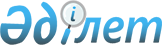 Об утверждении Типового плана счетов бухгалтерского учета для отдельных субъектов финансового рынка Республики КазахстанПостановление Правления Национального Банка Республики Казахстан от 22 сентября 2008 года № 79. Зарегистрировано в Министерстве юстиции Республики Казахстан 23 октября 2008 года № 5348.
      В соответствии с подпунктом 63) части второй статьи 15 Закона Республики Казахстан "О Национальном Банке Республики Казахстан", подпунктами 1) и 3-4) пункта 6 статьи 20 Закона Республики Казахстан "О бухгалтерском учете и финансовой отчетности" Правление Национального Банка Республики Казахстан ПОСТАНОВЛЯЕТ:
      Сноска. Преамбула - в редакции постановления Правления Национального Банка РК от 17.09.2022 № 81 (вводится в действие с 01.01.2023).


      1. Утвердить прилагаемый Типовой план счетов бухгалтерского учета для отдельных субъектов финансового рынка Республики Казахстан. 
      2. Настоящее постановление вводится в действие с 1 января 2009 года. 
      3. Со дня введения в действие настоящего постановления признать утратившими силу постановления Правления Национального Банка Республики Казахстан, согласно приложению к настоящему постановлению. 
      4. Департаменту бухгалтерского учета (Шалгимбаева Н.Т.): 
      1) совместно с Юридическим департаментом (Шарипов С.Б.) принять меры к государственной регистрации в Министерстве юстиции Республики Казахстан настоящего постановления; 
      2) в десятидневный срок со дня государственной регистрации в Министерстве юстиции Республики Казахстан настоящего постановления довести его до сведения заинтересованных подразделений центрального аппарата и территориальных филиалов Национального Банка Республики Казахстан, Агентства Республики Казахстан по регулированию и надзору финансового рынка и финансовых организаций и Объединения юридических лиц "Ассоциация финансистов Казахстана". 
      5. Территориальным филиалам Национального Банка Республики Казахстан в трехдневный срок со дня получения настоящего постановления довести его до сведения организаций, осуществляющих отдельные виды банковских операций, накопительных пенсионных фондов, страховых (перестраховочных) организаций, страховых брокеров, профессиональных участников рынка ценных бумаг Республики Казахстан и специальных финансовых компаний. 
      6. Контроль за исполнением настоящего постановления возложить на заместителя Председателя Национального Банка Республики Казахстан Акишева Д.Т. 
      Приложениек постановлению ПравленияНационального БанкаРеспублики Казахстанот 22 сентября 2008 года № 79 
      Перечень постановлений ПравленияНационального Банка Республики Казахстан, признаваемых утратившими силу
      1. Постановление Правления Национального Банка Республики Казахстан от 1 сентября 2003 года № 324 "Об утверждении Типового плана счетов бухгалтерского учета для отдельных субъектов финансового рынка Республики Казахстан" (зарегистрированное в Реестре государственной регистрации нормативных правовых актов под № 2509). 
      2. Постановление Правления Национального Банка Республики Казахстан от 27 января 2006 года № 3 "О внесении изменений и дополнений в постановление Правления Национального Банка Республики Казахстан от 01 сентября 2003 года № 324 "Об утверждении Типового плана счетов бухгалтерского учета для отдельных субъектов финансового рынка Республики Казахстан" (зарегистрированное в Реестре государственной регистрации нормативных правовых актов под № 4109). 
      3. Постановление Правления Национального Банка Республики Казахстан от 27 октября 2006 года № 109 "О внесении изменений и дополнений в постановление Правления Национального Банка Республики Казахстан от 1 сентября 2003 года № 324 "Об утверждении Типового плана счетов бухгалтерского учета для отдельных субъектов финансового рынка Республики Казахстан" (зарегистрированное в Реестре государственной регистрации нормативных правовых актов под № 4461). 
      4. Постановление Правления Национального Банка Республики Казахстан от 20 июля 2007 года № 85 "О внесении изменений и дополнений в постановление Правления Национального Банка Республики Казахстан от 1 сентября 2003 года № 324 "Об утверждении Типового плана счетов бухгалтерского учета для отдельных субъектов финансового рынка Республики Казахстан" (зарегистрированное в Реестре государственной регистрации нормативных правовых актов под № 4896). 
      Утвержденпостановлением ПравленияНационального БанкаРеспублики Казахстанот 22 сентября 2008 года № 79 
      Типовой плансчетов бухгалтерского учета для отдельныхсубъектов финансового рынка Республики Казахстан
      Глава 1. Общие положения
      Сноска. Заголовок главы 1 в редакции постановления Правления Национального Банка РК от 28.11.2016 № 279 (вводится в действие по истечении десяти календарных дней после дня его первого официального опубликования).
      1. Настоящий Типовой план счетов бухгалтерского учета для отдельных субъектов финансового рынка Республики Казахстан (далее – План счетов) разработан в соответствии с подпунктом 63) части второй статьи 15 Закона Республики Казахстан "О Национальном Банке Республики Казахстан", подпунктами 1) и 3-4) пункта 6 статьи 20 Закона Республики Казахстан "О бухгалтерском учете и финансовой отчетности" и предназначен для группировки и текущего отражения элементов финансовой отчетности в стоимостном выражении единым накопительным пенсионным фондом, добровольными накопительными пенсионными фондами (далее – накопительные пенсионные фонды), организациями, осуществляющими отдельные виды банковских операций (за исключением ипотечных организаций и юридических лиц, ранее являвшихся дочерними банками), профессиональными участниками рынка ценных бумаг Республики Казахстан, организациями, осуществляющими микрофинансовую деятельность, страховыми брокерами, организацией, гарантирующей осуществление страховых выплат страхователям (застрахованным, выгодоприобретателям) в случае ликвидации страховых организаций (далее – организации), на счетах бухгалтерского учета для составления финансовой отчетности, а также для группировки и текущего отражения элементов отчетности по данным бухгалтерского учета в стоимостном выражении филиалами страховых брокеров - нерезидентов Республики Казахстан (далее – организации) на счетах бухгалтерского учета для составления отчетности по данным бухгалтерского учета.
      Сноска. Пункт 1 - в редакции постановления Правления Национального Банка РК от 21.11.2022 № 97 (вводится в действие с 01.01.2023).


      2. В Плане счетов используются понятия, предусмотренные Законом Республики Казахстан "О бухгалтерском учете и финансовой отчетности" и международными стандартами финансовой отчетности.
      Сноска. Пункт 2 - в редакции постановления Правления Национального Банка РК от 17.09.2022 № 81 (вводится в действие с 01.01.2023).


      3. План счетов представляет собой схему группировки финансово-хозяйственных операций в бухгалтерском учете. 
      Номера синтетических счетов бухгалтерского учета в Плане счетов содержат четыре и (или) шесть знаков. Первая цифра номера указывает на принадлежность к параграфам главы 2 Плана счетов, вторая – на принадлежность к группам, третья и четвертая – на принадлежность к подгруппам синтетических счетов, пятая и шестая цифры детализируют применяемые подгруппы.
      Порядок ведения аналитического учета операций и событий устанавливается должностными лицами организации, которые в соответствии с законодательными актами Республики Казахстан и учредительными документами осуществляют текущее руководство и ведение дел, исходя из потребностей организации.
      Сноска. Пункт 3 с изменениями, внесенными постановлениями Правления Национального Банка РК от 29.03.2010 № 18 (вводится в действие с 04.08.2010); от 01.07.2011 № 67 (вводится в действие по истечении десяти календарных дней после дня его первого официального опубликования); от 26.07.2013 № 194 (вводится в действие по истечении десяти календарных дней после дня его первого официального опубликования); от 17.07.2015 № 131 (вводится в действие по истечении десяти календарных дней после дня его первого официального опубликования).
      4. В Плане счетов используется следующая детализация подгрупп:
      1) 01-19 "Общие счета", на которых отражаются операции, совершаемые всеми организациями независимо от вида деятельности;
      2) 20-39 "Операции, связанные с банковской деятельностью", на которых отражаются операции, связанные с осуществлением отдельных видов банковских операций;
      3) искючен постановлением Правления Национального Банка РК от 22.12.2017 № 251 (вводится в действие по истечении десяти календарных дней после дня его первого официального опубликования);
      3-1) 40-59 "Операции, связанные с деятельностью страховых брокеров", на которых отражаются операции, связанные с деятельность страховых брокеров;
      4) 60-79 "Операции, связанные с деятельностью накопительных пенсионных фондов и управляющих инвестиционным портфелем", на которых отражаются операции, связанные с деятельностью накопительных пенсионных фондов и управляющих инвестиционным портфелем;
      5) 80-89 "Операции, связанные с деятельностью профессиональных участников рынка ценных бумаг", на которых отражаются операции, связанные с деятельностью на рынке ценных бумаг;
      6) исключен постановлением Правления Национального Банка РК от 27.08.2018 № 184 (вводится в действие по истечении десяти календарных дней после дня его первого официального опубликования).
      Сноска. Пункт 4 в редакции постановления Правления Национального Банка РК от 17.07.2015 № 131 (вводится в действие по истечении десяти календарных дней после дня его первого официального опубликования); с изменениями, внесенными постановлениями Правления Национального Банка РК от 22.12.2017 № 251 (вводится в действие по истечении десяти календарных дней после дня его первого официального опубликования); от 27.08.2018 № 184 (вводится в действие по истечении десяти календарных дней после дня его первого официального опубликования); от 14.10.2019 № 171 (вводится в действие по истечении десяти календарных дней после дня его первого официального опубликования).
      5. Счета, предусмотренные параграфами с 1 по 5 главы 2 Плана счетов, отражаются в бухгалтерском балансе организации.
      Счета, предусмотренные параграфами 6 и 7 главы 2 Плана счетов, отражаются в отчете о прибылях и убытках организации.
      Счета, предусмотренные параграфом 8 главы 2 Плана счетов, относятся к внебалансовым счетам и предназначены для учета условных и возможных требований и обязательств организации.
      Счета, предусмотренные параграфом 9 главы 2 Плана счетов, относятся к внебалансовым счетам и являются счетами меморандума.
      Счета, предусмотренные параграфом 10 главы 2 Плана счетов, относятся к внебалансовым счетам и предназначены для учета активов клиентов, находящихся в инвестиционном управлении.
      Счета 1140 06, 1140 07, 1140 08, 1140 09, 1140 10, 1290 27, 2030 06, 2030 07, 2030 08, 2030 09, 2030 10, 5440 01, 5470 01, 6150 05, 6240 26, 7440 04, 7470 11 предназначены для учета операций организаций, которые составляют финансовую отчетность в соответствии с международным стандартом для малого и среднего бизнеса.
      Сноска. Пункт 5 - в редакции постановления Правления Национального Банка РК от 21.11.2022 № 97 (вводится в действие с 01.01.2023).


       Глава 2. Счета
      Сноска. Заголовок главы 2 в редакции постановления Правления Национального Банка РК от 28.11.2016 № 279 (вводится в действие по истечении десяти календарных дней после дня его первого официального опубликования).
      Параграф 1. Краткосрочные активы
      Сноска. Заголовок параграфа 1 в редакции постановления Правления Национального Банка РК от 27.05.2013 № 131 (вводится в действие по истечении десяти календарных дней после дня его первого официального опубликования).
      Сноска. Параграф 1 с изменениями, внесенными постановлениями Правления Национального Банка РК от 20.03.2009 N 24 (порядок введения в действие см. п. 3); от 29.03.2010 № 18 (вводятся в действие с 04.08.2010); от 27.05.2013 № 131 (вводится в действие по истечении десяти календарных дней после дня его первого официального опубликования); от 26.07.2013 № 194 (вводится в действие по истечении десяти календарных дней после дня его первого официального опубликования); от 17.07.2015 № 131 (вводится в действие по истечении десяти календарных дней после дня его первого официального опубликования); от 26.09.2016 № 229 (вводится в действие по истечении десяти календарных дней после дня его первого официального опубликования); от 22.12.2017 № 251 (вводится в действие по истечении десяти календарных дней после дня его первого официального опубликования); от 27.08.2018 № 184 (вводится в действие по истечении десяти календарных дней после дня его первого официального опубликования); от 14.10.2019 № 171 (вводится в действие по истечении десяти календарных дней после дня его первого официального опубликования); от 15.03.2021 № 28 (вводится в действие по истечении десяти календарных дней после дня его первого официального опубликования); от 21.11.2022 № 97 (вводится в действие с 01.01.2023); от 27.11.2023 № 87 (порядок введения в действие см. п.4).


       1000 Денежные средства 
       1010 Денежные средства в кассе 
       1020 Денежные средства в пути 
       1030 Денежные средства на текущих счетах 
       1060 Прочие денежные средства
       1060 01 Прочие денежные средства
       1060 61 Денежные средства (пенсионные активы) на текущем счете 
       (инвестиционный счет) 
       1060 62 Денежные средства (пенсионные активы) на текущем счете 
       (счет выплат) 
      1060 63 Целевые активы
       1070 Электронные деньги
       1071 Электронные деньги, выпущенные Национальным Банком Республики Казахстан
       1072 Электронные деньги, выпущенные банками и Национальным оператором почты
       1100 Краткосрочные финансовые инвестиции 
       1110 Краткосрочные предоставленные займы 
       1110 21 Краткосрочные займы, предоставленные клиентам 
       1110 22 Просроченная задолженность клиентов по предоставленным 
       займам 
       1110 23 Дисконт по краткосрочным предоставленным займам 
      1110 24 Премия по краткосрочным предоставленным займам 
      1110 25 Положительная корректировка справедливой стоимости краткосрочных займов
      1110 26 Отрицательная корректировка справедливой стоимости краткосрочных займов
      1120 Краткосрочные финансовые активы, учитываемые по справедливой стоимости, изменения которой отражаются в составе прибыли или убытка
      1120 01 Финансовые активы, учитываемые по справедливой стоимости, изменения которой отражаются в составе прибыли или убытка
      1120 02 Дисконт по приобретенным финансовым активам, учитываемым по справедливой стоимости, изменения которой отражаются в составе прибыли или убытка
      1120 03 Премия по приобретенным финансовым активам, учитываемым по справедливой стоимости, изменения которой отражаются в составе прибыли или убытка
      1120 04 Положительная корректировка справедливой стоимости финансовых активов, учитываемых по справедливой стоимости, изменения которой отражаются в составе прибыли или убытка
      1120 05 Отрицательная корректировка справедливой стоимости финансовых активов, учитываемых по справедливой стоимости, изменения которой отражаются в составе прибыли или убытка
       1130 Краткосрочные финансовые активы, учитываемые по амортизированной стоимости
       1130 01 Краткосрочные финансовые активы, учитываемые по амортизированной стоимости
       1130 02 Дисконт по приобретенным краткосрочным финансовым активам, учитываемым по амортизированной стоимости
       1130 03 Премия по приобретенным краткосрочным финансовым активам, учитываемым по амортизированной стоимости
       1130 61 Краткосрочные финансовые активы, оцениваемые по
       амортизированной стоимости
       1130 62 Дисконт по краткосрочным финансовым активам,
       оцениваемым по амортизированной стоимости
       1130 63 Премия по краткосрочным финансовым активам, оцениваемым
       по амортизированной стоимости
      1140 Краткосрочные финансовые активы, учитываемые по справедливой стоимости через прочий совокупный доход
      1140 01 Краткосрочные финансовые активы, учитываемые по справедливой стоимости через прочий совокупный доход
      1140 02 Дисконт по приобретенным финансовым активам, учитываемым по справедливой стоимости через прочий совокупный доход
      1140 03 Премия по приобретенным финансовым активам, учитываемым по справедливой стоимости через прочий совокупный доход
      1140 04 Положительная корректировка справедливой стоимости финансовых активов, учитываемых по справедливой стоимости через прочий совокупный доход
      1140 05 Отрицательная корректировка справедливой стоимости финансовых активов, учитываемых по справедливой стоимости через прочий совокупный доход
      1140 06 Краткосрочные финансовые активы, имеющиеся в наличии для продажи
      1140 07 Дисконт по приобретенным краткосрочным финансовым активам, имеющимся в наличии для продажи
      1140 08 Премия по приобретенным краткосрочным финансовым активам, имеющимся в наличии для продажи
      1140 09 Положительная корректировка справедливой стоимости краткосрочных финансовых активов, имеющихся в наличии для продажи
      1140 10 Отрицательная корректировка справедливой стоимости краткосрочных финансовых активов, имеющихся в наличии для продажи
       1140 61 Краткосрочные финансовые активы, оцениваемые по
       справедливой стоимости
       1140 62 Дисконт по краткосрочным финансовым активам,
       оцениваемым по справедливой стоимости
       1140 63 Премия по краткосрочным финансовым активам, оцениваемым
       по справедливой стоимости
       1140 64 Положительная корректировка справедливой стоимости
       краткосрочных финансовых активов, оцениваемых по
       справедливой стоимости
       1140 65 Отрицательная корректировка справедливой стоимости
       краткосрочных финансовых активов, оцениваемых по
       справедливой стоимости
       1150 Прочие краткосрочные финансовые инвестиции 
       1150 01 Операции "обратное РЕПО" с ценными бумагами 
       1150 02 Краткосрочные вклады, размещенные в банках второго 
       уровня и организациях, осуществляющих отдельные виды 
       банковских операций, на одну ночь 
       1150 03 Краткосрочные вклады до востребования, размещенные в 
       банках второго уровня и организациях, осуществляющих 
       отдельные виды банковских операций 
       1150 04 Краткосрочные вклады, размещенные в банках и
       организациях, осуществляющих отдельные виды банковских
       операций
       1150 05 Краткосрочные условные вклады, размещенные в банках 
       второго уровня и организациях, осуществляющих
       отдельные виды банковских операций
      1150 06 Краткосрочные сберегательные вклады, размещенные в банках второго уровня и организациях, осуществляющих отдельные виды банковских операций (до одного года)
       1150 09 Аффинированные драгоценные металлы, размещенные на 
       металлических счетах 
       1150 10 Просроченная задолженность по прочим краткосрочным 
       финансовым инвестициям 
       1150 11 Дисконт по размещенным краткосрочным вкладам 
       1150 12 Премия по размещенным краткосрочным вкладам 
       1160 Просроченная задолженность по ценным бумагам 
       1200 Краткосрочная дебиторская задолженность 
       1210 Краткосрочная дебиторская задолженность покупателей и 
       заказчиков 
       1220 Краткосрочная дебиторская задолженность дочерних 
       организаций 
       1230 Краткосрочная дебиторская задолженность ассоциированных 
       и совместных организаций 
       1240 Краткосрочная дебиторская задолженность филиалов и 
       структурных подразделений 
       1250 Краткосрочная дебиторская задолженность работников 
       1260 Краткосрочная дебиторская задолженность по аренде 
       1270 Краткосрочные вознаграждения к получению 
       1270 01 Начисленные доходы в виде вознаграждения по 
       приобретенным ценным бумагам 
      1270 02 Начисленные доходы в виде вознаграждения по операциям 
      "обратное РЕПО" с ценными бумагами 
      1270 03 Начисленные доходы по инвестициям в дочерние,
      совместные и ассоциированные организации
      1270 04 Вознаграждение, начисленное предыдущими держателями по 
      ценным бумагам 
      1270 21 Начисленные доходы в виде вознаграждения по текущим и 
      корреспондентским счетам 
      1270 22 Начисленные доходы в виде вознаграждения по вкладам до 
       востребования, размещенным в банках второго уровня и 
       организациях, осуществляющих отдельные виды банковских 
      операций 
      1270 23 Начисленные доходы в виде вознаграждения по срочным 
      вкладам, размещенным в банках второго уровня и 
       организациях, осуществляющих отдельные виды банковских 
      операций 
      1270 24 Начисленные доходы в виде вознаграждения по условным 
      вкладам, размещенным в банках второго уровня и 
       организациях, осуществляющих отдельные виды банковских 
      операций 
      1270 25 Начисленные доходы в виде вознаграждения по займам, 
      предоставленным клиентам 
      1270 26 Начисленные доходы в виде вознаграждения по финансовой 
      аренде, предоставленной клиентам 
      1270 27 Начисленные доходы в виде вознаграждения по факторингу 
      и форфейтингу 
      1270 28 Прочие начисленные доходы в виде вознаграждения 
      1270 29 Просроченные доходы в виде вознаграждения 
      1270 30 Начисленные комиссионные доходы за услуги по
      переводным операциям 
      1270 31 Начисленные комиссионные доходы за услуги по 
      клиринговым операциям 
      1270 32 Начисленные комиссионные доходы за услуги по кассовым 
      операциям 
      1270 33 Начисленные комиссионные доходы за услуги по сейфовым 
      операциям 
      1270 34 Начисленные комиссионные доходы за услуги по инкассации 
      банкнот, монет и ценностей 
      1270 35 Начисленные комиссионные доходы за услуги по 
      доверительным операциям 
      1270 36 Прочие комиссионные доходы, связанные с банковской 
      деятельностью 
      1270 37 Просроченные комиссионные доходы, связанные с 
      банковской деятельностью 
      1270 38 Начисленные доходы в виде вознаграждения по краткосрочным сберегательным
      вкладам, размещенным в банках второго уровня и организациях, осуществляющих
      отдельные виды банковских операций
      1270 41 Начисленные комиссионные доходы страховых брокеров за посредническую
      деятельность по заключению договоров страхования
      1270 42 Начисленные комиссионные доходы страховых брокеров за посредническую
      деятельность по заключению договоров перестрахования
      1270 61 Начисленные комиссионные доходы от инвестиционного 
      дохода 
      1270 62 Начисленные комиссионные доходы от пенсионных активов 
      1270 63 Просроченные комиссионные доходы от пенсионных активов
      и инвестиционного дохода по ним
      1270 81 Начисленные доходы в виде биржевых сборов 
      1270 82 Начисленные комиссионные доходы за услуги по
      брокерской и дилерской деятельности 
      1270 83 Начисленные комиссионные доходы за услуги иных 
      профессиональных участников рынка ценных бумаг 
      1270 84 Просроченные комиссионные доходы, связанные с 
       деятельностью профессиональных участников рынка ценных 
      бумаг 
       1280 Прочая краткосрочная дебиторская задолженность 
       1280 01 Финансовые активы, переданные в доверительное 
       управление 
       1280 02 Требования по сделке фьючерс 
       1280 03 Требования по сделке форвард 
       1280 04 Требования по сделке опцион 
       1280 05 Требования по сделке спот 
       1280 06 Требования по сделке своп 
       1280 07 Требования по сделкам с прочими производными 
       финансовыми инструментами 
       1280 08 Векселя полученные 
       1280 09 Начисленная неустойка (штраф, пеня) 
       1280 10 Прочая дебиторская задолженность
       1280 11 Требования по пенсионным накоплениям, переданным в доверительное управление
       1280 21 Финансовая аренда 
      1280 22 Просроченная задолженность клиентов по финансовой 
      аренде 
      1280 23 Факторинг клиентам 
      1280 24 Форфейтинг клиентам 
      1280 25 Просроченная задолженность по факторингу и форфейтингу 
      1280 26 Дебиторы по гарантиям и поручительствам 
      1280 27 Прочие требования, связанные с банковской деятельностью
      1280 41 Страховые премии к получению от страхователей
      1280 42 Страховые премии к получению от перестрахователей
      1280 43 Требования к страховщикам
      1280 44 Требования к перестраховщикам
      1280 45 Прочая дебиторская задолженность по брокерской деятельности
      1280 63 Требования по возмещению отрицательной разницы между показателем номинальной доходности и минимальным значением доходности
      1290 Резерв по сомнительным требованиям 
      1290 01 Резервы (провизии) по дебиторской задолженности
      1290 21 Резервы (провизии) по займам, предоставленным клиентам
      1290 22 Резервы (провизии) по финансовой аренде, предоставленной клиентам
      1290 23 Резервы (провизии) по финансовым активам, учитываемым по
      амортизированной стоимости
       1290 24 Резервы (провизии) по вкладам, размещенным в банках второго уровня и
      организациях, осуществляющих отдельные виды банковских операций
       1290 25 Резервы (провизии) по прочей дебиторской задолженности по банковской
      Деятельности
      1290 26 Резервы (провизии) по текущим счетам, размещенным в банках второго уровня и организациях, осуществляющих отдельные виды банковских операций
      1290 27 Резервы (провизии) по финансовым активам, имеющимся в наличии для продажи
       1290 61 Резервы (провизии) на покрытие убытков по финансовым
       активам, оцениваемым по амортизированной стоимости
       1300 Запасы 
       1310 Сырье и материалы 
       1320 Готовая продукция 
       1330 Товары 
       1340 Незавершенное производство 
       1350 Прочие запасы 
       1360 Резерв по списанию запасов 
      1370 Аффинированные драгоценные металлы
      1380 Аффинированные драгоценные металлы в пути
       1400 Текущие налоговые активы 
       1410 01 Корпоративный подоходный налог 
       1420 Налог на добавленную стоимость к возмещению 
       1430 Прочие налоги и другие обязательные платежи в бюджет 
       1430 01 Социальный налог 
       1430 02 Земельный налог 
       1430 03 Налог на транспортные средства 
       1430 04 Налог на имущество 
       1430 05 Иные налоги и обязательные платежи в бюджет 
       1430 06 Обязательные социальные отчисления 
       1500 Долгосрочные активы, предназначенные для продажи 
       1510 Долгосрочные активы, предназначенные для продажи 
       1520 Группа на выбытие, предназначенная для продажи 
       1600 Прочие краткосрочные активы 
       1610 01 Краткосрочные авансы выданные 
       1610 02 Расчеты с брокерами 
       1610 03 Прочие авансы выданные 
       1610 04 Предоплата вознаграждения по полученным займам и 
       вкладам 
       1610 05 Расчеты с акционерами (по дивидендам) 
       1620 Расходы будущих периодов 
      1620 01 Страховые премии, выплаченные страховым организациям
       1620 02 Арендная плата 
       1620 03 Прочие расходы будущих периодов 
       1630 Прочие краткосрочные активы 
      Параграф 2. Долгосрочные активы
      Сноска. Заголовок параграфа 2 в редакции постановления Правления Национального Банка РК от 27.05.2013 № 131 (вводится в действие по истечении десяти календарных дней после дня его первого официального опубликования).
       Сноска. Параграф 2 с изменениями, внесенными постановлениями Правления Национального Банка РК от 29.03.2010 № 18 (вводятся в действие с 04.08.2010); от 26.07.2013 № 194 (вводится в действие по истечении десяти календарных дней после дня его первого официального опубликования); от 17.07.2015 № 131 (вводится в действие по истечении десяти календарных дней после дня его первого официального опубликования); от 22.12.2017 № 251 (вводится в действие по истечении десяти календарных дней после дня его первого официального опубликования); от 14.10.2019 № 171 (вводится в действие по истечении десяти календарных дней после дня его первого официального опубликования); от 21.11.2022 № 97 (вводится в действие с 01.01.2023).


       2000 Долгосрочные финансовые инвестиции 
       2010 Долгосрочные предоставленные займы 
       2010 21 Долгосрочные займы, предоставленные клиентам 
       2010 22 Дисконт по долгосрочным предоставленным займам 
       2010 23 Премия по долгосрочным предоставленным займам 
      2010 24 Положительная корректировка справедливой стоимости долгосрочных займов
      2010 25 Отрицательная корректировка справедливой стоимости долгосрочных займов
      2020 Долгосрочные финансовые активы, учитываемые по амортизированной стоимости
      2020 01 Долгосрочные финансовые активы, учитываемые по амортизированной стоимости
      2020 02 Дисконт по приобретенным долгосрочным финансовым активам, учитываемым по амортизированной стоимости
      2020 03 Премия по приобретенным долгосрочным финансовым активам, учитываемым по амортизированной стоимости
       2020 61 Долгосрочные финансовые активы, оцениваемые по
       амортизированной стоимости
       2020 62 Дисконт по долгосрочным финансовым активам, оцениваемым
       по амортизированной стоимости
       2020 63 Премия по долгосрочным финансовым активам, оцениваемым
       по амортизированной стоимости
       2020 64 Активы, находящиеся во внешнем управлении
      2030 Долгосрочные финансовые активы, учитываемые по справедливой стоимости через прочий совокупный доход
      2030 01 Долгосрочные финансовые активы, учитываемые по справедливой стоимости через прочий совокупный доход
      2030 02 Дисконт по приобретенным долгосрочным финансовым активам, учитываемым по справедливой стоимости через прочий совокупный доход
      2030 03 Премия по приобретенным долгосрочным финансовым активам, учитываемым по справедливой стоимости через прочий совокупный доход
      2030 04 Положительная корректировка справедливой стоимости долгосрочных финансовых активов, учитываемых по справедливой стоимости через прочий совокупный доход
      2030 05 Отрицательная корректировка справедливой стоимости долгосрочных финансовых активов, учитываемых по справедливой стоимости через прочий совокупный доход
      2030 06 Долгосрочные финансовые активы, имеющиеся в наличии для продажи
      2030 07 Дисконт по приобретенным долгосрочным финансовым активам, имеющимся в наличии для продажи
      2030 08 Премия по приобретенным долгосрочным финансовым активам, имеющимся в наличии для продажи
      2030 09 Положительная корректировка справедливой стоимости долгосрочных финансовых активов, имеющихся в наличии для продажи
      2030 10 Отрицательная корректировка справедливой стоимости долгосрочных финансовых активов, имеющихся в наличии для продажи
       2030 61 Долгосрочные финансовые активы, оцениваемые по
       справедливой стоимости
       2030 62 Дисконт по долгосрочным финансовым активам, оцениваемым
       по справедливой стоимости
       2030 63 Премия по долгосрочным финансовым активам, оцениваемым
       по справедливой стоимости
       2030 64 Положительная корректировка справедливой стоимости
       долгосрочных финансовых активов, оцениваемых по
       справедливой стоимости
       2030 65 Отрицательная корректировка справедливой стоимости
       долгосрочных финансовых активов, оцениваемых по
       справедливой стоимости
       2040 Прочие долгосрочные финансовые инвестиции 
       2040 01 Долгосрочные вклады, размещенные в банках и
       организациях, осуществляющих отдельные виды банковских
       операций
       2040 02 Долгосрочные условные вклады, размещенные в банках 
       второго уровня и организациях, осуществляющих отдельные 
       виды банковских операций
      2040 03 Долгосрочные сберегательные вклады, размещенные в банках второго уровня и
      организациях, осуществляющих отдельные виды банковских операций
       2040 06 Аффинированные драгоценные металлы, размещенные на 
       металлических счетах 
       2040 07 Просроченная задолженность по прочим долгосрочным 
       финансовым инвестициям 
       2040 08 Дисконт по размещенным долгосрочным вкладам 
       2040 09 Премия по размещенным долгосрочным вкладам
       2040 10 Инвестиции в дочерние организации
       2050 Просроченная задолженность по финансовым инвестициям 
       2100 Долгосрочная дебиторская задолженность 
       2110 Долгосрочная дебиторская задолженность покупателей и 
       заказчиков 
       2120 Долгосрочная дебиторская задолженность дочерних 
       организаций 
       2130 Долгосрочная дебиторская задолженность ассоциированных 
       и совместных организаций 
       2140 Долгосрочная дебиторская задолженность филиалов и 
       структурных подразделений 
       2150 Долгосрочная дебиторская задолженность работников
       2170 Долгосрочные вознаграждения к получению 
       2170 01 Начисленные доходы в виде вознаграждения по 
       приобретенным ценным бумагам
       2170 03 Вознаграждение, начисленное предыдущими держателями по 
       ценным бумагам
      2170 22 Начисленные доходы в виде вознаграждения по долгосрочным сберегательным
      вкладам, размещенным в банках второго уровня и организациях, осуществляющих
      отдельные виды банковских операций
       2170 23 Начисленные доходы в виде вознаграждения по срочным 
       вкладам, размещенным в банках второго уровня и 
       организациях, осуществляющих отдельные виды банковских 
       операций 
       2170 24 Начисленные доходы в виде вознаграждения по условным 
       вкладам, размещенным в банках второго уровня и 
       организациях, осуществляющих отдельные виды банковских 
       операций 
       2170 25 Начисленные доходы в виде вознаграждения по займам, 
       предоставленным клиентам 
       2170 26 Начисленные доходы в виде вознаграждения по финансовой 
       аренде, предоставленной клиентам 
       2170 27 Начисленные доходы в виде вознаграждения по факторингу 
       и форфейтингу 
       2170 28 Прочие начисленные доходы в виде вознаграждения 
       2170 29 Просроченные доходы в виде вознаграждения 
       2180 Прочая долгосрочная дебиторская задолженность
       2180 01 Требования по сделке фьючерс
       2180 02 Требования по сделке форвард
       2180 03 Требования по сделке опцион
       2180 04 Требования по сделке своп
       2180 05 Требования по сделкам с прочими производными
       финансовыми инструментами
       2200 Инвестиции, учитываемые методом долевого участия 
       2210 Инвестиции, учитываемые методом долевого участия 
       2300 Инвестиции в недвижимость 
       2310 Инвестиции в недвижимость 
       2320 Амортизация инвестиций в недвижимость 
       2330 Убыток от обесценения инвестиций в недвижимость 
       2400 Основные средства 
       2410 Основные средства 
       2420 Амортизация основных средств 
       2430 Убыток от обесценения основных средств
      2440 Активы в форме права пользования
      2450 Начисленная амортизация по активам в форме права пользования
      2460 Капитальные затраты по активам в форме права пользования
      2470 Начисленная амортизация по капитальным затратам по активам в форме права
      пользования
       2500 Биологические активы 
       2600 Разведочные и оценочные активы 
       2610 Разведочные и оценочные активы 
       2620 Амортизация разведочных и оценочных активов 
       2630 Убыток от обесценения разведочных и оценочных активов 
       2700 Нематериальные активы 
       2710 Гудвилл 
       2720 Обесценение гудвилла 
       2730 Прочие нематериальные активы 
       2740 Амортизация прочих нематериальных активов 
       2750 Убыток от обесценения прочих нематериальных активов 
       2800 Отложенные налоговые активы 
       2810 Отложенные налоговые активы по корпоративному 
       подоходному налогу 
       2900 Прочие долгосрочные активы 
       2910 Долгосрочные авансы выданные 
       2920 Расходы будущих периодов 
       2930 Незавершенное строительство 
       2940 Прочие долгосрочные активы 
       2940 21 Финансовая аренда 
       2940 22 Просроченная задолженность клиентов по финансовой 
       аренде 
       2940 23 Факторинг клиентам 
       2940 24 Форфейтинг клиентам 
       2940 25 Просроченная задолженность по факторингу и форфейтингу 
       2940 26 Дебиторы по гарантиям и поручительствам 
       2940 27 Прочие требования, связанные с банковской деятельностью 
      Параграф 3. Краткосрочные обязательства
      Сноска. Заголовок параграфа 3 в редакции постановления Правления Национального Банка РК от 27.05.2013 № 131 (вводится в действие по истечении десяти календарных дней после дня его первого официального опубликования).
       Сноска. Параграф 3 с изменениями, внесенными постановлениями Правления Национального Банка РК от 29.03.2010 № 18 (вводятся в действие с 04.08.2010); от 01.07.2011 № 67 (вводится в действие по истечении десяти календарных дней после дня его первого официального опубликования); от 24.02.2012 № 43 (вводится в действие по истечении десяти календарных дней после дня его первого официального опубликования); от 27.05.2013 № 131 (вводится в действие по истечении десяти календарных дней после дня его первого официального опубликования); от 26.07.2013 № 194 (вводится в действие по истечении десяти календарных дней после дня его первого официального опубликования); от 24.12.2014 № 255 (вводится в действие по истечении десяти календарных дней после дня его первого официального опубликования); от 26.09.2016 № 229 (вводится в действие по истечении десяти календарных дней после дня его первого официального опубликования); от 22.12.2017 № 251 (вводится в действие по истечении десяти календарных дней после дня его первого официального опубликования); от 27.08.2018 № 184 (вводится в действие по истечении десяти календарных дней после дня его первого официального опубликования); от 14.10.2019 № 171 (вводится в действие по истечении десяти календарных дней после дня его первого официального опубликования); от 15.03.2021 № 28 (вводится в действие по истечении десяти календарных дней после дня его первого официального опубликования); от 22.11.2021 № 100 (вводится в действие по истечении десяти календарных дней после дня его первого официального опубликования); от 19.12.2022 № 122 (вводится в действие c 01.01.2023); от 27.11.2023 № 87 (порядок введения в действие см. п.4).


       3000 Краткосрочные финансовые обязательства 
       3010 Краткосрочные банковские займы 
      3020 Краткосрочные займы, полученные от юридических лиц за исключением банков второго уровня
       3030 Краткосрочная кредиторская задолженность по дивидендам 
       и доходам участников 
       3040 Текущая часть долгосрочных финансовых обязательств 
       3050 Прочие краткосрочные финансовые обязательства 
       3050 01 Краткосрочные займы, полученные от Правительства 
       Республики Казахстан 
       3050 02 Краткосрочные займы, полученные от местных органов 
       власти Республики Казахстан 
       3050 03 Операции "РЕПО" с ценными бумагами 
       3050 05 Премия по краткосрочным полученным займам 
       3050 06 Дисконт по краткосрочным полученным займам 
       3100 Обязательства по налогам 
       3110 01 Корпоративный подоходный налог, подлежащий уплате 
       3120 Индивидуальный подоходный налог 
       3130 Налог на добавленную стоимость 
       3140 Акцизы 
       3150 Социальный налог 
       3160 Земельный налог 
       3170 Налог на транспортные средства 
       3180 Налог на имущество 
       3190 Прочие налоги 
       3200 Обязательства по другим обязательным и добровольным 
       платежам в соответствии с законодательством Республики 
       Казахстан 
       3210 Обязательства по социальному страхованию 
       3220 Обязательства по пенсионным отчислениям 
       3230 Прочие обязательства по другим обязательным платежам в 
       соответствии с законодательством Республики Казахстан 
       3240 Прочие обязательства по другим добровольным платежам в соответствии с законодательством Республики Казахстан 
      3250 Обязательства по обязательным пенсионным взносам работодателя
       3300 Краткосрочная кредиторская задолженность 
       3310 Краткосрочная кредиторская задолженность поставщикам и 
       подрядчикам 
       3320 Краткосрочная кредиторская задолженность дочерним 
       организациям 
       3330 Краткосрочная кредиторская задолженность 
       ассоциированным и совместным организациям 
       3340 Краткосрочная кредиторская задолженность филиалам и 
       структурным подразделениям 
       3350 Краткосрочная задолженность по оплате труда 
       3360 Краткосрочная задолженность по аренде 
       3370 Текущая часть долгосрочной кредиторской задолженности 
       3380 Краткосрочные вознаграждения к выплате 
      3380 01 Начисленные расходы в виде вознаграждения по ценным 
      бумагам, выпущенным в обращение 
      3380 02 Начисленные расходы в виде вознаграждения по операциям 
      "РЕПО" с ценными бумагами 
      3380 21 Начисленные расходы по текущим и корреспондентским 
      счетам клиентов 
      3380 22 Начисленные расходы в виде вознаграждения по 
      привлеченным вкладам до востребования 
      3380 23 Начисленные расходы в виде вознаграждения по 
      привлеченным срочным вкладам 
      3380 24 Начисленные расходы в виде вознаграждения по 
      привлеченным условным вкладам 
      3380 25 Начисленные расходы в виде вознаграждения по полученным 
      займам 
      3380 26 Начисленные расходы в виде вознаграждения по полученной 
      финансовой аренде 
      3380 27 Прочие начисленные расходы в виде вознаграждения 
      3380 28 Начисленные комиссионные расходы за услуги по 
      переводным операциям 
      3380 29 Начисленные комиссионные расходы за услуги по 
      клиринговым операциям 
      3380 30 Начисленные комиссионные расходы за услуги по кассовым 
      операциям 
      3380 31 Начисленные комиссионные расходы за услуги по сейфовым 
      операциям 
      3380 32 Начисленные комиссионные расходы за услуги по 
      инкассации банкнот, монет и ценностей 
      3380 33 Начисленные комиссионные расходы за услуги по 
      доверительным операциям 
      3380 34 Прочие комиссионные расходы, связанные с банковской 
      Деятельностью
      3380 35 Начисленные расходы в виде вознаграждения по привлеченным краткосрочным
      сберегательным вкладам
      3380 36 Начисленные процентные расходы по обязательствам по аренде
      3380 61 Начисленные комиссионные вознаграждения от 
      инвестиционного дохода 
      3380 62 Начисленные комиссионные вознаграждения от пенсионных 
      активов 
      3380 81 Начисленные комиссионные расходы за услуги фондовой 
      биржи 
      3380 82 Начисленные комиссионные расходы за услуги по 
      брокерской и дилерской деятельности 
      3380 83 Начисленные комиссионные расходы за услуги по 
      кастодиальному обслуживанию 
      3380 84 Начисленные комиссионные расходы иных профессиональных 
      участников рынка ценных бумаг 
       3390 Прочая краткосрочная кредиторская задолженность 
       3390 01 Обязательства по сделке фьючерс 
       3390 02 Обязательства по сделке форвард 
       3390 03 Обязательства по сделке опцион 
       3390 04 Обязательства по сделке спот 
       3390 05 Обязательства по сделке своп 
      3390 06 Обязательства по сделкам с прочими производными 
      финансовыми инструментами
      3390 07 Обязательства по выплате неустойки (штрафа, пени)
      3390 21 Корреспондентские счета 
      3390 22 Текущие счета 
      3390 23 Краткосрочные вклады до востребования 
      3390 24 Краткосрочные вклады 
      3390 25 Краткосрочные условные вклады 
      3390 26 Краткосрочные сберегательные вклады
      3390 27 Финансовые активы, принятые в доверительное
      или инвестиционное управление 
      3390 28 Прочие обязательства, связанные с банковской 
      деятельностью 
      3390 29 Резервы (провизии) на покрытие убытков по условным 
      обязательствам 
      3390 30 Премия по краткосрочным привлеченным вкладам 
      3390 31 Дисконт по краткосрочным привлеченным вкладам 
      3390 41 Расчеты с перестраховщиками
      3390 42 Расчеты с перестрахователями
      3390 43 Расчеты со страхователями
      3390 44 Расчеты со страховщиками
      3390 45 Прочая кредиторская задолженность, связанная с брокерской деятельностью
      3390 61 Обязательства по выплате пенсионных накоплений 
      3390 62 Обязательства по переводу пенсионных накоплений в 
      другие накопительные пенсионные фонды 
      3390 63 Обязательства по переводу пенсионных накоплений в 
      страховые организации 
      3390 64 Обязательства по возврату ошибочно зачисленных сумм 
      пенсионных взносов 
      3390 65 Пенсионные накопления на индивидуальных пенсионных 
      счетах 
      3390 66 Прочие суммы до выяснения
      3390 67 Обязательства по пенсионным выплатам за счет обязательных пенсионных взносов работодателя
      3390 68 Резервный фонд по условным пенсионным обязательствам
      3390 69 Обязательства по переводу пенсионных накоплений в доверительное управление
      3390 70 Средства, учитываемые на условных пенсионных счетах, сформированных за
      счет обязательных пенсионных взносов работодателя
      3390 71 Обязательства по доставке пенсий и пенсионных накоплений трудящимся (членам семьи) государств-членов Евразийского экономического союза на территории Республики Казахстан
      3390 72 Резервные фонды единого накопительного пенсионного фонда, по обязательным пенсионным взносам работодателя
      3390 73 Целевые накопления
      3390 74 Обязательство по выплате целевых накоплений
      3390 81 Обязательства брокера перед клиентом
      3400 Краткосрочные оценочные обязательства 
      3410 Краткосрочные гарантийные обязательства 
      3420 Краткосрочные обязательства по претензионно-исковой 
      работе 
      3430 Краткосрочные оценочные обязательства по 
      вознаграждениям работникам
      3440 Прочие краткосрочные оценочные обязательства 
      3440 61 Краткосрочные обязательства по возмещению отрицательного комиссионного вознаграждения
      3440 63 Краткосрочные обязательства по возмещению отрицательной разницы между показателем номинальной доходности и минимальным значением доходности (пассивный)
      3500 Прочие краткосрочные обязательства 
      3510 Краткосрочные авансы полученные 
      3510 01 Предоплата вознаграждения по предоставленным займам и 
      размещенным вкладам 
      3510 41 Авансы, полученные за посреднические услуги
      3510 81 Предоплата комиссионного вознаграждения за услуги, 
      оказанные по брокерской и дилерской деятельности 
      3510 82 Предоплата комиссионного вознаграждения за оказание 
      иных услуг 
      3520 Доходы будущих периодов 
      3530 Обязательства группы на выбытие, предназначенной для 
      продажи 
      3540 Прочие краткосрочные обязательства 
      3550 Обязательства по выпущенным электронным деньгам
      3550 01 Обязательства по выпущенным электронным деньгам
      Параграф 4. Долгосрочные обязательства
      Сноска. Заголовок параграфа 4 в редакции постановления Правления Национального Банка РК от 27.05.2013 № 131 (вводится в действие по истечении десяти календарных дней после дня его первого официального опубликования).
       Сноска. Параграф 4 с изменениями, внесенными постановлениями Правления Национального Банка РК от 20.03.2009 N 24 (порядок введения в действие см. п. 3); от 29.03.2010 № 18 (вводятся в действие с 04.08.2010); от 24.12.2014 № 255 (вводится в действие по истечении десяти календарных дней после дня его первого официального опубликования); от 17.07.2015 № 131 (вводится в действие по истечении десяти календарных дней после дня его первого официального опубликования); от 22.12.2017 № 251 (вводится в действие по истечении десяти календарных дней после дня его первого официального опубликования); от 27.08.2018 № 184 (вводится в действие по истечении десяти календарных дней после дня его первого официального опубликования); от 14.10.2019 № 171 (вводится в действие по истечении десяти календарных дней после дня его первого официального опубликования).
      4000 Долгосрочные финансовые обязательства 
      4010 Долгосрочные банковские займы 
      4020 Долгосрочные займы, полученные от юридических лиц за исключением банков второго уровня
       4030 Прочие долгосрочные финансовые обязательства 
      4030 01 Долгосрочные займы, полученные от Правительства 
      Республики Казахстан 
      4030 02 Долгосрочные займы, полученные от местных органов 
      власти Республики Казахстан 
      4030 04 Финансовая аренда, полученная от банков второго уровня 
      4030 05 Финансовая аренда, полученная от других юридических лиц
      4030 07 Выпущенные в обращение ценные бумаги 
      4030 08 Дисконт по выпущенным в обращение ценным бумагам 
      4030 09 Премия по выпущенным в обращение ценным бумагам 
      4030 10 Выкупленные ценные бумаги 
      4030 11 Премия по долгосрочным полученным займам 
      4030 12 Дисконт по долгосрочным полученным займам
      4030 13 Долгосрочные займы, полученные от национального
      управляющего холдинга 
      4030 21 Долгосрочные вклады 
      4030 22 Премия по долгосрочным привлеченным вкладам 
      4030 23 Дисконт по долгосрочным привлеченным вкладам 
      4100 Долгосрочная кредиторская задолженность 
      4110 Долгосрочная кредиторская задолженность поставщикам и 
      подрядчикам 
      4120 Долгосрочная кредиторская задолженность дочерним 
      организациям 
      4130 Долгосрочная кредиторская задолженность
      ассоциированным и совместным организациям 
      4140 Долгосрочная кредиторская задолженность филиалам и 
      структурным подразделениям 
      4150 Обязательства по аренде
      4160 Долгосрочные вознаграждения к выплате 
      4160 01 Начисленные расходы в виде вознаграждения по ценным 
      бумагам, выпущенным в обращение 
      4160 21 Начисленные расходы в виде вознаграждения по 
      привлеченным срочным вкладам 
      4160 22 Начисленные расходы в виде вознаграждения по 
      привлеченным условным вкладам 
      4160 23 Начисленные расходы в виде вознаграждения по
      полученным займам 
      4160 24 Начисленные расходы в виде вознаграждения по
      полученной финансовой аренде 
      4160 25 Прочие начисленные расходы в виде вознаграждения
      4160 26 Начисленные расходы в виде вознаграждения по привлеченным долгосрочным
      сберегательным вкладам
      4170 Прочая долгосрочная кредиторская задолженность
      4170 01 Обязательства по сделке фьючерс
       4170 02 Обязательства по сделке форвард
       4170 03 Обязательства по сделке опцион
       4170 04 Обязательства по сделке своп
       4170 05 Обязательства по сделкам с прочими производными
       финансовыми инструментами
       4200 Долгосрочные оценочные обязательства 
       4210 Долгосрочные гарантийные обязательства 
       4220 Долгосрочные оценочные обязательства по претензионно- 
       исковой работе 
       4230 Долгосрочные оценочные обязательства по вознаграждениям 
       работникам 
       4240 Прочие долгосрочные оценочные обязательства 
       4300 Отложенные налоговые обязательства 
       4310 Отложенные налоговые обязательства по корпоративному 
       подоходному налогу 
       4400 Прочие долгосрочные обязательства 
       4410 Долгосрочные авансы полученные 
       4420 Доходы будущих периодов 
       4430 Прочие долгосрочные обязательства
       4440 Обязательства по привилегированным акциям
      Параграф 5. Капитал и резервы
      Сноска. Заголовок параграфа 5 в редакции постановления Правления Национального Банка РК от 27.05.2013 № 131 (вводится в действие по истечении десяти календарных дней после дня его первого официального опубликования).
      Сноска. Параграф 5 с изменениями, внесенными постановлениями Правления Национального Банка РК от 29.03.2010 № 18 (вводятся в действие с 04.08.2010); от 01.07.2011 № 67 (вводится в действие по истечении десяти календарных дней после дня его первого официального опубликования); от 27.05.2013 № 131 (вводится в действие по истечении десяти календарных дней после дня его первого официального опубликования); от 26.07.2013 № 194 (вводится в действие по истечении десяти календарных дней после дня его первого официального опубликования); от 26.09.2016 № 229 (вводится в действие по истечении десяти календарных дней после дня его первого официального опубликования); от 22.12.2017 № 251 (вводится в действие по истечении десяти календарных дней после дня его первого официального опубликования); от 14.10.2019 № 171 (вводится в действие по истечении десяти календарных дней после дня его первого официального опубликования); от 22.11.2021 № 100 (вводится в действие по истечении десяти календарных дней после дня его первого официального опубликования); от 21.11.2022 № 97 (вводится в действие с 01.01.2023).


       5000 Уставный капитал 
       5010 Привилегированные акции 
       5020 Простые акции 
       5030 Вклады и паи
       5200 Выкупленные собственные долевые инструменты 
       5210 Выкупленные собственные долевые инструменты 
       5300 Эмиссионный доход 
       5310 Эмиссионный доход 
       5320 Дополнительный оплаченный капитал
       5400 Резервы 
       5410 Резервный капитал, установленный учредительными 
       документами 
       5420 Резерв на переоценку основных средств и активов в форме права пользования
       5430 Резерв на переоценку нематериальных активов 
       5440 Резерв на переоценку финансовых активов, учитываемых       по справедливой стоимости через прочий совокупный доход
      5440 01 Резерв на переоценку финансовых активов, имеющихся в наличии для продажи
       5450 Резерв на переоценку прочих активов 
       5460 Прочие резервы
      5460 63 Резерв по возмещению отрицательной разницы между показателем номинальной доходности и минимальным значением доходности
       5470 Резерв на переоценку займов, учитываемых по справедливой       стоимости через прочий совокупный доход
      5470 01 Резерв на переоценку займов, имеющихся в наличии для продажи
      5480 Оценочные резервы (провизии) под ожидаемые и имеющиеся кредитные убытки
      по ценным бумагам, учитываемым по справедливой стоимости через прочий
      совокупный доход
      5490 Оценочные резервы под ожидаемые и имеющиеся кредитные убытки по займам,
      учитываемым по справедливой стоимости через прочий совокупный доход
       5500 Нераспределенная прибыль (непокрытый убыток) 
       5520 Нераспределенная прибыль (непокрытый убыток)
       предыдущих лет 
       5610 Нераспределенная прибыль (непокрытый убыток)
       отчетного года
      Параграф 6. Доходы
      Сноска. Заголовок параграфа 6 в редакции постановления Правления Национального Банка РК от 27.05.2013 № 131 (вводится в действие по истечении десяти календарных дней после дня его первого официального опубликования).
      Сноска. Параграф 6 с изменениями, внесенными постановлениями Правления Национального Банка РК от 20.03.2009 N 24 (порядок введения в действие см. п. 3); от 29.03.2010 № 18 (вводятся в действие с 04.08.2010); от 27.05.2013 № 131 (вводится в действие по истечении десяти календарных дней после дня его первого официального опубликования); от 26.07.2013 № 194 (вводится в действие по истечении десяти календарных дней после дня его первого официального опубликования); от 17.07.2015 № 131 (вводится в действие по истечении десяти календарных дней после дня его первого официального опубликования); от 22.12.2017 № 251 (вводится в действие по истечении десяти календарных дней после дня его первого официального опубликования); от 27.08.2018 № 184 (вводится в действие по истечении десяти календарных дней после дня его первого официального опубликования); от 14.10.2019 № 171 (вводится в действие по истечении десяти календарных дней после дня его первого официального опубликования); от 15.03.2021 № 28 (вводится в действие по истечении десяти календарных дней после дня его первого официального опубликования); от 21.11.2022 № 97 (вводится в действие с 01.01.2023).


      6000 Доход от реализации продукции и оказания услуг 
      6010 Доход от реализации продукции и оказания услуг 
      6020 Возврат проданной продукции 
      6030 Скидки с цены и продаж 
      6100 Доходы от финансирования 
      6110 Доходы по вознаграждениям 
      6110 01 Доходы, связанные с получением вознаграждения по 
      приобретенным ценным бумагам 
      6110 02 Доходы, связанные с амортизацией премии по ценным 
      бумагам, выпущенным в обращение 
      6110 03 Доходы, связанные с амортизацией дисконта по 
      приобретенным ценным бумагам 
      6110 04 Доходы, связанные с получением вознаграждения по 
      операциям "обратное РЕПО" с ценными бумагами 
      6110 05 Доходы по амортизации дисконта по размещенным вкладам 
      6110 06 Доходы по амортизации премии по привлеченным вкладам 
      6110 07 Доходы по амортизации дисконта по предоставленным 
      займам 
      6110 08 Доходы по амортизации премии по полученным займам 
      6110 21 Комиссионные доходы за услуги по переводным операциям 
      6110 22 Комиссионные доходы за услуги по клиринговым операциям 
      6110 23 Комиссионные доходы за услуги по кассовым операциям 
      6110 24 Комиссионные доходы за услуги по сейфовым операциям 
      6110 25 Комиссионные доходы за услуги по инкассации банкнот, 
      монет и ценностей 
      6110 26 Комиссионные доходы за услуги по доверительным 
      операциям 
      6110 27 Прочие комиссионные доходы 
      6110 28 Доходы, связанные с получением вознаграждения по 
      текущим и корреспондентским счетам 
      6110 29 Доходы, связанные с получением вознаграждения по 
      вкладам до востребования 
      6110 30 Доходы, связанные с получением вознаграждения по 
      срочным вкладам 
      6110 31 Доходы, связанные с получением вознаграждения по 
      условным вкладам 
      6110 32 Доходы, связанные с получением вознаграждения по займам 
      6110 33 Доходы, связанные с получением вознаграждения по 
      факторингу и форфейтингу 
      6110 34 Прочие доходы, связанные с получением вознаграждения 
      6110 35 Доходы, связанные с получением вознаграждения по сберегательным вкладам
      6110 41 Комиссионные доходы страховых брокеров
      6110 61 Комиссионные доходы от инвестиционного дохода 
      6110 62 Комиссионные доходы от пенсионных активов
      6110 63 Возмещение отрицательного комиссионного вознаграждения
      6110 64 Доходы по активам, находящимся во внешнем управлении
      6110 81 Комиссионные доходы за услуги по брокерской и
      дилерской деятельности 
      6110 82 Комиссионные доходы за услуги иных профессиональных 
      участников рынка ценных бумаг 
       6120 Доходы по дивидендам 
       6130 Доходы от финансовой аренды 
       6140 Доходы от операций с инвестициями в недвижимость 
       6150 Доходы от изменения справедливой стоимости финансовых 
       инструментов 
       6150 01 Доходы от изменения стоимости ценных бумаг, учитываемых по справедливой
      стоимости, изменения которой отражаются в составе прибыли или убытка
      6150 03 Доходы по ценным бумагам, учитываемым по справедливой стоимости через
      прочий совокупный доход
       6150 04 Доходы от изменения справедливой стоимости прочих финансовых инструментов
      6150 05 Доходы по финансовым активам, имеющимся в наличии для продажи
       6160 Прочие доходы от финансирования 
      6170 Доходы по операциям с финансовыми обязательствами
       6200 Прочие доходы 
       6210 Доходы от выбытия активов 
       6220 Доходы от безвозмездно полученных активов 
       6230 Доходы от государственных субсидий 
       6240 Доходы от восстановления убытка от обесценения 
      6240 01 Доходы от восстановления (аннулирования) резервов (провизий), созданных по ценным бумагам, учитываемым по справедливой стоимости через прочий совокупный доход и учитываемым по амортизированной стоимости
       6240 02 Доходы от восстановления (аннулирования) резервов 
       (провизий), созданных по вкладам, размещенным в банках 
       второго уровня и организациях, осуществляющих отдельные 
       виды банковских операций 
       6240 03 Доходы от восстановления (аннулирования) резервов 
       (провизий), созданных по прочей дебиторской 
       задолженности 
       6240 21 Доходы от восстановления (аннулирования) резервов 
       (провизий), созданных по займам, предоставленным 
       клиентам 
       6240 22 Доходы от восстановления (аннулирования) резервов 
       (провизий), созданных по финансовой аренде, 
       предоставленной клиентам 
       6240 23 Доходы от восстановления (аннулирования) резервов 
       (провизий), созданных по условным обязательствам 
       6240 24 Доходы от восстановления (аннулирования) резервов 
       (провизий), созданных по прочей дебиторской 
       задолженности по банковской деятельности
      6240 25 Доходы от восстановления (аннулирования) резервов (провизий), созданных по текущим счетам, размещенным в банках второго уровня и организациях, осуществляющих отдельные виды банковских операций
      6240 26 Доходы от восстановления (аннулирования) резервов (провизий), созданных по финансовым активам, имеющимся в наличии для продажи
      6240 62 Доходы от восстановления (аннулирования) резервов (провизий), созданных по ценным бумагам, оцениваемым по амортизированной стоимости
      6240 63 Доходы по возмещению отрицательной разницы между показателем номинальной доходности и минимальным значением доходности
       6250 Доходы от курсовой разницы 
       6250 02 Доходы от переоценки иностранной валюты
       6260 Доходы от операционной аренды 
       6270 Доходы от изменения справедливой стоимости 
       биологических активов 
       6280 Прочие доходы 
      6280 01 Доходы от продажи аффинированных драгоценных металлов
      6280 02 Доход от покупки-продажи иностранной валюты 
      6280 05 Доходы от переоценки аффинированных драгоценных металлов
      6280 06 Доходы от прочей переоценки
      6280 07 Прочие доходы 
      6280 08 Неустойка (штраф, пеня) 
      6280 09 Доходы от покупки-продажи ценных бумаг 
      6280 41 Прочие доходы от брокерской деятельности
      6280 81 Доходы от биржевых сборов 
      6290 Доходы по сделкам с производными финансовыми 
      инструментами 
      6290 09 Доходы по сделкам фьючерс 
       6290 10 Доходы по сделкам форвард 
       6290 11 Доходы по сделкам опцион 
       6290 13 Доходы по сделкам своп 
       6290 14 Доходы по сделкам с прочими производными финансовыми 
       инструментами 
       6300 Доходы, связанные с прекращаемой деятельностью 
       6310 Доходы, связанные с прекращаемой деятельностью 
       6400 Доля прибыли организаций, учитываемых по методу 
       долевого участия 
       6410 Доля прибыли ассоциированных организаций 
       6420 Доля прибыли совместных организаций 
      Параграф 7. Расходы
      Сноска. Заголовок параграфа 7 в редакции постановления Правления Национального Банка РК от 27.05.2013 № 131 (вводится в действие по истечении десяти календарных дней после дня его первого официального опубликования).
      Сноска. Параграф 7 с изменениями, внесенными постановлениями Правления Национального Банка РК от 20.03.2009 N 24 (порядок введения в действие см. п. 3); от 29.03.2010 № 18 (вводятся в действие с 04.08.2010); от 01.07.2011 № 67 (вводится в действие по истечении десяти календарных дней после дня его первого официального опубликования); от 27.05.2013 № 131 (вводится в действие по истечении десяти календарных дней после дня его первого официального опубликования); от 26.07.2013 № 194 (вводится в действие по истечении десяти календарных дней после дня его первого официального опубликования); от 17.07.2015 № 131 (вводится в действие по истечении десяти календарных дней после дня его первого официального опубликования); от 22.12.2017 № 251 (вводится в действие по истечении десяти календарных дней после дня его первого официального опубликования); от 27.08.2018 № 184 (вводится в действие по истечении десяти календарных дней после дня его первого официального опубликования); от 14.10.2019 № 171 (вводится в действие по истечении десяти календарных дней после дня его первого официального опубликования); от 15.03.2021 № 28 (вводится в действие по истечении десяти календарных дней после дня его первого официального опубликования); от 22.11.2021 № 100 (вводится в действие по истечении десяти календарных дней после дня его первого официального опубликования); от 21.11.2022 № 97 (вводится в действие с 01.01.2023); от 19.12.2022 № 122 (вводится в действие c 01.01.2023); от 27.11.2023 № 87 (вводится в действие по истечении десяти календарных дней после дня его первого официального опубликования).


       7000 Себестоимость реализованной продукции и оказанных услуг 
       7010 Себестоимость реализованной продукции и оказанных услуг 
       7100 Расходы по реализации продукции и оказанию услуг 
       7110 Расходы по реализации продукции и оказанию услуг 
       7200 Административные расходы 
       7210 Административные расходы 
       7220 Расходы по налогам 
       7220 01 Расходы по социальному налогу и социальным платежам
       7220 02 Расходы по земельному налогу 
       7220 03 Расходы по налогу на имущество 
       7220 04 Расходы по налогу на транспортные средства 
       7220 05 Расходы по прочим налогам, сборам и обязательным 
       платежам в бюджет 
       7300 Расходы на финансирование 
       7310 Расходы по вознаграждениям 
       7310 01 Расходы, связанные с выплатой вознаграждения по ценным 
      бумагам, выпущенным в обращение 
       7310 02 Расходы, связанные с амортизацией премии по 
      приобретенным ценным бумагам 
       7310 03 Расходы, связанные с амортизацией дисконта по ценным 
      бумагам, выпущенным в обращение 
      7310 04 Расходы, связанные с выплатой вознаграждения по 
      операциям "РЕПО" с ценными бумагами 
      7310 05 Неустойка (штраф, пеня) 
      7310 06 Расходы, связанные с выплатой вознаграждения по текущим 
      и корреспондентским счетам 
      7310 07 Расходы по амортизации дисконта по полученным займам 
      7310 08 Расходы по амортизации дисконта по привлеченным 
      вкладам 
      7310 09 Расходы по амортизации премии по предоставленным займам 
      7310 10 Расходы по амортизации премии по размещенным вкладам 
      7310 21 Расходы, связанные с выплатой вознаграждения по 
      привлеченным вкладам до востребования 
      7310 22 Расходы, связанные с выплатой вознаграждения по 
      привлеченным срочным вкладам 
      7310 23 Расходы, связанные с выплатой вознаграждения по 
      привлеченным условным вкладам 
      7310 24 Расходы, связанные с выплатой вознаграждения по 
      полученным займам 
      7310 25 Прочие расходы, связанные с выплатой вознаграждения
      7310 26 Расходы, связанные с выплатой вознаграждения по привлеченным
      сберегательным вкладам
      7320 Расходы на выплату процентов по финансовой аренде 
      7330 Расходы от изменения справедливой стоимости финансовых 
      инструментов 
      7340 Прочие расходы на финансирование
      7350 Процентные расходы по обязательствам по аренде
      7400 Прочие расходы 
      7410 Расходы по выбытию активов 
      7420 Расходы от обесценения активов 
      7430 Расходы по курсовой разнице 
      7430 02 Расходы от переоценки иностранной валюты
      7440 Расходы по созданию резерва и списанию безнадежных требований 
      7440 01 Расходы по формированию резервов (провизий) по ценным бумагам, учитываемым по справедливой стоимости через прочий совокупный доход и учитываемым по амортизированной стоимости
      7440 02 Расходы по формированию резервов (провизий) по 
      размещенным вкладам 
      7440 03 Расходы по формированию резервов (провизий) по прочей дебиторской задолженности 
      7440 04 Расходы по формированию резервов (провизий) по финансовым активам, имеющимся в наличии для продажи
      7440 21 Расходы по формированию резервов (провизий) по 
      предоставленным займам 
      7440 22 Расходы по формированию резервов (провизий) по 
      предоставленной финансовой аренде 
      7440 23 Расходы по формированию резервов (провизий) по условным 
      обязательствам 
      7440 24 Расходы по формированию резервов (провизий) по прочей 
       дебиторской задолженности по банковской деятельности 
      7440 25 Расходы по формированию резервов (провизий) по текущим счетам,
      размещенным в банках второго уровня и организациях, осуществляющих отдельные
      виды банковских операций
      7440 61 Расходы по формированию резервов (провизий) по ценным бумагам, оцениваемым по амортизированной стоимости
      7440 62 Расходы по активам, находящимся во внешнем управлении
      7440 63 Расходы по возмещению отрицательной разницы между показателем номинальной доходности и минимальным значением доходности
      7450 Расходы по операционной аренде 
      7460 Расходы от изменения справедливой стоимости 
      биологических активов 
      7470 Прочие расходы 
      7470 01 Балансовая стоимость аффинированных драгоценных металлов
      7470 02 Расходы по покупке-продаже иностранной валюты 
      7470 03 Расходы от изменения стоимости ценных бумаг, учитываемых по справедливой
      стоимости, изменения которой отражаются в составе прибыли или убытка
      7470 06 Расходы по ценным бумагам, учитываемым по справедливой стоимости через
      прочий совокупный доход
      7470 07 Расходы от переоценки аффинированных драгоценных металлов
      7470 08 Расходы от прочей переоценки
      7470 09 Прочие расходы 
      7470 10 Расходы от покупки-продажи ценных бумаг 
      7470 11 Расходы по финансовым активам, имеющимся в наличии для продажи
      7470 21 Комиссионные расходы за услуги по переводным операциям 
      7470 22 Комиссионные расходы за услуги по клиринговым операциям 
      7470 23 Комиссионные расходы за услуги по кассовым операциям 
      7470 24 Комиссионные расходы за услуги по сейфовым операциям 
      7470 25 Комиссионные расходы за услуги по инкассации банкнот, 
      монет и ценностей 
      7470 26 Комиссионные расходы за услуги по доверительным 
      операциям 
      7470 27 Прочие комиссионные расходы 
      7470 61 Расходы по возмещению отрицательного комиссионного
      вознаграждения
      7470 81 Комиссионные расходы за услуги фондовой биржи 
      7470 82 Комиссионные расходы за услуги по брокерской и 
      дилерской деятельности 
      7470 83 Комиссионные расходы за услуги по кастодиальному 
      обслуживанию 
      7470 84 Комиссионные расходы иных профессиональных участников 
      рынка ценных бумаг 
       7480 Расходы по операциям с производными финансовыми 
       инструментами 
       7480 09 Расходы по сделкам фьючерс 
       7480 10 Расходы по сделкам форвард 
       7480 11 Расходы по сделкам опцион 
       7480 13 Расходы по сделкам своп 
       7480 14 Расходы по сделкам с прочими производными финансовыми 
       инструментами 
      7490 Расходы по операциям с финансовыми обязательствами
      7490 01 Расходы по амортизации основных средств и активов в форме права
      пользования
      7490 02 Расходы по амортизации капитальных затрат по активам в форме права
      пользования
      7490 03 Расходы по амортизации инвестиций в недвижимость
      7490 04 Расходы по амортизации разведочных и оценочных активов
      7490 05 Расходы по амортизации прочих нематериальных активов
       7500 Расходы, связанные с прекращаемой деятельностью 
       7510 Расходы, связанные с прекращаемой деятельностью 
       7600 Доля в убытке организаций, учитываемых методом долевого 
       участия 
       7610 Доля в убытке ассоциированных организаций 
       7620 Доля в убытке совместных организаций 
       7700 Расходы по корпоративному подоходному налогу 
       7710 Расходы по корпоративному подоходному налогу 
      Параграф 8. Условные и возможныетребования и обязательства
      Сноска. Заголовок параграфа 8 в редакции постановления Правления Национального Банка РК от 27.05.2013 № 131 (вводится в действие по истечении десяти календарных дней после дня его первого официального опубликования); с изменениями, внесенными постановлениями Правления Национального Банка РК от 22.12.2017 № 251 (вводится в действие по истечении десяти календарных дней после дня его первого официального опубликования); от 17.09.2022 № 81 (вводится в действие с 01.01.2023).
       8100 Счета требований по гарантиям 
       8110 Возможные требования по выданным или подтвержденным 
       гарантиям 
       8120 Возможные требования по принятым гарантиям 
       8200 Счета требований по предоставлению (получению) займов в 
       будущем 
       8210 Условные требования по предоставляемым займам 
       8220 Условные требования по получению займов в будущем 
       8300 Счета требований по финансовым активам и производным финансовым инструментам
       8300 01 Условные требования по покупке финансовых активов 
       8300 02 Условные требования по покупке финансовых фьючерсов 
       8300 03 Условные требования по продаже финансовых фьючерсов 
       8300 04 Фиксированный процентный своп 
       8300 05 Плавающий процентный своп 
       8300 06 Приобретенные сделки опцион - "колл" 
       8300 07 Приобретенные сделки опцион - "пут" 
       8300 08 Проданные сделки опцион "пут" - контрсчет 
       8300 09 Проданные сделки опцион "колл" - контрсчет 
       8300 10 Приобретенное соглашение о будущем вознаграждении - 
       контрсчет 
       8300 11 Реализованное соглашение о будущем вознаграждении 
       8300 12 Условные требования по прочим производным финансовым 
       инструментам 
       8400 Счета обязательств по гарантиям 
       8410 Возможные обязательства по выданным или подтвержденным 
       гарантиям 
       8420 Возможное уменьшение требований по принятым гарантиям 
       8500 Счета обязательств по представлению (получению) займов 
       в будущем 
       8510 Условные обязательства по предоставлению займов в 
       будущем 
       8520 Условные обязательства по получаемым займам 
       8600 Счета обязательств по финансовым обязательствам и производным финансовым инструментам
       8600 01 Условные обязательства по продаже финансовых активов 
       8600 02 Условные обязательства по покупке финансовых фьючерсов 
       8600 03 Условные обязательства по продаже финансовых фьючерсов 
       8600 04 Плавающий процентный своп 
       8600 05 Фиксированный процентный своп 
       8600 06 Приобретенные сделки опцион "колл" - контрсчет 
       8600 07 Приобретенные сделки опцион "пут" - контрсчет 
       8600 08 Проданные сделки опцион "пут" 
       8600 09 Проданные сделки опцион "колл" 
       8600 10 Приобретенное соглашение о будущем вознаграждении 
       8600 11 Реализованное соглашение о будущем вознаграждении - 
       контрсчет 
       8600 12 Условные обязательства по прочим производным финансовым 
       инструментам 
      8600 13 Условные обязательства по покупке финансовых активов
      Параграф 9. Счета меморандума
      Сноска. Заголовок параграфа 9 в редакции постановления Правления Национального Банка РК от 27.05.2013 № 131 (вводится в действие по истечении десяти календарных дней после дня его первого официального опубликования).
       Сноска. Параграф 9 с изменениями, внесенными постановлениями Правления Национального Банка РК от 20.03.2009 N 24 (порядок введения в действие см. п. 3); от 29.03.2010 № 18 (вводятся в действие с 04.08.2010); от 17.07.2015 № 131 (вводится в действие по истечении десяти календарных дней после дня его первого официального опубликования); от 27.08.2018 № 184 (вводится в действие по истечении десяти календарных дней после дня его первого официального опубликования).
       8700 Счета меморандума - активы 
       8710 Машины, оборудование, транспортные и другие средства, 
       переданные в аренду 
       8720 Основные средства, реализуемые с рассрочкой платежа
       8740 Документы и ценности, отосланные на инкассо 
       8750 Имущество, переданное в обеспечение (залог) 
       обязательств 
       8800 Счета меморандума - пассивы 
       8810 Машины, оборудование, транспортные и другие средства, 
       принятые в аренду 
       8820 Документы и ценности, принятые на инкассо 
       8830 Имущество, принятое в обеспечение (залог) обязательств 
       клиента 
       8840 Ипотечные займы, права требования по которым приняты в
       доверительное управление
       8840 04 Начисленное вознаграждение по ипотечным займам, права 
       требования по которым приняты в доверительное 
       управление 
       8840 05 Неустойка (штраф, пеня) по ипотечным займам, права 
       требования по которым приняты в доверительное 
       управление 
       8900 Счета меморандума - прочие 
       8910 Платежные документы, не оплаченные в срок 
       8920 Кредитные линии, открытые иностранными государствами и 
       зарубежными банками 
       8930 Разные ценности и документы 
       8940 Разные ценности и документы, отосланные и выданные в 
       подотчет 
       8950 Аффинированные драгоценные металлы на хранении 
       8960 Акции и другие ценные бумаги на хранении 
       8970 Счет "депо" 
      Параграф 10. Активы клиентов, находящиесяв доверительном или инвестиционном управлении
      Сноска. Заголовок параграфа 10 в редакции постановления Правления Национального Банка РК от 27.05.2013 № 131 (вводится в действие по истечении десяти календарных дней после дня его первого официального опубликования).
       Сноска. Параграф 10 с изменениями, внесенными постановлениями Правления Национального Банка РК от 29.03.2010 № 18 (вводится в действие с 04.08.2010); от 14.10.2019 № 171 (вводится в действие по истечении десяти календарных дней после дня его первого официального опубликования).
       1800 Активы 
       1800 01 Деньги 
       1800 02 Аффинированные драгоценные металлы 
       1800 03 Ценные бумаги 
       1800 04 Вклады размещенные 
       1800 05 Инвестиции в капитал 
       1800 06 Нематериальные активы 
       1800 07 Основные средства 
       1800 08 Прочие активы 
       1800 09 Счета к получению 
       1800 10 Дивиденды 
       1800 11 Вознаграждение 
       1800 12 Прочие требования
       1800 13 Требования по сделкам с производными финансовыми
       инструментами
       1800 14 Операции "обратное РЕПО" с ценными бумагами 
       1810 Капитал 
       1810 01 Капитал 
       1820 Обязательства 
       1820 01 Счета к оплате 
       1820 02 Прочие обязательства
       1820 03 Обязательства по сделкам с производными финансовыми
       инструментами
       1820 04 Операции "РЕПО" с ценными бумагами
       1830 Доходы 
       1830 01 Поступление активов от клиента 
       1830 02 Доходы в виде вознаграждения (дивиденды) 
       1830 03 Доходы от купли-продажи 
       1830 04 Доходы от переоценки активов по справедливой стоимости
       1830 05 Доходы по курсовой разнице
       1830 08 Прочие доходы
       1830 09 Доходы от переоценки сделок с производными финансовыми инструментами
      1840 Расходы
       1840 01 Изъятие активов клиента 
       1840 02 Расходы по выплате комиссионных вознаграждений 
       1840 03 Расходы от купли-продажи 
       1840 04 Расходы от переоценки активов по справедливой стоимости
       1840 05 Расходы по курсовой разнице
      1840 08 Прочие расходы
      1840 09 Расходы от переоценки сделок с производными финансовыми инструментами
      Глава 3. Описание счетов
      Сноска. Заголовок главы 3 в редакции постановления Правления Национального Банка РК от 28.11.2016 № 279 (вводится в действие по истечении десяти календарных дней после дня его первого официального опубликования).
      Параграф 1. Балансовые счета
      Сноска. Заголовок параграфа 1 в редакции постановления Правления Национального Банка РК от 27.05.2013 № 131 (вводится в действие по истечении десяти календарных дней после дня его первого официального опубликования).
      Сноска. Параграф 1 с изменениями, внесенными постановлениями Правления Национального Банка РК от 20.03.2009 N 24 (порядок введения в действие см. п. 3); от 29.03.2010 № 18 (вводятся в действие с 04.08.2010); от 01.07.2011 № 67 (вводится в действие по истечении десяти календарных дней после дня его первого официального опубликования); от 24.02.2012 № 43 (вводится в действие по истечении десяти календарных дней после дня его первого официального опубликования); от 27.05.2013 № 131 (вводится в действие по истечении десяти календарных дней после дня его первого официального опубликования); от 26.07.2013 № 194 (вводится в действие по истечении десяти календарных дней после дня его первого официального опубликования); от 24.12.2014 № 255 (вводится в действие по истечении десяти календарных дней после дня его первого официального опубликования); от 17.07.2015 № 131 (вводится в действие по истечении десяти календарных дней после дня его первого официального опубликования); от 26.09.2016 № 229 (вводится в действие по истечении десяти календарных дней после дня его первого официального опубликования); от 22.12.2017 № 251 (вводится в действие по истечении десяти календарных дней после дня его первого официального опубликования); от 27.08.2018 № 184 (вводится в действие по истечении десяти календарных дней после дня его первого официального опубликования); от 14.10.2019 № 171 (вводится в действие по истечении десяти календарных дней после дня его первого официального опубликования); от 15.03.2021 № 28 (вводится в действие по истечении десяти календарных дней после дня его первого официального опубликования); от 22.11.2021 № 100 (вводится в действие по истечении десяти календарных дней после дня его первого официального опубликования); от 21.11.2022 № 97 (вводится в действие с 01.01.2023); от 19.12.2022 № 122 (вводится в действие c 01.01.2023); от 27.11.2023 № 87 (порядок введения в действие см. п.4).


      1010 "Денежные средства в кассе" (активный). 
      Назначение: учет сумм денег в национальной и иностранной валютах в кассе организации. 
      По дебету счета проводится сумма наличных денег в национальной и иностранной валютах, поступивших в кассу организации. 
      По кредиту счета проводится списание сумм наличных денег в национальной и иностранной валютах из кассы организации. 
      1020 "Денежные средства в пути" (активный). 
      Назначение: учет сумм денег в национальной и иностранной валютах в пути. 
      По дебету счета проводится сумма денег, находящихся в пути. 
      По кредиту счета проводится списание сумм денег после поступления от получателя подтверждения о получении наличности и зачислении денег на банковский счет организации. 
      1030 "Денежные средства на текущих счетах" (активный). 
      Назначение: учет сумм денег в национальной и иностранных валютах, находящихся на текущих счетах организации. 
      По дебету счета проводится сумма денег, находящихся на текущем счете организации. 
      По кредиту счета проводится списание сумм денег с текущего счета организации при их использовании по назначению. 
      1060 01 "Прочие денежные средства" (активный).
      Назначение: учет сумм прочих денежных средств в национальной и иностранной валютах, неучтенных на балансовых счетах №№ 1010, 1020, 1030 и 1050.
      По дебету счета проводится сумма денег, имеющих временный и случайный характер, которые в момент возникновения не проводятся по другим балансовым счетам.
      По кредиту счета проводится сумма денег при списании.
      1060 61 "Денежные средства (пенсионные активы) на текущем счете (инвестиционный счет)" (активный). 
      Назначение: учет сумм пенсионных взносов, переводов из других накопительных пенсионных фондов, погашения финансовых инструментов, инвестиционного дохода и других поступлений в национальной и иностранной валютах, поступивших на текущий счет (инвестиционный счет) накопительного пенсионного фонда, открытый в банках-кастодианах. 
      По дебету счета проводится сумма пенсионных взносов, переводов из других накопительных пенсионных фондов, погашения финансовых инструментов, инвестиционного дохода и других поступлений, поступившая на текущий счет (инвестиционный счет) накопительного пенсионного фонда, открытый в банке-кастодиане. 
      По кредиту счета проводится списание сумм с текущего счета (инвестиционного счета) накопительного пенсионного фонда, открытого в банке-кастодиане, при размещении пенсионных активов в финансовые инструменты, возврате ошибочно зачисленных и невыясненных сумм, а также переводе на текущий счет (счет выплат) накопительного пенсионного фонда. 
      1060 62 "Денежные средства (пенсионные активы) на текущем счете (счет выплат)" (активный). 
      Назначение: учет сумм денег в национальной и иностранной валютах, учитываемых на текущем счете (счете выплат) накопительного пенсионного фонда, открытом в банке-кастодиане, предназначенных для осуществления пенсионных выплат и переводов в другие накопительные пенсионные фонды и страховые организации. 
      По дебету счета проводится сумма денег, предназначенная для осуществления пенсионных выплат и переводов в другие накопительные пенсионные фонды и страховые организации, поступившая на текущий счет (счет выплат) накопительного пенсионного фонда, открытый в банке-кастодиане. 
      По кредиту счета проводится списание сумм денег с текущего счета (счета выплат) накопительного пенсионного фонда, открытого в банке-кастодиане, при осуществлении выплат и переводов в другие накопительные пенсионные фонды и страховые организации. \
      1060 63 "Целевые активы" (активный).
      Назначение: учет денег в виде целевых активов, предназначенных для обеспечения и осуществления выплат целевых накоплений, а также иных целей, в соответствии с законодательством Республики Казахстан поступивших на текущий счет единого накопительного пенсионного фонда.
      По дебету счета проводится сумма целевых активов, предназначенных для обеспечения и осуществления выплат целевых накоплений, а также иных целей, поступивших на текущий счет единого накопительного пенсионного фонда.
      По кредиту счета проводится списание сумм с текущего счета единого накопительного пенсионного фонда.
      1071 "Электронные деньги, выпущенные Национальным Банком Республики Казахстан" (активный).
      Назначение счета: Учет сумм электронных денег, выпущенных Национальным Банком Республики Казахстан.
      По дебету счета проводятся суммы электронных денег, выпущенных Национальным Банком Республики Казахстан.
      По кредиту счета проводится списание сумм электронных денег, выпущенных Национальным Банком Республики Казахстан.
      1072 "Электронные деньги, выпущенные банками и Национальным оператором почты" (активный).
      Назначение счета: Учет сумм электронных денег, выпущенных банками и Национальным оператором почты.
      По дебету счета проводятся суммы электронных денег, выпущенных банками и Национальным оператором почты.
      По кредиту счета проводится списание сумм электронных денег, выпущенных банками и Национальным оператором почты.
      1110 21 "Краткосрочные займы, предоставленные клиентам" (активный). 
      Назначение: учет сумм займов, предоставленных клиентам со сроком погашения до одного года. 
      По дебету счета проводится сумма краткосрочного займа, предоставленного клиенту. 
      По кредиту счета проводится списание сумм краткосрочного займа при его погашении клиентом или просрочке платежа. 
      1110 22 "Просроченная задолженность клиентов по предоставленным займам" (активный). 
      Назначение: учет сумм просроченной задолженности по займам, предоставленным клиенту. 
      По дебету счета проводится сумма просроченной задолженности по займу, предоставленному клиенту. 
      По кредиту счета проводится списание сумм просроченной задолженности по предоставленному займу при его погашении клиентом или списании с баланса организации. 
      1110 23 "Дисконт по краткосрочным предоставленным займам" (контрактивный). 
      Назначение счета: учет сумм дисконта в виде превышения погашаемой суммы займа над суммой фактически предоставленного краткосрочного займа (с учетом затрат по сделке), сумм корректировки валовой стоимости займа при модификации, сумм корректировки, связанной с приобретением или созданием кредитно-обесцененного займа, сумм корректировки, связанной с признанием процентных доходов с использованием метода эффективной процентной ставки, сумм корректировки, связанной с предоставлением краткосрочного займа, по нерыночной ставке процента.
      По кредиту счета проводятся сумма дисконта в виде превышения погашаемой суммы займа над суммой фактически предоставленного краткосрочного займа, сумма корректировки валовой стоимости займа при модификации, сумма корректировки, связанной с приобретением или созданием кредитно-обесцененного займа, сумма корректировки, связанной с признанием процентных доходов с использованием метода эффективной процентной ставки, сумма корректировки, связанной с предоставлением краткосрочного займа, по нерыночной ставке процента.
      По дебету счета проводится сумма амортизации и (или) списание дисконта по предоставленному краткосрочному займу.
      1110 24 "Премия по краткосрочным предоставленным займам" (активный). 
      Назначение счета: учет сумм превышения суммы фактически предоставленного краткосрочного займа (с учетом затрат по сделке) над погашаемой суммой займа (премия), сумм корректировки, связанной с признанием процентных доходов с использованием метода эффективной процентной ставки.
      По дебету счета проводятся сумма превышения суммы фактически предоставленного краткосрочного займа (с учетом затрат по сделке) над погашаемой суммой займа (премия), сумма корректировки, связанной с признанием процентных доходов с использованием метода эффективной процентной ставки.
      По кредиту счета проводится сумма амортизации и (или) списание премии по предоставленному краткосрочному займу.
      1110 25 "Положительная корректировка справедливой стоимости краткосрочных займов" (активный). 
      Назначение: учет сумм нереализованных доходов от переоценки стоимости краткосрочных займов.
      По дебету счета проводится сумма нереализованных доходов от повышения справедливой стоимости краткосрочных займов.
      По кредиту счета проводится списание сумм положительной корректировки справедливой стоимости краткосрочных займов при сальдировании данной суммы с балансовым счетом № 1110 26 при их погашении, продаже или списании с баланса.
      1110 26 "Отрицательная корректировка справедливой стоимости краткосрочных займов" (контрактивный).
      Назначение: учет сумм нереализованных расходов от переоценки стоимости краткосрочных займов.
      По кредиту счета проводится сумма нереализованных расходов от понижения справедливой стоимости краткосрочных займов.
      По дебету счета проводится списание сумм отрицательной корректировки справедливой стоимости краткосрочных займов при сальдировании данной суммы с балансовым счетом № 1110 25 при продаже данных займов, учитываемых по справедливой стоимости через прочий совокупный доход.
      1120 01 "Финансовые активы, учитываемые по справедливой стоимости, изменения которой отражаются в составе прибыли или убытка" (активный).
      Назначение: учет номинальной стоимости финансовых активов, приобретенных с целью дальнейшей реализации и получения дохода.
      По дебету счета проводится номинальная стоимость финансового актива, учитываемого по справедливой стоимости, изменения которой отражаются в составе прибыли или убытка.
      По кредиту счета проводится списание номинальной стоимости финансового актива при его реализации, переводе в другую категорию, а также просрочке платежа.
      1120 02 "Дисконт по приобретенным финансовым активам, учитываемым по справедливой стоимости, изменения которой отражаются в составе прибыли или убытка" (контрактивный).
      Назначение: учет сумм превышения номинальной стоимости финансовых активов, учитываемых по справедливой стоимости, изменения которой отражаются в составе прибыли или убытка, над стоимостью их приобретения (дисконт), сумм корректировки, связанной с признанием процентных доходов с использованием метода эффективной процентной ставки, сумм корректировки, связанной с приобретением финансовых активов, по нерыночной ставке.
      По кредиту счета проводятся сумма превышения номинальной стоимости финансового актива, учитываемого по справедливой стоимости, изменения которой отражаются в составе прибыли или убытка, над стоимостью его приобретения (дисконт), сумма корректировки, связанной с признанием процентных доходов с использованием метода эффективной процентной ставки, сумма корректировки, связанной с приобретением финансовых активов, по нерыночной ставке.
      По дебету счета проводится сумма амортизации и (или) списание дисконта по финансовому активу, учитываемому по справедливой стоимости, изменения которой отражаются в составе прибыли или убытка.
      1120 03 "Премия по приобретенным финансовым активам, учитываемым по справедливой стоимости, изменения которой отражаются в составе прибыли или убытка" (активный).
      Назначение: учет сумм превышения стоимости приобретения финансовых активов, учитываемых по справедливой стоимости, изменения которой отражаются в составе прибыли или убытка, над их номинальной стоимостью (премия), сумм корректировки, связанной с признанием процентных доходов с использованием метода эффективной процентной ставки.
      По дебету счета проводятся сумма превышения стоимости приобретения финансового актива, учитываемого по справедливой стоимости, изменения которой отражаются в составе прибыли или убытка, над его номинальной стоимостью (премия), сумма корректировки, связанной с признанием процентных доходов с использованием метода эффективной процентной ставки.
      По кредиту счета проводится сумма амортизации и (или) списание премии по приобретенному финансовому активу, учитываемому по справедливой стоимости, изменения которой отражаются в составе прибыли или убытка.
      1120 04 "Положительная корректировка справедливой стоимости финансовых активов, учитываемых по справедливой стоимости, изменения которой отражаются в составе прибыли или убытка" (активный).
      Назначение: учет сумм положительной корректировки справедливой стоимости финансовых активов, учитываемых по справедливой стоимости, изменения которой отражаются в составе прибыли или убытка.
      По дебету счета проводится сумма положительной корректировки справедливой стоимости финансового актива, учитываемого по справедливой стоимости, изменения которой отражаются в составе прибыли или убытка.
      По кредиту счета проводится списание сумм положительной корректировки справедливой стоимости финансового актива, учитываемого по справедливой стоимости, изменения которой отражаются в составе прибыли или убытка.
      1120 05 "Отрицательная корректировка справедливой стоимости финансовых активов, учитываемых по справедливой стоимости, изменения которой отражаются в составе прибыли или убытка" (контрактивный).
      Назначение: учет сумм отрицательной корректировки справедливой стоимости финансовых активов, учитываемых по справедливой стоимости, изменения которой отражаются в составе прибыли или убытка.
      По кредиту счета проводится сумма отрицательной корректировки справедливой стоимости финансового актива, учитываемого по справедливой стоимости, изменения которой отражаются в составе прибыли или убытка.
      По дебету счета проводится списание сумм отрицательной корректировки справедливой стоимости финансового актива, учитываемого по справедливой стоимости, изменения которой отражаются в составе прибыли или убытка.
      1130 01 "Краткосрочные финансовые активы, учитываемые по амортизированной стоимости" (активный).
      Назначение: учет номинальной стоимости краткосрочных финансовых активов, приобретенных организацией и учитываемых по амортизированной стоимости.
      По дебету счета проводится номинальная стоимость краткосрочного финансового актива, приобретенного организацией и учитываемого по амортизированной стоимости.
      По кредиту счета проводится списание номинальной стоимости краткосрочного финансового актива, приобретенного организацией, при ее погашении, переводе в другую категорию, а также просрочке платежа.
      1130 02 "Дисконт по приобретенным краткосрочным финансовым активам, учитываемым по амортизированной стоимости" (контрактивный).
      Назначение: учет сумм превышения номинальной стоимости краткосрочных финансовых активов, учитываемых по амортизированной стоимости, над стоимостью их приобретения (дисконт), сумм корректировки, связанной с признанием процентных доходов с использованием метода эффективной процентной ставки, сумм корректировки, связанной с приобретением финансовых активов, по нерыночной ставке.
      По кредиту счета проводятся сумма превышения номинальной стоимости краткосрочного финансового актива, учитываемого по амортизированной стоимости, над стоимостью его приобретения (дисконт), сумма корректировки, связанной с признанием процентных доходов с использованием метода эффективной процентной ставки, сумма корректировки, связанной с приобретением финансовых активов, по нерыночной ставке.
      По дебету счета проводится сумма амортизации и (или) списание дисконта по приобретенному краткосрочному финансовому активу, учитываемому по амортизированной стоимости.
      1130 03 "Премия по приобретенным краткосрочным финансовым активам, учитываемым по амортизированной стоимости" (активный).
      Назначение: учет сумм превышения стоимости приобретения краткосрочных финансовых активов, учитываемых по амортизированной стоимости, над их номинальной стоимостью (премия), сумм корректировки, связанной с признанием процентных доходов с использованием метода эффективной процентной ставки.
      По дебету счета проводятся сумма превышения стоимости приобретения краткосрочного финансового актива, учитываемого по амортизированной стоимости, над его номинальной стоимостью (премия), сумма корректировки, связанной с признанием процентных доходов с использованием метода эффективной процентной ставки.
      По кредиту счета проводится сумма амортизации и (или) списание премии по приобретенному краткосрочному финансовому активу, учитываемому по амортизированной стоимости.
      1130 61 "Краткосрочные финансовые активы, оцениваемые по амортизированной стоимости" (активный).
      Назначение: учет номинальной стоимости краткосрочных финансовых активов, оцениваемых по амортизированной стоимости, приобретенных за счет пенсионных активов.
      По дебету счета проводится номинальная стоимость краткосрочных финансовых активов, оцениваемых по амортизированной стоимости.
      По кредиту счета проводится списание номинальной стоимости краткосрочных финансовых активов, оцениваемых по амортизированной стоимости, при их погашении, продаже, списании с баланса, переводе в другую категорию.
      1130 62 "Дисконт по краткосрочным финансовым активам, оцениваемым по амортизированной стоимости" (контрактивный).
      Назначение: учет сумм превышения номинальной стоимости краткосрочных финансовых активов, оцениваемых по амортизированной стоимости, приобретенных за счет пенсионных активов, над стоимостью их приобретения (дисконт).
      По кредиту счета проводится сумма превышения номинальной стоимости краткосрочных финансовых активов, оцениваемых по амортизированной стоимости, над стоимостью ее приобретения (дисконт).
      По дебету счета проводится сумма амортизации дисконта по краткосрочным финансовым активам, оцениваемым по амортизированной стоимости, в корреспонденции с балансовым счетом № 6110 03.
      1130 63 "Премия по краткосрочным финансовым активам, оцениваемым по амортизированной стоимости" (активный).
      Назначение: учет сумм превышения стоимости приобретения краткосрочных финансовых активов, оцениваемых по амортизированной стоимости, приобретенных за счет пенсионных активов, над их номинальной стоимостью (премия).
      По дебету счета проводится сумма превышения стоимости приобретения краткосрочных финансовых активов, оцениваемых по амортизированной стоимости, над ее номинальной стоимостью (премия).
      По кредиту счета проводится сумма амортизации премии по краткосрочным финансовым активам, оцениваемым по амортизированной стоимости, в корреспонденции с балансовым счетом № 7310 02.
      1140 01 "Краткосрочные финансовые активы, учитываемые по справедливой стоимости через прочий совокупный доход" (активный).
      Назначение: учет номинальной стоимости краткосрочных финансовых активов, учитываемых по справедливой стоимости через прочий совокупный доход.
      По дебету счета проводится номинальная стоимость краткосрочных финансовых активов, учитываемых по справедливой стоимости через прочий совокупный доход.
      По кредиту счета проводится списание номинальной стоимости краткосрочных финансовых активов, учитываемых по справедливой стоимости через прочий совокупный доход, при ее реализации, переводе в другую категорию финансовых активов, а также просрочке платежа.
      1140 02 "Дисконт по приобретенным финансовым активам, учитываемым по справедливой стоимости через прочий совокупный доход" (контрактивный).
      Назначение: учет сумм превышения номинальной стоимости приобретенных финансовых активов, учитываемых по справедливой стоимости через прочий совокупный доход, над стоимостью их приобретения (дисконт), сумм корректировки, связанной с признанием процентных доходов с использованием метода эффективной процентной ставки, сумм корректировки, связанной с приобретением финансовых активов, по нерыночной ставке.
      По кредиту счета проводятся сумма превышения номинальной стоимости финансовых активов, учитываемых по справедливой стоимости через прочий совокупный доход, над стоимостью ее приобретения (дисконт), сумма корректировки, связанной с признанием процентных доходов с использованием метода эффективной процентной ставки, сумма корректировки, связанной с приобретением финансовых активов, по нерыночной ставке.
      По дебету счета проводится сумма амортизации и (или) списание дисконта по приобретенным финансовым активам, учитываемым по справедливой стоимости через прочий совокупный доход.
      1140 03 "Премия по приобретенным финансовым активам, учитываемым по справедливой стоимости через прочий совокупный доход" (активный).
      Назначение: учет сумм превышения стоимости приобретения финансовых активов, учитываемых по справедливой стоимости через прочий совокупный доход, над их номинальной стоимостью (премия), сумм корректировки, связанной с признанием процентных доходов с использованием метода эффективной процентной ставки.
      По дебету счета проводятся сумма превышения стоимости приобретения финансовых активов, учитываемых по справедливой стоимости через прочий совокупный доход, над ее номинальной стоимостью (премия), сумма корректировки, связанной с признанием процентных доходов с использованием метода эффективной процентной ставки.
      По кредиту счета проводится сумма амортизации и (или) списание премии по приобретенным финансовым активам, учитываемым по справедливой стоимости через прочий совокупный доход.
      1140 04 "Положительная корректировка справедливой стоимости финансовых активов, учитываемых по справедливой стоимости через прочий совокупный доход" (активный).
      Назначение: учет сумм положительной корректировки справедливой стоимости финансовых активов, учитываемых по справедливой стоимости через прочий совокупный доход.
      По дебету счета проводится сумма положительной корректировки справедливой стоимости финансовых активов, учитываемых по справедливой стоимости через прочий совокупный доход.
      По кредиту счета проводится списание сумм положительной корректировки справедливой стоимости финансовых активов, учитываемых по справедливой стоимости через прочий совокупный доход.
      1140 05 "Отрицательная корректировка справедливой стоимости финансовых активов, учитываемых по справедливой стоимости через прочий совокупный доход" (контрактивный).
      Назначение: учет сумм отрицательной корректировки справедливой стоимости финансовых активов, учитываемых по справедливой стоимости через прочий совокупный доход.
      По кредиту счета проводится сумма отрицательной корректировки справедливой стоимости финансовых активов, учитываемых по справедливой стоимости через прочий совокупный доход.
      По дебету счета проводится списание сумм отрицательной корректировки справедливой стоимости финансовых активов, учитываемых по справедливой стоимости через прочий совокупный доход.
      1140 06 "Краткосрочные финансовые активы, имеющиеся в наличии для продажи" (активный).
      Назначение: учет номинальной стоимости краткосрочных финансовых активов, имеющихся в наличии для продажи.
      По дебету счета проводится номинальная стоимость краткосрочных финансовых активов, имеющихся в наличии для продажи.
      По кредиту счета проводится списание номинальной стоимости краткосрочных финансовых активов, имеющихся в наличии для продажи.
      1140 07 "Дисконт по приобретенным краткосрочным финансовым активам, имеющимся в наличии для продажи" (контрактивный).
      Назначение: учет сумм превышения номинальной стоимости приобретенных краткосрочных финансовых активов, имеющихся в наличии для продажи, над стоимостью их приобретения (дисконт), сумм корректировки, связанной с признанием процентных доходов с использованием метода эффективной процентной ставки, сумм корректировки, связанной с приобретением финансовых активов, по нерыночной ставке.
      По кредиту счета проводятся сумма превышения номинальной стоимости краткосрочных финансовых активов, имеющихся в наличии для продажи, над стоимостью ее приобретения (дисконт), сумма корректировки, связанной с признанием процентных доходов с использованием метода эффективной процентной ставки, сумма корректировки, связанной с приобретением финансовых активов, по нерыночной ставке.
      По дебету счета проводится сумма амортизации и (или) списание дисконта по приобретенным краткосрочным финансовым активам, имеющимся в наличии для продажи.
      1140 08 "Премия по приобретенным краткосрочным финансовым активам, имеющимся в наличии для продажи" (активный).
      Назначение: учет сумм превышения стоимости приобретения краткосрочных финансовых активов, имеющихся в наличии для продажи, над их номинальной стоимостью (премия), сумм корректировки, связанной с признанием процентных доходов с использованием метода эффективной процентной ставки.
      По дебету счета проводятся сумма превышения стоимости приобретения краткосрочных финансовых активов, имеющихся в наличии для продажи, над ее номинальной стоимостью (премия), сумма корректировки, связанной с признанием процентных доходов с использованием метода эффективной процентной ставки.
      По кредиту счета проводится сумма амортизации и (или) списание премии по приобретенным краткосрочным финансовым активам, имеющимся в наличии для продажи.
      1140 09 "Положительная корректировка справедливой стоимости краткосрочных финансовых активов, имеющихся в наличии для продажи" (активный).
      Назначение: учет сумм положительной корректировки справедливой стоимости краткосрочных финансовых активов, имеющихся в наличии для продажи.
      По дебету счета проводится сумма положительной корректировки справедливой стоимости краткосрочных финансовых активов, имеющихся в наличии для продажи.
      По кредиту счета проводится списание сумм положительной корректировки справедливой стоимости краткосрочных финансовых активов, имеющихся в наличии для продажи.
      1140 10 "Отрицательная корректировка справедливой стоимости краткосрочных финансовых активов, имеющихся в наличии для продажи" (контрактивный).
      Назначение: учет сумм отрицательной корректировки справедливой стоимости краткосрочных финансовых активов, имеющихся в наличии для продажи.
      По кредиту счета проводится сумма отрицательной корректировки справедливой стоимости краткосрочных финансовых активов, имеющихся в наличии для продажи.
      По дебету счета проводится списание сумм отрицательной корректировки справедливой стоимости финансовых активов, имеющихся в наличии для продажи.
      1140 61 "Краткосрочные финансовые активы, оцениваемые по справедливой стоимости" (активный).
      Назначение: учет стоимости краткосрочных финансовых активов, оцениваемых по справедливой стоимости, приобретенных за счет пенсионных активов.
      По дебету счета проводится стоимость краткосрочных финансовых активов, оцениваемых по справедливой стоимости.
      По кредиту счета проводится списание стоимости краткосрочных финансовых активов, оцениваемых по справедливой стоимости, при их погашении, продаже, списании с баланса, переводе в другую категорию.
      1140 62 "Дисконт по краткосрочным финансовым активам, оцениваемым по справедливой стоимости" (контрактивный).
      Назначение: учет сумм превышения номинальной стоимости краткосрочных финансовых активов, оцениваемых по справедливой стоимости, приобретенных за счет пенсионных активов, над стоимостью их приобретения (дисконт).
      По кредиту счета проводится сумма превышения номинальной стоимости краткосрочных финансовых активов, оцениваемых по справедливой стоимости, над стоимостью его приобретения (дисконт).
      По дебету счета проводится сумма амортизации дисконта по краткосрочным финансовым активам, оцениваемым по справедливой стоимости, в корреспонденции с балансовым счетом № 6110 03.
      1140 63 "Премия по краткосрочным финансовым активам, оцениваемым по справедливой стоимости" (активный).
      Назначение: учет сумм превышения стоимости приобретения краткосрочных финансовых активов, оцениваемых по справедливой стоимости, приобретенных за счет пенсионных активов, над их номинальной стоимостью (премия).
      По дебету счета проводится сумма превышения стоимости приобретения краткосрочных финансовых активов, оцениваемых по справедливой стоимости, над его номинальной стоимостью (премия).
      По кредиту счета проводится сумма амортизации премии по краткосрочным финансовым активам, оцениваемым по справедливой стоимости, в корреспонденции с балансовым счетом № 7310 02.
      1140 64 "Положительная корректировка справедливой стоимости краткосрочных финансовых активов, оцениваемых по справедливой стоимости" (активный).
      Назначение: учет сумм нереализованных доходов от переоценки справедливой стоимости краткосрочных финансовых активов, оцениваемых по справедливой стоимости, приобретенных за счет пенсионных активов.
      По дебету счета проводится сумма нереализованных доходов от повышения справедливой стоимости краткосрочных финансовых активов, оцениваемых по справедливой стоимости.
      По кредиту счета проводится списание сумм положительной корректировки справедливой стоимости краткосрочных финансовых активов, оцениваемых по справедливой стоимости, при их погашении, продаже, списании с баланса или сальдировании данной суммы с балансовым счетом № 1140 65.
      1140 65 "Отрицательная корректировка справедливой стоимости краткосрочных финансовых активов, оцениваемых по справедливой стоимости" (контрактивный).
      Назначение: учет сумм нереализованных расходов от переоценки справедливой стоимости краткосрочных финансовых активов, оцениваемых по справедливой стоимости, приобретенных за счет пенсионных активов.
      По кредиту счета проводится сумма нереализованных расходов от переоценки справедливой стоимости краткосрочных финансовых активов, оцениваемых по справедливой стоимости.
      По дебету счета проводится списание сумм отрицательной корректировки справедливой стоимости краткосрочных финансовых активов, оцениваемых по справедливой стоимости, при их погашении, продаже, списании с баланса или сальдировании данной суммы с балансовым счетом № 1140 64.
      1150 01 Операции "обратное РЕПО" с ценными бумагами" (активный). 
      Назначение: учет сумм требований по операциям "обратное РЕПО" с ценными бумагами, полученными в залог на дату открытия операции с обязательством вернуть в будущем продавцу ценные бумаги по оговоренной цене. 
      По дебету счета проводится сумма требований по операции "обратное РЕПО" с ценными бумагами на дату открытия операции. 
      По кредиту счета проводится списание сумм требований по операции "обратное РЕПО" при закрытии или аннулировании операции. 
      1150 02 "Краткосрочные вклады, размещенные в банках второго уровня и организациях, осуществляющих отдельные виды банковских операций, на одну ночь" (активный). 
      Назначение: учет сумм вкладов, размещенных в банках второго уровня и организациях, осуществляющих отдельные виды банковских операций, до начала рабочего дня, следующего за днем размещения вклада. 
      По дебету счета проводится сумма вклада, размещенного в банке второго уровня либо организации, осуществляющей отдельные виды банковских операций, на одну ночь. 
      По кредиту счета проводится списание суммы размещенного вклада при его возврате организации или просрочке платежа. 
      1150 03 "Краткосрочные вклады до востребования, размещенные в банках второго уровня и организациях, осуществляющих отдельные виды банковских операций" (активный). 
      Назначение: учет сумм вкладов до востребования, размещенных в банках второго уровня и организациях, осуществляющих отдельные виды банковских операций. 
      По дебету счета проводится сумма вклада до востребования, размещенного в банке второго уровня либо организации, осуществляющей отдельные виды банковских операций. 
      По кредиту счета проводится списание сумм размещенного вклада при его возврате организации или просрочке платежа. 
      1150 04 "Краткосрочные вклады, размещенные в банках и организациях, осуществляющих отдельные виды банковских операций" (активный).
      Назначение: учет сумм вкладов, размещенных в банках и организациях, осуществляющих отдельные виды банковских операций, со сроком погашения до одного года.
      По дебету счета проводится сумма краткосрочного вклада, размещенного в банке либо организации, осуществляющей отдельные виды банковских операций.
      По кредиту счета проводится списание сумм размещенного краткосрочного вклада при его возврате организации или просрочке платежа.
      1150 05 "Краткосрочные условные вклады, размещенные в банках второго уровня и организациях, осуществляющих отдельные виды банковских операций" (активный). 
      Назначение: учет сумм условных вкладов, размещенных в банках второго уровня и организациях, осуществляющих отдельные виды банковских операций. 
      По дебету счета проводится сумма условного вклада, размещенного в банке второго уровня либо организации, осуществляющей отдельные виды банковских операций. 
      По кредиту счета проводится списание сумм размещенного условного вклада при его возврате организации или просрочке платежа.
      1150 06 "Краткосрочные сберегательные вклады, размещенные в банках второго уровня и организациях, осуществляющих отдельные виды банковских операций (до одного года)" (активный).
      Назначение: учет сумм краткосрочных сберегательных вкладов, размещенных в банках второго уровня и организациях, осуществляющих отдельные виды банковских операций со сроком до одного года.
      По дебету счета проводится сумма краткосрочного сберегательного вклада, размещенного в банке второго уровня либо организации, осуществляющей отдельные виды банковских операций.
      По кредиту счета проводится списание сумм размещенного краткосрочного сберегательного вклада.
      1150 09 "Аффинированные драгоценные металлы, размещенные на металлических счетах" (активный). 
      Назначение: учет стоимости аффинированных драгоценных металлов, размещенных на металлических счетах организации. 
      По дебету счета проводится стоимость аффинированных драгоценных металлов, размещенных на металлическом счете организации. 
      По кредиту счета проводится списание стоимости аффинированных драгоценных металлов, размещенных на металлическом счете организации, при их возврате. 
      1150 10 "Просроченная задолженность по прочим краткосрочным финансовым инвестициям" (активный). 
      Назначение: учет сумм просроченной задолженности по прочим краткосрочным финансовым инвестициям. 
      По дебету счета проводится сумма просроченной задолженности по прочим краткосрочным финансовым инвестициям. 
      По кредиту счета проводится списание сумм просроченной задолженности по прочим краткосрочным финансовым инвестициям. 
      1150 11 "Дисконт по размещенным краткосрочным вкладам" (контрактивный). 
      Назначение счета: Учет сумм превышения возвращаемой суммы денег по краткосрочным размещенным вкладам над суммой фактически размещенных денег по вкладам (дисконт). 
      По кредиту счета проводится сумма превышения возвращаемой суммы денег по краткосрочному размещенному вкладу над суммой фактически размещенных денег по вкладу (дисконт). 
      По дебету счета проводится сумма амортизации дисконта по краткосрочному размещенному вкладу в корреспонденции с балансовым счетом № 6110 05. 
      1150 12 "Премия по размещенным краткосрочным вкладам" (активный). 
      Назначение счета: Учет сумм превышения суммы фактически размещенных денег по краткосрочным размещенным вкладам (с учетом затрат по сделке), над возвращаемой суммой денег по вкладам (премия). 
      По дебету счета проводится сумма превышения суммы фактически размещенных денег по краткосрочным размещенным вкладам (с учетом затрат по сделке) над возвращаемой суммой денег по вкладу (премия). 
      По кредиту счета проводится сумма амортизации премии по краткосрочным размещенным вкладам в корреспонденции с балансовым счетом № 7310 10. 
      1160 "Просроченная задолженность по ценным бумагам" (активный). 
      Назначение: учет сумм просроченной задолженности по ценным бумагам, приобретенным организацией. 
      По дебету счета проводится сумма просроченной задолженности по ценным бумагам, приобретенным организацией. 
      По кредиту счета проводится списание сумм просроченной задолженности по приобретенным ценным бумагам при их погашении эмитентами (оплате контрагентом) или списании с баланса организации. 
      1210 "Краткосрочная дебиторская задолженность покупателей и заказчиков" (активный). 
      Назначение: учет сумм требований организации к покупателям и заказчикам по предъявленным к оплате первичным документам за отгруженную готовую продукцию (товары), выполненные работы и оказанные услуги. 
      По дебету счета проводится сумма требований организации к покупателю либо заказчику по предъявленным к оплате первичным документам за отгруженную готовую продукцию (товары), выполненные работы и оказанные услуги. 
      По кредиту счета проводится списание сумм дебиторской задолженности покупателя либо заказчика при погашении им данной задолженности или ее списании с баланса организации. 
      1220 "Краткосрочная дебиторская задолженность дочерних организаций" (активный). 
      Назначение: учет сумм краткосрочной дебиторской задолженности дочерней организации перед организацией по выполненным работам и оказанным услугам. 
      По дебету счета проводится сумма краткосрочной дебиторской задолженности дочерней организации. 
      По кредиту счета проводится списание сумм краткосрочной дебиторской задолженности дочерней организации при ее погашении или списании с баланса организации. 
      1230 "Краткосрочная дебиторская задолженность ассоциированных и совместных организаций" (активный). 
      Назначение: учет сумм краткосрочной дебиторской задолженности организации к ассоциированным и совместным организациям. 
      По дебету счета проводится сумма краткосрочной дебиторской задолженности ассоциированной либо совместной организации. 
      По кредиту счета проводится списание сумм краткосрочной дебиторской задолженности ассоциированной либо совместной организации при ее погашении или списании с баланса организации. 
      1240 "Краткосрочная дебиторская задолженность филиалов и структурных подразделений" (активный). 
      Назначение: учет сумм краткосрочных требований организации к филиалам и структурным подразделениям организации. 
      По дебету счета проводится сумма краткосрочной дебиторской задолженности филиала либо структурного подразделения организации. 
      По кредиту счета проводится списание сумм краткосрочной дебиторской задолженности филиала либо структурного подразделения организации при ее погашении или списании с баланса организации. 
      1250 "Краткосрочная дебиторская задолженность работников" (активный). 
      Назначение: учет сумм краткосрочной дебиторской задолженности работников по авансовым платежам, выплаченным организацией своим работникам по оплате труда (услуг), командировочным и другим расходам, выданным в подотчет деньгам на приобретение активов, а также сумм требований по возмещению материального ущерба (недостача, хищение, порча и другие), причиненного организации работниками. 
      По дебету счета проводится сумма краткосрочной дебиторской задолженности работника перед организацией. 
      По кредиту счета проводится списание сумм краткосрочной дебиторской задолженности работника перед организацией по мере их погашения или списании с баланса организации. 
      1260 "Краткосрочная дебиторская задолженность по аренде" (активный).
      Назначение: учет сумм краткосрочной дебиторской задолженности по операционной аренде, предоставленной клиентам.
      По дебету счета проводится сумма краткосрочной дебиторской задолженности по операционной аренде, предоставленной клиенту.
      По кредиту счета проводится списание сумм краткосрочной дебиторской задолженности по предоставленной аренде при ее погашении клиентом или просрочке платежа.
      1270 01 "Начисленные доходы в виде вознаграждения по приобретенным ценным бумагам" (активный). 
      Назначение: учет сумм начисленных доходов в виде вознаграждения (купона) по ценным бумагам, приобретенным организацией. 
      По дебету счета проводится сумма начисленных доходов в виде вознаграждения (купона) по ценным бумагам, приобретенным организацией. 
      По кредиту счета проводится списание сумм начисленных доходов в виде вознаграждения (купона) по приобретенным ценным бумагам при получении доходов. 
      1270 02 "Начисленные доходы в виде вознаграждения по операциям "обратное РЕПО" с ценными бумагами" (активный). 
      Назначение: учет сумм начисленных доходов в виде вознаграждения по операциям "обратное РЕПО" с ценными бумагами, полученными в залог на дату открытия операции с обязательством в будущем вернуть продавцу ценные бумаги по оговоренной цене. 
      По дебету счета проводится сумма начисленных доходов в виде вознаграждения по операции "обратное РЕПО" с ценными бумагами на дату открытия операции. 
      По кредиту счета проводится списание сумм начисленных доходов в виде вознаграждения по операции "обратное РЕПО" с ценными бумагами при их оплате или аннулировании операции. 
      1270 03 "Начисленные доходы по инвестициям в дочерние, совместные и ассоциированные организации" (активный).
      Назначение: учет сумм начисленных доходов по инвестициям в дочерние, совместные и ассоциированные организации.
      По дебету счета проводится сумма начисленных доходов по инвестициям в дочерние, совместные и ассоциированные организации.
      По кредиту счета проводится списание сумм начисленных доходов по инвестициям в дочерние, совместные и ассоциированные организации при их оплате или просрочке оплаты. 
      1270 04 "Вознаграждение, начисленное предыдущими держателями по ценным бумагам" (активный). 
      Назначение: учет сумм вознаграждения, начисленного предыдущими держателями по ценным бумагам до их покупки организацией. 
      По дебету счета проводится сумма вознаграждения, начисленного предыдущим держателем по ценным бумагам до их покупки организацией. 
      По кредиту счета проводится списание сумм начисленного вознаграждения, начисленного предыдущим держателем по ценным бумагам при их получении. 
      1270 21 "Начисленные доходы в виде вознаграждения по текущим и корреспондентским счетам" (активный). 
      Назначение: учет сумм начисленных доходов организации по текущим и корреспондентским счетам клиентов, относящихся к настоящему периоду, поступление которых ожидается в будущем. 
      По дебету счета проводится сумма начисленных доходов по текущему и корреспондентскому счету клиента. 
      По кредиту счета проводится списание сумм начисленных доходов по текущему и корреспондентскому счету клиента при их оплате или просрочке оплаты. 
      1270 22 "Начисленные доходы в виде вознаграждения по вкладам до востребования, размещенным в банках второго уровня и организациях, осуществляющих отдельные виды банковских операций" (активный). 
      Назначение: учет сумм начисленных доходов организации в виде вознаграждения по вкладам до востребования, размещенным в банках второго уровня и организациях, осуществляющих отдельные виды банковских операций. 
      По дебету счета проводится сумма начисленных доходов в виде вознаграждения по вкладу до востребования, размещенному в банке второго уровня либо организации, осуществляющей отдельные виды банковских операций. 
      По кредиту счета проводится списание сумм начисленных доходов в виде вознаграждения по размещенному вкладу до востребования при их оплате банком второго уровня либо организацией, осуществляющей отдельные виды банковских операций, или при просрочке оплаты. 
      1270 23 "Начисленные доходы в виде вознаграждения по срочным вкладам, размещенным в банках второго уровня и организациях, осуществляющих отдельные виды банковских операций" (активный). 
      Назначение: учет сумм начисленных доходов организации в виде вознаграждения по срочным вкладам, размещенным в банках второго уровня и организациях, осуществляющих отдельные виды банковских операций. 
      По дебету счета проводится сумма начисленных доходов в виде вознаграждения по срочному вкладу, размещенному в банке второго уровня либо организации, осуществляющей отдельные виды банковских операций. 
      По кредиту счета проводится списание сумм начисленных доходов в виде вознаграждения по размещенному срочному вкладу при их оплате банком второго уровня либо организацией, осуществляющей отдельные виды банковских операций, или при просрочке оплаты. 
      1270 24 "Начисленные доходы в виде вознаграждения по условным вкладам, размещенным в банках второго уровня и организациях, осуществляющих отдельные виды банковских операций" (активный). 
      Назначение: учет сумм начисленных доходов организации в виде вознаграждения по условным вкладам, размещенным в банках второго уровня и организациях, осуществляющих отдельные виды банковских операций. 
      По дебету счета проводится сумма начисленных доходов в виде вознаграждения по условному вкладу, размещенному в банке второго уровня либо организации, осуществляющей отдельные виды банковских операций. 
      По кредиту счета проводится списание сумм начисленных доходов в виде вознаграждения по размещенному условному вкладу при их оплате банком или просрочке оплаты. 
      1270 25 "Начисленные доходы в виде вознаграждения по займам, предоставленным клиентам" (активный). 
      Назначение: учет сумм начисленных доходов организации в виде вознаграждения по займам, предоставленным клиентам. 
      По дебету счета проводится сумма начисленных доходов в виде вознаграждения по займу, предоставленному клиенту. 
      По кредиту счета проводится списание сумм начисленных доходов в виде вознаграждения по предоставленному займу при их оплате клиентом или просрочке оплаты. 
      1270 26 "Начисленные доходы в виде вознаграждения по финансовой аренде, предоставленной клиентам" (активный). 
      Назначение: учет сумм начисленных доходов организации в виде вознаграждения по финансовой аренде, предоставленной клиентам. 
      По дебету счета проводится сумма начисленных доходов в виде вознаграждения по финансовой аренде, предоставленной клиенту. 
      По кредиту счета проводится списание сумм начисленных доходов в виде вознаграждения по предоставленной финансовой аренде при их оплате клиентом или просрочке оплаты. 
      1270 27 "Начисленные доходы в виде вознаграждения по факторингу и форфейтингу" (активный). 
      Назначение: учет сумм начисленных доходов организации в виде вознаграждения по факторингу и форфейтингу. 
      По дебету счета проводится сумма начисленных доходов в виде вознаграждения по факторингу и форфейтингу. 
      По кредиту счета проводится списание сумм начисленных доходов в виде вознаграждения по факторингу и форфейтингу при их оплате клиентом или просрочке оплаты. 
      1270 28 "Прочие начисленные доходы в виде вознаграждения" (активный). 
      Назначение: учет сумм прочих начисленных доходов организации в виде вознаграждения. 
      По дебету счета проводится сумма прочих начисленных доходов в виде вознаграждения. 
      По кредиту счета проводится списание сумм прочих начисленных доходов в виде вознаграждения при их оплате клиентом или просрочке оплаты. 
      1270 29 "Просроченные доходы в виде вознаграждения" (активный). 
      Назначение: учет сумм просроченного дохода организации в виде вознаграждения. 
      По дебету счета проводится сумма просроченного дохода в виде вознаграждения по балансовым счетам с №№ 1270 21 по 1270 28. 
      По кредиту счета проводится списание сумм просроченного дохода в виде вознаграждения при их оплате клиентом или списании с баланса организации. 
      1270 30 "Начисленные комиссионные доходы за услуги по переводным операциям" (активный). 
      Назначение: учет сумм начисленных комиссионных доходов за услуги по переводным операциям. 
      По дебету счета проводится сумма начисленных комиссионных доходов за услуги по переводным операциям. 
      По кредиту счета проводится списание сумм начисленных комиссионных доходов за оказанные услуги по переводным операциям при их оплате или просрочке оплаты клиентом. 
      1270 31 "Начисленные комиссионные доходы за услуги по клиринговым операциям" (активный). 
      Назначение: учет сумм начисленных комиссионных доходов за услуги по клиринговым операциям. 
      По дебету счета проводится сумма начисленных комиссионных доходов за услуги по клиринговым операциям. 
      По кредиту счета проводится списание сумм начисленных комиссионных доходов за оказанные услуги по клиринговым операциям при их оплате или просрочке оплаты клиентом. 
      1270 32 "Начисленные комиссионные доходы за услуги по кассовым операциям" (активный). 
      Назначение: учет сумм начисленных комиссионных доходов за услуги по кассовым операциям. 
      По дебету счета проводится сумма начисленных комиссионных доходов за услуги по кассовым операциям. 
      По кредиту счета проводится списание сумм начисленных комиссионных доходов за оказанные услуги по кассовым операциям при их оплате или просрочке оплаты клиентом. 
      1270 33 "Начисленные комиссионные доходы за услуги по сейфовым операциям" (активный). 
      Назначение: учет сумм начисленных комиссионных доходов за услуги по сейфовым операциям. 
      По дебету счета проводится сумма начисленных комиссионных доходов за услуги по сейфовым операциям. 
      По кредиту счета проводится списание сумм начисленных комиссионных доходов за оказанные услуги по сейфовым операциям при их оплате или просрочке оплаты клиентом. 
      1270 34 "Начисленные комиссионные доходы за услуги по инкассации банкнот, монет и ценностей" (активный). 
      Назначение: учет сумм начисленных комиссионных доходов за услуги по инкассации банкнот, монет и ценностей. 
      По дебету счета проводится сумма начисленных комиссионных доходов за услуги по инкассации банкнот, монет и ценностей. 
      По кредиту счета проводится списание сумм начисленных комиссионных доходов за оказанные услуги по инкассации банкнот, монет и ценностей при их оплате или просрочке оплаты клиентом. 
      1270 35 "Начисленные комиссионные доходы за услуги по доверительным операциям" (активный). 
      Назначение: учет сумм начисленных комиссионных доходов за услуги по доверительным операциям. 
      По дебету счета проводится сумма начисленных комиссионных доходов за услуги по доверительным операциям. 
      По кредиту счета проводится списание сумм начисленных комиссионных доходов за оказанные услуги по доверительным операциям при их оплате или просрочке оплаты клиентом. 
      1270 36 "Прочие комиссионные доходы, связанные с банковской деятельностью" (активный). 
      Назначение: учет сумм начисленных комиссионных доходов за прочие услуги, оказанные организацией. 
      По дебету счета проводится сумма прочих начисленных комиссионных доходов за прочие услуги, оказанные организацией. 
      По кредиту счета проводится списание сумм начисленных комиссионных доходов за прочие оказанные услуги при оплате и/или просрочке оплаты клиентом. 
      1270 37 "Просроченные комиссионные доходы, связанные с банковской деятельностью" (активный). 
      Назначение: учет сумм просроченных комиссионных доходов за услуги, связанные с банковской деятельностью, оказанные организацией клиентам. 
      По дебету счета проводится сумма просроченных комиссионных доходов за услуги, связанные с банковской деятельностью, оказанные организацией клиенту. 
      По кредиту счета проводится списание сумм просроченных комиссионных доходов за услуги, связанные с банковской деятельностью, оказанные организацией, при их оплате клиентом или списании с баланса организации. 
      1270 38 "Начисленные доходы в виде вознаграждения по краткосрочным сберегательным вкладам, размещенным в банках второго уровня и организациях, осуществляющих отдельные виды банковских операций" (активный).
      Назначение: учет сумм начисленных доходов организации в виде вознаграждения по краткосрочным сберегательным вкладам, размещенным в банках второго уровня и организациях, осуществляющих отдельные виды банковских операций.
      По дебету счета проводится сумма начисленных доходов в виде вознаграждения по краткосрочному сберегательному вкладу, размещенному в банке второго уровня либо организации, осуществляющей отдельные виды банковских операций.
      По кредиту счета проводится списание сумм начисленных доходов в виде вознаграждения по размещенному краткосрочному сберегательному вкладу при их выплате или при просрочке выплаты банком второго уровня либо организацией, осуществляющей отдельные виды банковских операций.
      1270 41 "Начисленные комиссионные доходы страховых брокеров за посредническую деятельность по заключению договоров страхования" (активный).
      Назначение: учет начисленных сумм комиссионных доходов страховых брокеров за посредническую деятельность по заключению договоров страхования.
      По дебету счета проводится сумма начисленных комиссионных доходов страхового брокера за посредническую деятельность по заключению договоров страхования.
      По кредиту счета проводится списание сумм начисленных комиссионных доходов страхового брокера.
      1270 42 "Начисленные комиссионные доходы страховых брокеров за посредническую деятельность по заключению договоров перестрахования" (активный).
      Назначение: учет начисленных сумм комиссионных доходов страховых брокеров за посредническую деятельность по заключению договоров перестрахования.
      По дебету счета проводится сумма начисленных комиссионных доходов страхового брокера за посредническую деятельность по заключению договоров перестрахования.
      По кредиту счета проводится списание сумм начисленных комиссионных доходов страхового брокера.
      1270 61 "Начисленные комиссионные доходы от инвестиционного дохода" (активный).
      Назначение: учет сумм начисленных комиссионных доходов от инвестиционного дохода, причитающихся накопительным пенсионным фондам и управляющим инвестиционным портфелем, в соответствии с законодательством Республики Казахстан о пенсионном обеспечении.
      По дебету счета проводится сумма начисленных комиссионных доходов от инвестиционного дохода, причитающихся накопительному пенсионному фонду либо управляющему инвестиционным портфелем.
      По кредиту счета проводится списание сумм начисленных комиссионных доходов от инвестиционного дохода при их взимании накопительным пенсионным фондом либо управляющим инвестиционным портфелем.
      1270 62 "Начисленные комиссионные доходы от пенсионных активов" (активный).
      Назначение: учет сумм начисленных комиссионных доходов от поступивших пенсионных активов, причитающихся накопительным пенсионным фондам и управляющим инвестиционным портфелем, в соответствии с законодательством Республики Казахстан о пенсионном обеспечении.
      По дебету счета проводится сумма начисленных комиссионных доходов от пенсионных активов, причитающихся накопительному пенсионному фонду либо управляющему инвестиционным портфелем.
      По кредиту счета проводится списание сумм начисленных комиссионных доходов от пенсионных активов при их взимании накопительным пенсионным фондом либо управляющим инвестиционным портфелем.
      1270 63 "Просроченные комиссионные доходы от пенсионных активов и инвестиционного дохода по ним" (активный).
      Назначение: учет сумм просроченных комиссионных доходов накопительных пенсионных фондов и управляющих инвестиционным портфелем от пенсионных активов и инвестиционного дохода по ним.
      По дебету счета проводится сумма просроченных комиссионных доходов накопительного пенсионного фонда либо управляющего инвестиционным портфелем от пенсионных активов и инвестиционного дохода по ним.
      По кредиту счета проводится списание сумм просроченных комиссионных доходов накопительного пенсионного фонда либо управляющего инвестиционным портфелем от пенсионных активов и инвестиционного дохода по ним при их погашении либо списании с баланса.
      1270 81 "Начисленные доходы в виде биржевых сборов" (активный). 
      Назначение: учет сумм начисленных доходов фондовой биржи в виде биржевых сборов (членские взносы, комиссионные сборы, листинговые сборы). 
      По дебету счета проводится сумма начисленных комиссионных доходов фондовой биржи в виде биржевых сборов (членские взносы, комиссионные сборы, листинговые сборы). 
      По кредиту счета проводится списание сумм начисленных доходов фондовой биржи в виде биржевых сборов (членские взносы, комиссионные сборы, листинговые сборы) при их оплате или просрочке оплаты клиентом. 
      1270 82 "Начисленные комиссионные доходы за услуги по брокерской и дилерской деятельности" (активный). 
      Назначение: учет сумм начисленных комиссионных доходов за брокерское и дилерское обслуживание клиентов на финансовом рынке. 
      По дебету счета проводится сумма начисленных комиссионных доходов за брокерское и дилерское обслуживание клиентов на финансовом рынке. 
      По кредиту счета проводится списание сумм начисленных комиссионных доходов за оказанные брокерские и дилерские услуги при их оплате или просрочке оплаты клиентом. 
      1270 83 "Начисленные комиссионные доходы за услуги иных профессиональных участников рынка ценных бумаг" (активный). 
      Назначение: учет сумм начисленных комиссионных доходов за услуги иных профессиональных участников рынка ценных бумаг. 
      По дебету счета проводится сумма начисленных комиссионных доходов за услуги иных профессиональных участников рынка ценных бумаг. 
      По кредиту счета проводится списание сумм начисленных комиссионных доходов иных профессиональных участников рынка ценных бумаг при их оплате или просрочке оплаты клиентом. 
      1270 84 "Просроченные комиссионные доходы, связанные с деятельностью профессиональных участников рынка ценных бумаг" (активный). 
      Назначение: учет сумм просроченных комиссионных доходов за услуги, оказанные профессиональными участниками рынка ценных бумаг. 
      По дебету счета проводится сумма просроченных комиссионных доходов за услуги, оказанные профессиональным участником рынка ценных бумаг. 
      По кредиту счета проводится списание сумм просроченных комиссионных доходов за оказанные услуги при их оплате клиентом или списании с баланса организации. 
      1280 01 "Финансовые активы, переданные в доверительное управление" (активный). 
      Назначение: учет сумм денег, стоимости аффинированных драгоценных металлов и ценных бумаг, переданных организацией в доверительное управление. 
      По дебету счета проводится сумма денег, стоимость аффинированных драгоценных металлов и ценных бумаг, переданных в доверительное управление. 
      По кредиту счета проводится списание сумм денег, стоимости аффинированных драгоценных металлов и ценных бумаг, переданных в доверительное управление, при их возврате организации или списании с баланса организации. 
      1280 02 "Требования по сделке фьючерс" (активный). 
      Назначение: учет сумм требований, возникших в результате совершения сделки фьючерс. 
      По дебету счета проводятся суммы требований, возникших в результате совершения сделки фьючерс, а также суммы положительной переоценки. 
      По кредиту счета проводится списание сумм возникших требований при их оплате клиентом или списании с баланса, а также суммы отрицательной переоценки. 
      1280 03 "Требования по сделке форвард" (активный). 
      Назначение: учет сумм требований, возникших в результате совершения сделки форвард. 
      По дебету счета проводятся суммы требований, возникших в результате совершения сделки форвард, а также суммы положительной переоценки. 
      По кредиту счета проводится списание сумм возникших требований при их оплате клиентом или списании с баланса, а также суммы отрицательной переоценки. 
      1280 04 "Требования по сделке опцион" (активный). 
      Назначение: учет сумм требований, возникших в результате совершения сделки опцион. 
      По дебету счета проводятся суммы требований, возникших в результате совершения сделки опцион, а также суммы положительной переоценки. 
      По кредиту счета проводится списание сумм возникших требований при их оплате клиентом или списании с баланса, а также суммы отрицательной переоценки. 
      1280 05 "Требования по сделке спот" (активный). 
      Назначение: учет сумм требований, возникших в результате совершения сделки спот. 
      По дебету счета проводятся суммы требований, возникших в результате совершения сделки спот, а также суммы положительной переоценки. 
      По кредиту счета проводится списание сумм возникших требований при их оплате контрпартнером или аннулировании сделки спот, а также суммы отрицательной переоценки. 
      1280 06 "Требования по сделке своп" (активный). 
      Назначение: учет сумм требований, возникших в результате совершения сделки своп. 
      По дебету счета проводятся суммы требований, возникших в результате совершения сделки своп, а также суммы положительной переоценки. 
      По кредиту счета проводится списание сумм возникших требований при их оплате контрпартнером или аннулировании сделки своп, а также суммы отрицательной переоценки. 
      1280 07 "Требования по сделкам с прочими производными финансовыми инструментами" (активный). 
      Назначение: учет сумм требований, возникших в результате совершения сделок с прочими производными финансовыми инструментами. 
      По дебету счета проводятся суммы требований, возникших в результате совершения сделок с прочими производными финансовыми инструментами, а также суммы положительной переоценки. 
      По кредиту счета проводится списание сумм возникших требований при их оплате контрпартнером или аннулировании сделок с прочими производными финансовыми инструментами, а также суммы отрицательной переоценки. 
      1280 08 "Векселя полученные" (активный). 
      Назначение: учет стоимости векселей, полученных организацией в качестве обеспечения задолженности покупателей и заказчиков за отгруженную готовую продукцию (товары), выполненные работы и оказанные услуги. 
      По дебету счета проводится стоимость векселей, полученных организацией. 
      По кредиту счета проводится списание стоимости полученных векселей при их оплате покупателем либо заказчиком или индоссировании. 
      1280 09 "Начисленная неустойка (штраф, пеня)" (активный). 
      Назначение: учет суммы начисленной неустойки (штрафа, пени). 
      По дебету счета проводится сумма начисленной неустойки (штрафа, пени). 
      По кредиту счета проводится списание суммы начисленной неустойки (штрафа, пени) при ее получении или списании с баланса организации. 
      1280 10 "Прочая дебиторская задолженность" (активный). 
      Назначение: учет сумм дебиторской задолженности по хозяйственной и иной деятельности, а также имеющей временный и случайный характер; сумм дебиторской задолженности не выясненного назначения, которые в момент возникновения не могут быть проведены по другим балансовым счетам. 
      По дебету счета проводится сумма дебиторской задолженности по хозяйственной и иной деятельности, а также имеющей временный и случайный характер; сумм дебиторской задолженности не выясненного назначения, которые в момент возникновения не могут быть проведены по другим балансовым счетам. 
      По кредиту счета проводятся суммы прочей дебиторской задолженности при погашении или списании с баланса организации.
      1280 11 "Требования по пенсионным накоплениям, переданным в доверительное управление" (активный).
      Назначение: учет сумм денег, переданных единым накопительным пенсионным фондом в доверительное управление.
      По дебету счета проводится сумма требований по пенсионным накоплениям, переданным в доверительное управление.
      По кредиту счета проводится списание суммы требований по пенсионным накоплениям, переданным в доверительное управление.
      1280 21 "Финансовая аренда" (активный). 
      Назначение: учет стоимости финансовой аренды в соответствии с международными стандартами финансовой отчетности (IFRS) 16 "Аренда".
      По дебету счета проводятся признание и корректировка стоимости аренды в соответствии с международными стандартами финансовой отчетности (IFRS) 16 "Аренда".
      По кредиту счета проводится списание стоимости аренды в соответствии с международными стандартами финансовой отчетности (IFRS) 16 "Аренда".
      1280 22 "Просроченная задолженность клиентов по финансовой аренде" (активный). 
      Назначение: учет сумм просроченной задолженности клиентов по финансовой аренде, предоставленной клиентам. 
      По дебету счета проводится сумма просроченной задолженности по финансовой аренде, предоставленной клиенту. 
      По кредиту счета проводится списание сумм просроченной задолженности по предоставленной финансовой аренде при ее погашении клиентом или списании с баланса организации. 
      1280 23 "Факторинг клиентам" (активный). 
      Назначение: учет сумм требований по задолженности клиентов, переуступленных организации третьими лицами. 
      По дебету счета проводится сумма требований по факторингу. 
      По кредиту счета проводится списание сумм требований по факторингу при их погашении третьим лицом или просрочке платежа. 
      1280 24 "Форфейтинг клиентам" (активный). 
      Назначение: учет сумм требований организации по долговым обязательствам покупателя товаров (работ, услуг), полученным в том числе путем покупки векселя без оборота на продавца. 
      По дебету счета проводится сумма требований по форфейтингу. 
      По кредиту счета проводится списание сумм требований по форфейтингу при их погашении клиентом или просрочке платежа. 
      1280 25 "Просроченная задолженность по факторингу и форфейтингу" (активный). 
      Назначение: учет сумм просроченной задолженности по основной сумме долга по факторингу и форфейтингу, предоставленным организацией клиентам. 
      По дебету счета проводится сумма просроченной задолженности по основной сумме долга по факторингу и форфейтингу, предоставленным организацией клиенту. 
      По кредиту счета проводится списание сумм просроченной задолженности по основной сумме долга по предоставленным факторингу и форфейтингу при их погашении клиентом или списании с баланса организации. 
      1280 26 "Дебиторы по гарантиям и поручительствам" (активный). 
      Назначение: учет сумм требований по гарантиям и поручительствам, выданным организацией. 
      По дебету счета проводится сумма требований по гарантиям и поручительствам, выданным организацией. 
      По кредиту счета проводится списание сумм требований по выданным гарантиям и поручительствам при их погашении или списании с баланса организации. 
      1280 27 "Прочие требования, связанные с банковской деятельностью" (активный). 
      Назначение: учет сумм прочей дебиторской задолженности организации, возникшей по банковской деятельности. 
      По дебету счета проводится сумма прочей дебиторской задолженности организации по банковской деятельности. 
      По кредиту счета проводится списание сумм прочей дебиторской задолженности при ее погашении или списании с баланса организации. 
      1280 41 "Страховые премии к получению от страхователей" (активный).
      Назначение: учет сумм страховых премий, подлежащих к получению страховыми брокерами от страхователей.
      По дебету счета проводится сумма страховых премий, подлежащих к получению страховым брокером от страхователя.
      По кредиту счета проводится списание сумм страховых премий при их оплате или просрочке оплаты страхователем.
      1280 42 "Страховые премии к получению от перестрахователей" (активный).
      Назначение: учет сумм страховых премий, подлежащих к получению страховыми брокерами от перестрахователей.
      По дебету счета проводится сумма страховых премий, подлежащих к получению страховым брокером от перестрахователя.
      По кредиту счета проводится списание сумм страховых премий при их оплате или просрочке оплаты перестрахователем.
      1280 43 "Требования к страховщикам" (активный).
      Назначение: учет сумм требований, подлежащих получению страховыми брокерами от страховых организаций.
      По дебету счета проводится сумма требований, подлежащих к получению страховым брокером от страховой организации.
      По кредиту счета проводится списание сумм требований при их оплате или просрочке оплаты страховой организацией.
      1280 44 "Требования к перестраховщикам" (активный).
      Назначение: учет сумм требований, подлежащих получению от перестраховочных организаций.
      По дебету счета проводится сумма требований, подлежащих получению от перестраховочной организации.
      По кредиту счета проводится списание сумм требований при их оплате или просрочке оплаты перестраховочной организацией.
      1280 45 "Прочая дебиторская задолженность по брокерской деятельности" (активный).
      Назначение: учет сумм прочей дебиторской задолженности страховых брокеров от брокерской деятельности.
      По дебету счета проводится сумма прочей дебиторской задолженности страховых брокеров от брокерской деятельности.
      По кредиту счета проводится списание сумм прочей дебиторской задолженности при их оплате или просрочке оплаты.
      1280 63 "Требования по возмещению отрицательной разницы между показателем номинальной доходности и минимальным значением доходности" (активный).
      Назначение: учет сумм требований по возмещению отрицательной разницы, возникшей в результате отклонения показателя номинальной доходности пенсионных активов, полученной управляющим инвестиционным портфелем, и минимальным значением доходности пенсионных активов.
      По дебету счета проводятся суммы требований, при их возникновении.
      По кредиту счета проводится списание сумм требований при возмещении отрицательной разницы.
      1290 01 "Резервы (провизии) по дебиторской задолженности" (контрактивный).
      Назначение: учет сумм оценочных резервов (провизий) под ожидаемые и имеющиеся кредитные убытки по дебиторской задолженности клиентов.
      По кредиту счета проводится сумма оценочных резервов (провизий) под ожидаемые и имеющиеся кредитные убытки по дебиторской задолженности клиента.
      По дебету счета проводится списание сумм созданных оценочных резервов (провизий).
      1290 21 "Резервы (провизии) по займам, предоставленным клиентам" (контрактивный).
      Назначение: учет сумм оценочных резервов (провизий) под ожидаемые и имеющиеся кредитные убытки по займам, предоставленным клиентам.
      По кредиту счета проводится сумма оценочных резервов (провизий) под ожидаемые и имеющиеся кредитные убытки по займам, предоставленным клиенту.
      По дебету счета проводится списание сумм созданных оценочных резервов (провизий).
      1290 22 "Резервы (провизии) по финансовой аренде, предоставленной клиентам" (контрактивный).
      Назначение: учет сумм оценочных резервов (провизий) под ожидаемые и имеющиеся кредитные убытки по финансовой аренде, предоставленной клиентам.
      По кредиту счета проводится сумма оценочных резервов (провизий) под ожидаемые и имеющиеся кредитные убытки по финансовой аренде, предоставленной клиенту.
      По дебету счета проводится списание сумм созданных оценочных резервов (провизий).
      1290 23 "Резервы (провизии) по финансовым активам, учитываемым по амортизированной стоимости" (контрактивный).
      Назначение: учет сумм оценочных резервов (провизий) под ожидаемые и имеющиеся кредитные убытки по финансовым активам, учитываемым по амортизированной стоимости.
      По кредиту счета проводится сумма оценочных резервов (провизий) под ожидаемые и имеющиеся кредитные убытки по финансовым активам, учитываемым по амортизированной стоимости.
      По дебету счета проводится списание сумм созданных оценочных резервов (провизий).
      1290 24 "Резервы (провизии) по вкладам, размещенным в банках второго уровня и организациях, осуществляющих отдельные виды банковских операций" (контрактивный).
      Назначение: учет сумм оценочных резервов (провизий) под ожидаемые и имеющиеся кредитные убытки по вкладам, размещенным в банках второго уровня и организациях, осуществляющих отдельные виды банковских операций.
      По кредиту счета проводится сумма оценочных резервов (провизий) под ожидаемые и имеющиеся кредитные убытки по вкладам, размещенным в банке второго уровня либо организации, осуществляющей отдельные виды банковских операций.
      По дебету счета проводится списание сумм созданных оценочных резервов (провизий).
      1290 25 "Резервы (провизии) по прочей дебиторской задолженности по банковской деятельности" (контрактивный).
      Назначение: учет сумм оценочных резервов (провизий) под ожидаемые и имеющиеся кредитные убытки по прочей дебиторской задолженности по банковской деятельности.
      По кредиту счета проводится сумма оценочных резервов (провизий) под ожидаемые и имеющиеся кредитные убытки по прочей дебиторской задолженности по банковской деятельности.
      По дебету счета проводится списание сумм созданных оценочных резервов (провизий).
      1290 26 "Резервы (провизии) по текущим счетам, размещенным в банках второго уровня и организациях, осуществляющих отдельные виды банковских операций" (контрактивный).
      Назначение: учет сумм оценочных резервов (провизий) под ожидаемые и имеющиеся кредитные убытки по текущим счетам, размещенным в банках второго уровня и организациях, осуществляющих отдельные виды банковских операций.
      По кредиту счета проводится сумма оценочных резервов (провизий) под ожидаемые и имеющиеся кредитные убытки по текущим счетам, размещенным в банке второго уровня либо организации, осуществляющей отдельные виды банковских операций.
      По дебету счета проводится списание сумм созданных оценочных резервов (провизий).
      1290 27 "Резервы (провизии) по финансовым активам, имеющимся в наличии для продажи".
      Назначение: учет сумм резервов (провизий) на покрытие убытков по финансовым активам, имеющимся в наличии для продажи.
      По кредиту счета проводится сумма создаваемых резервов (провизий), созданных на покрытие убытков по финансовым активам, имеющимся в наличии для продажи.
      По дебету счета проводится списание сумм созданных резервов (провизий) при их аннулировании или списании стоимости финансовых активов, имеющихся в наличии для продажи.
      1290 61 "Резервы (провизии) на покрытие убытков по финансовым активам, оцениваемым по амортизированной стоимости" (контрактивный).
      Назначение: учет сумм резервов (провизий) на покрытие убытков по финансовым активам, оцениваемым по амортизированной стоимости, приобретенным за счет пенсионных активов.
      По кредиту счета проводится сумма создаваемых резервов (провизий), созданных на покрытие убытков по финансовым активам, оцениваемым по амортизированной стоимости.
      По дебету счета проводится списание сумм созданных резервов (провизий) при их аннулировании или списании стоимости финансовых активов с баланса организации.
      1310 "Сырье и материалы" (активный). 
      Назначение: учет стоимости сырья и основных материалов (в том числе строительных), входящих в состав вырабатываемой продукции или являющихся необходимыми компонентами при ее изготовлении; вспомогательных материалов, которые участвуют в процессе производства продукции и потребляются для общих, административных и технических целей, а также в процессе реализации; стоимости сельскохозяйственной продукции, заготовленной для переработки и другие. 
      По дебету счета проводится стоимость приобретения сырья и материалов. 
      По кредиту счета проводится списание стоимости сырья и основных материалов в производство или для других хозяйственных целей. 
      1320 "Готовая продукция" (активный). 
      Назначение: учет себестоимости готовой продукции. 
      По дебету счета проводится фактически произведенная себестоимость готовой продукции. 
      По кредиту счета проводится списание себестоимости готовой продукции по мере ее выбытия. 
      1330 "Товары" (активный). 
      Назначение: учет стоимости товарно-материальных запасов, приобретенных с целью дальнейшей реализации. 
      По дебету счета проводится стоимость приобретения товарно-материальных запасов. 
      По кредиту счета проводится списание стоимости товарно-материальных запасов по мере их реализации. 
      1340 "Незавершенное производство" (активный). 
      Назначение: учет стоимости незавершенного производства. 
      По дебету счета проводится стоимость незавершенного производства. 
      По кредиту счета проводится списание стоимости незавершенного производства при завершении производства, а также в случае списания с баланса. 
      1350 "Прочие запасы" (активный). 
      Назначение: учет стоимости прочих товарно-материальных запасов, неучтенных на балансовых счетах №№ 1320, 1330, 1340. 
      По дебету счета проводится стоимость прочих товарно-материальных запасов. 
      По кредиту счета проводится списание стоимости прочих товарно-материальных запасов по мере их выбытия. 
      1360 "Резерв по списанию запасов" (контрактивный). 
      Назначение: учет сумм резервов, связанных с созданием резервов на снижение стоимости запасов в связи с повреждением или моральным устареванием. 
      По кредиту счета проводится сумма создаваемых резервов на снижение стоимости запасов в связи с повреждением или моральным устареванием. 
      По дебету счета проводится списание сумм созданных резервов при их аннулировании или списании стоимости запасов с баланса организации. 
      1370 "Аффинированные драгоценные металлы" (активный).
      Назначение: учет стоимости аффинированных драгоценных металлов.
      По дебету счета проводится стоимость аффинированных драгоценных металлов, а также их положительная переоценка в случае отражения их по переоцененной стоимости.
      По кредиту счета проводится списание стоимости аффинированных драгоценных металлов, а также их отрицательная переоценка в случае отражения их по переоцененной стоимости.
      1380 "Аффинированные драгоценные металлы в пути" (активный).
      Назначение: учет стоимости аффинированных драгоценных металлов, пересылаемых между подразделениями организации.
      По дебету счета проводится стоимость аффинированных драгоценных металлов, пересылаемых между филиалами, представительствами и иными обособленными структурными подразделениями организации.
      По кредиту счета проводится списание стоимости аффинированных драгоценных металлов после поступления от получателя подтверждения о получении аффинированных драгоценных металлов или авансового отчета.
      1410 01 "Корпоративный подоходный налог" (активный). 
      Назначение: учет сумм корпоративного подоходного налога, уплаченного организацией авансом, в том числе налога, удерживаемого у источника выплаты. 
      По дебету счета проводится сумма корпоративного подоходного налога, уплаченного организацией авансом, в том числе налога, удерживаемого у источника выплаты. 
      По кредиту счета проводится списание сумм уплаченного авансом корпоративного подоходного налога, в том числе налога, удерживаемого у источника выплаты, при их сальдировании с балансовым счетом № 3110 01. 
      1420 "Налог на добавленную стоимость к возмещению" (активный). 
      Назначение: учет сумм налога на добавленную стоимость, подлежащего зачету в соответствии с налоговым законодательством Республики Казахстан и перечислению поставщикам и подрядчикам по приобретенным активам, принятым работам и полученным услугам. 
      По дебету счета проводится сумма налога на добавленную стоимость, подлежащего перечислению поставщикам и подрядчикам по приобретенным активам, принятым работам и полученным услугам. 
      По кредиту счета проводится сумма налога на добавленную стоимость, подлежащего зачету. 
      1430 01 "Социальный налог" (активный). 
      Назначение: учет сумм уплаченного социального налога, превышающих фактическую сумму налогового обязательства организации по социальному налогу. 
      По дебету счета проводится сумма уплаченного социального налога, превышающая фактическую сумму налогового обязательства организации по данному налогу. 
      По кредиту счета проводится списание сумм уплаченного социального налога, превышающих фактическую сумму налогового обязательства организации по данному налогу, при их сальдировании с балансовым счетом № 3150. 
      1430 02 "Земельный налог" (активный). 
      Назначение: учет сумм уплаченного земельного налога, превышающих фактическую сумму налогового обязательства организации по земельному налогу. 
      По дебету счета проводится сумма уплаченного земельного налога, превышающая фактическую сумму налогового обязательства организации по данному налогу. 
      По кредиту счета проводится списание сумм уплаченного земельного налога, превышающих фактическую сумму налогового обязательства организации по данному налогу, при их сальдировании с балансовым счетом № 3160. 
      1430 03 "Налог на транспортные средства" (активный). 
      Назначение: учет сумм уплаченного налога на транспортные средства, превышающих фактическую сумму налогового обязательства организации по налогу на транспортные средства. 
      По дебету счета проводится сумма уплаченного налога на транспортные средства, превышающая фактическую сумму налогового обязательства организации по данному налогу. 
      По кредиту счета проводится списание сумм уплаченного налога на транспортные средства, превышающих фактическую сумму налогового обязательства организации по данному налогу, при их сальдировании с балансовым счетом № 3170. 
      1430 04 "Налог на имущество" (активный). 
      Назначение: учет сумм уплаченного налога на имущество, превышающих фактическую сумму налогового обязательства организации по налогу на имущество. 
      По дебету счета проводится сумма уплаченного налога на имущество, превышающая фактическую сумму налогового обязательства организации по данному налогу. 
      По кредиту счета проводится списание сумм уплаченного налога на имущество, превышающих фактическую сумму налогового обязательства организации по данному налогу, при их сальдировании с балансовым счетом № 3180. 
      1430 05 "Иные налоги и обязательные платежи в бюджет" (активный). 
      Назначение: учет сумм иных налогов и обязательных платежей в бюджет, уплаченных организацией авансом. 
      По дебету счета проводится сумма иных налогов и обязательных платежей в бюджет, уплаченных организацией авансом. 
      По кредиту счета проводится списание сумм иных налогов и обязательных платежей в бюджет, уплаченных авансом, при их сальдировании с балансовым счетом № 3190. 
      1430 06 "Обязательные социальные отчисления" (активный). 
      Назначение: учет сумм уплаченных обязательных социальных отчислений, превышающих фактическую сумму обязательств организации перед Государственным фондом социального страхования. 
      По дебету счета проводится сумма уплаченных социальных отчислений, превышающая фактическую сумму обязательств организации перед Государственным фондом социального страхования. 
      По кредиту счета проводится списание сумм уплаченных социальных отчислений в Государственный фонд социального страхования при их сальдировании с балансовым счетом № 3210. 
      1510 "Долгосрочные активы, предназначенные для продажи" (активный). 
      Назначение: учет стоимости долгосрочных активов, предназначенных для продажи. 
      По дебету счета проводится стоимость долгосрочных активов, предназначенных для продажи и сумма положительной переоценки. 
      По кредиту счета проводится списание стоимости долгосрочных активов, предназначенных для продажи, при их реализации или ином выбытии и сумма отрицательной переоценки. 
      1520 "Группа на выбытие, предназначенная для продажи" (активный). 
      Назначение: учет стоимости групп на выбытие, предназначенных для продажи. 
      По дебету счета проводится стоимость групп на выбытие, предназначенных для продажи. 
      По кредиту счета проводится списание стоимости групп на выбытие, предназначенных для продажи, при их реализации. 
      1610 01 "Краткосрочные авансы выданные" (активный). 
      Назначение: учет стоимости авансов, выданных под поставку активов, а также по оплате продукции, услуг, принятых от заказчиков по частичной готовности, в течение отчетного периода, и прочие выданные краткосрочные авансы. 
      По дебету счета проводится сумма авансов, выданных организацией под поставку активов, а также по оплате продукции, услуг, принятых от заказчиков по частичной готовности, в течение отчетного периода, и прочие выданные краткосрочные авансы. 
      По кредиту счета проводится списание сумм выданных авансов при получении активов и услуг. 
      1610 02 "Расчеты с брокерами" (активный). 
      Назначение: учет сумм денег, уплаченных авансом брокерам за оказанные ими услуги. 
      По дебету счета проводится сумма денег, уплаченных авансом брокеру за оказанные ими услуги. 
      По кредиту счета проводится списание сумм денег, ранее уплаченных авансом брокерам. 
      1610 03 "Прочие авансы выданные" (активный). 
      Назначение: учет сумм прочих авансов, выданных организацией. 
      По дебету счета проводится сумма прочих авансов, выданных организацией. 
      По кредиту счета проводится списание сумм прочих авансов в соответствии с методом начисления. 
      1610 04 "Предоплата вознаграждения по полученным займам и вкладам" (активный). 
      Назначение: учет сумм предварительно оплаченного вознаграждения по займам и вкладам, полученным организацией. 
      По дебету счета проводится сумма предварительно оплаченного вознаграждения по займу либо вкладу, полученному организацией. 
      По кредиту счета проводится списание сумм предварительно оплаченного вознаграждения по полученному займу и привлеченному вкладу в соответствии с методом начисления. 
      1610 05 "Расчеты с акционерами (по дивидендам)" (активный). 
      Назначение: учет сумм предварительно оплаченных дивидендов по акциям организации. 
      По дебету счета проводится сумма предварительно оплаченных дивидендов по акциям организации. 
      По кредиту счета проводится списание сумм предварительно оплаченных дивидендов по акциям при закрытии финансового года в корреспонденции с балансовым счетом № 3030 или отнесении на убытки текущего года. 
      1620 01 "Страховые премии, выплаченные страховым организациям" (активный).
      Назначение: учет сумм страховых премий, выплаченных страховым организациям.
      По дебету счета проводится сумма страховых премий, выплаченных страховой организации.
      По кредиту счета проводится списание сумм выплаченных страховых премий на фактические расходы по методу начисления.
      1620 02 "Арендная плата" (активный). 
      Назначение: учет сумм расходов, произведенных организацией по арендной плате за предстоящие периоды. 
      По дебету счета проводится сумма расходов, произведенных организацией по арендной плате за предстоящие периоды. 
      По кредиту счета проводится списание сумм расходов, произведенных организацией по арендной плате за предстоящие периоды, по методу начисления. 
      1620 03 "Прочие расходы будущих периодов" (активный). 
      Назначение: учет сумм прочих расходов будущих периодов, неучтенных на балансовых счетах №№ 1620 01 и 1620 02. 
      По дебету счета проводится сумма прочих расходов будущих периодов. 
      По кредиту счета проводится списание сумм прочих расходов будущих периодов на фактические расходы по методу начисления. 
      1630 "Прочие краткосрочные активы" (активный). 
      Назначение: учет сумм прочих краткосрочных активов, неучтенных на балансовых счетах групп №№ 1610 и 1620. 
      По дебету счета проводится сумма прочих краткосрочных активов. 
      По кредиту счета проводится списание сумм прочих краткосрочных активов при их реализации или ином выбытии. 
      2010 21 "Долгосрочные займы, предоставленные клиентам" (активный). 
      Назначение: учет сумм займов, предоставленных клиентам со сроком погашения свыше одного года. 
      По дебету счета проводится сумма долгосрочных займов, предоставленных клиенту. 
      По кредиту счета проводится списание сумм предоставленных долгосрочных займов при их погашении клиентом или просрочке платежа. 
      2010 22 "Дисконт по долгосрочным предоставленным займам" (контрактивный). 
      Назначение счета: учет сумм дисконта в виде превышения погашаемой суммы займа над суммой фактически предоставленного долгосрочного займа (с учетом затрат по сделке), сумм корректировки валовой стоимости займа при модификации, сумм корректировки, связанной с приобретением или созданием кредитно-обесцененного займа, сумм корректировки, связанной с признанием процентных доходов с использованием метода эффективной процентной ставки, сумм корректировки, связанной с приобретением финансовых активов, по нерыночной ставке.
      По кредиту счета проводятся сумма дисконта в виде превышения погашаемой суммы займа над суммой фактически предоставленного долгосрочного займа, сумма корректировки валовой стоимости займа при модификации, сумма корректировки, связанной с приобретением или созданием кредитно-обесцененного займа, сумма корректировки, связанной с признанием процентных доходов с использованием метода эффективной процентной ставки, сумма корректировки, связанной с приобретением финансовых активов, по нерыночной ставке.
      По дебету счета проводится сумма амортизации и (или) списание дисконта по долгосрочному предоставленному займу.
      2010 23 "Премия по долгосрочным предоставленным займам" (активный). 
      Назначение счета: учет сумм премии в виде превышения суммы фактически предоставленного долгосрочного займа (с учетом затрат по сделке) над погашаемой суммой займа, сумм корректировки, связанной с признанием процентных доходов с использованием метода эффективной процентной ставки.
      По дебету счета проводятся сумма превышения суммы фактически предоставленного долгосрочного займа (с учетом затрат по сделке) над погашаемой суммой займа (премия), сумма корректировки, связанной с признанием процентных доходов с использованием метода эффективной процентной ставки.
      По кредиту счета проводится сумма амортизации и (или) списание премии по предоставленному долгосрочному займу.
      2010 24 "Положительная корректировка справедливой стоимости долгосрочных займов" (активный). 
      Назначение: учет сумм нереализованных доходов от переоценки стоимости долгосрочных займов.
      По дебету счета проводится сумма нереализованных доходов от повышения справедливой стоимости долгосрочных займов.
      По кредиту счета проводится списание сумм положительной корректировки справедливой стоимости долгосрочных займов при сальдировании данной суммы с балансовым счетом № 2010 25 при их погашении, продаже или списании с баланса.
      2010 25 "Отрицательная корректировка справедливой стоимости долгосрочных займов" (контрактивный).
      Назначение: учет сумм нереализованных расходов от переоценки стоимости долгосрочных займов.
      По кредиту счета проводится сумма нереализованных расходов от понижения справедливой стоимости долгосрочных займов.
      По дебету счета проводится списание сумм отрицательной корректировки справедливой стоимости долгосрочных займов при сальдировании данной суммы с балансовым счетом № 2010 26 при продаже данных займов, учитываемых по справедливой стоимости через прочий совокупный доход.
      2020 01 "Долгосрочные финансовые активы, учитываемые по амортизированной стоимости" (активный).
      Назначение: учет номинальной стоимости долгосрочных финансовых активов, приобретенных организацией и учитываемых по амортизированной стоимости.
      По дебету счета проводится номинальная стоимость долгосрочных финансовых активов, приобретенных организацией и учитываемых по амортизированной стоимости.
      По кредиту счета проводится списание номинальной стоимости приобретенных долгосрочных активов при их погашении, переводе в другую категорию финансовых активов, а также просрочке платежа.
      2020 02 "Дисконт по приобретенным долгосрочным финансовым активам, учитываемым по амортизированной стоимости" (контрактивный).
      Назначение: учет сумм превышения номинальной стоимости долгосрочных финансовых активов, учитываемых по амортизированной стоимости, над стоимостью их приобретения (дисконт), сумм корректировки, связанной с признанием процентных доходов с использованием метода эффективной процентной ставки, сумм корректировки, связанной с приобретением финансовых активов, по нерыночной ставке.
      По кредиту счета проводятся сумма превышения номинальной стоимости долгосрочных финансовых активов, учитываемых по амортизированной стоимости, над стоимостью их приобретения (дисконт), сумма корректировки, связанной с признанием процентных доходов с использованием метода эффективной процентной ставки, сумма корректировки, связанной с приобретением финансовых активов, по нерыночной ставке.
      По дебету счета проводится сумма амортизации и (или) списание дисконта по приобретенным долгосрочным финансовым активам, учитываемым по амортизированной стоимости.
      2020 03 "Премия по приобретенным долгосрочным финансовым активам, учитываемым по амортизированной стоимости" (активный).
      Назначение: учет сумм превышения стоимости приобретения финансовых активов, учитываемых по амортизированной стоимости, над их номинальной стоимостью (премия), сумма корректировки, связанной с признанием процентных доходов с использованием метода эффективной процентной ставки.
      По дебету счета проводятся сумма превышения стоимости приобретения финансовых активов, учитываемых по амортизированной стоимости, над их номинальной стоимостью (премия), сумма корректировки, связанной с признанием процентных доходов с использованием метода эффективной процентной ставки.
      По кредиту счета проводится сумма амортизации и (или) списание премии по приобретенным финансовым активам, учитываемым по амортизированной стоимости.
      2020 61 "Долгосрочные финансовые активы, оцениваемые по амортизированной стоимости" (активный).
      Назначение: учет номинальной стоимости долгосрочных финансовых активов, оцениваемых по амортизированной стоимости, приобретенных за счет пенсионных активов.
      По дебету счета проводится номинальная стоимость долгосрочных финансовых активов, оцениваемых по амортизированной стоимости.
      По кредиту счета проводится списание номинальной стоимости долгосрочных финансовых активов, оцениваемых по амортизированной стоимости, при их погашении, продаже, списании с баланса, переводе в другую категорию.
      2020 62 "Дисконт по долгосрочным финансовым активам, оцениваемым по амортизированной стоимости" (контрактивный).
      Назначение: учет сумм превышения номинальной стоимости долгосрочных финансовых активов, оцениваемых по амортизированной стоимости, приобретенных за счет пенсионных активов, над стоимостью их приобретения (дисконт).
      По кредиту счета проводится сумма превышения номинальной стоимости долгосрочных финансовых активов, оцениваемых по амортизированной стоимости, над стоимостью ее приобретения (дисконт).
      По дебету счета проводится сумма амортизации дисконта по долгосрочным финансовым активам, оцениваемым по амортизированной стоимости, в корреспонденции с балансовым счетом № 6110 03.
      2020 63 "Премия по долгосрочным финансовым активам, оцениваемым по амортизированной стоимости" (активный).
      Назначение: учет сумм превышения стоимости приобретения долгосрочных финансовых активов, оцениваемых по амортизированной стоимости, приобретенных за счет пенсионных активов, над их номинальной стоимостью (премия).
      По дебету счета проводится сумма превышения стоимости приобретения долгосрочных финансовых активов, оцениваемых по амортизированной стоимости, над ее номинальной стоимостью (премия).
      По кредиту счета проводится сумма амортизации премии по долгосрочным финансовым активам, оцениваемым по амортизированной стоимости, в корреспонденции с балансовым счетом № 7310 02.
      2020 64 "Активы, находящиеся во внешнем управлении" (активный).
      Назначение: учет активов, находящихся в инвестиционном управлении у зарубежной организации, осуществляющей деятельность по управлению инвестиционным портфелем в соответствии с законодательством иностранного государства, отвечающей требованиям Национального Банка Республики Казахстан.
      По дебету счета проводится увеличение активов, находящихся в инвестиционном управлении у зарубежной организации, осуществляющей деятельность по управлению инвестиционным портфелем в соответствии с законодательством иностранного государства, отвечающей требованиям Национального Банка Республики Казахстан.
      По кредиту счета проводится списание активов, находящихся в инвестиционном управлении у зарубежной организации, осуществляющей деятельность по управлению инвестиционным портфелем в соответствии с законодательством иностранного государства, отвечающей требованиям Национального Банка Республики Казахстан.
      2030 01 "Долгосрочные финансовые активы, учитываемые по справедливой стоимости через прочий совокупный доход" (активный).
      Назначение: учет номинальной стоимости долгосрочных финансовых активов, учитываемых по справедливой стоимости через прочий совокупный доход.
      По дебету счета проводится номинальная стоимость долгосрочных финансовых активов, учитываемых по справедливой стоимости через прочий совокупный доход.
      По кредиту счета проводится списание номинальной стоимости долгосрочных финансовых активов, учитываемых по справедливой стоимости через прочий совокупный доход, при их реализации, переводе в другую категорию финансовых активов, а также просрочке платежа.
      2030 02 "Дисконт по приобретенным долгосрочным финансовым активам, учитываемым по справедливой стоимости через прочий совокупный доход" (контрактивный).
      Назначение: учет сумм превышения номинальной стоимости долгосрочных финансовых активов, учитываемых по справедливой стоимости через прочий совокупный доход, над стоимостью их приобретения (дисконт), сумм корректировки, связанной с признанием процентных доходов с использованием метода эффективной процентной ставки, сумм корректировки, связанной с приобретением финансовых активов, по нерыночной ставке.
      По кредиту счета проводятся сумма превышения номинальной стоимости долгосрочных финансовых активов, учитываемых по справедливой стоимости через прочий совокупный доход, над стоимостью их приобретения (дисконт), сумма корректировки, связанной с признанием процентных доходов с использованием метода эффективной процентной ставки, сумма корректировки, связанной с приобретением финансовых активов, по нерыночной ставке.
      По дебету счета проводится сумма амортизации и (или) списание дисконта по приобретенным долгосрочным финансовым активам, учитываемым по справедливой стоимости через прочий совокупный доход.
      2030 03 "Премия по приобретенным долгосрочным финансовым активам, учитываемым по справедливой стоимости через прочий совокупный доход" (активный).
      Назначение: учет сумм превышения стоимости приобретения долгосрочных финансовых активов, учитываемых по справедливой стоимости через прочий совокупный доход, над их номинальной стоимостью (премия), сумм корректировки, связанной с признанием процентных доходов с использованием метода эффективной процентной ставки.
      По дебету счета проводятся сумма превышения стоимости приобретения долгосрочных финансовых активов, учитываемых по справедливой стоимости через прочий совокупный доход, над их номинальной стоимостью (премия), сумма корректировки, связанной с признанием процентных доходов с использованием метода эффективной процентной ставки.
      По кредиту счета проводится сумма амортизации и (или) списание премии по приобретенным долгосрочным финансовым активам, учитываемым по справедливой стоимости через прочий совокупный доход.
      2030 04 "Положительная корректировка справедливой стоимости долгосрочных финансовых активов, учитываемых по справедливой стоимости через прочий совокупный доход" (активный).
      Назначение: учет сумм положительной корректировки справедливой стоимости долгосрочных финансовых активов, учитываемых по справедливой стоимости через прочий совокупный доход.
      По дебету счета проводится положительная корректировка справедливой стоимости долгосрочных финансовых активов, учитываемых по справедливой стоимости через прочий совокупный доход.
      По кредиту счета проводится списание сумм положительной корректировки справедливой стоимости долгосрочных финансовых активов, учитываемых по справедливой стоимости через прочий совокупный доход.
      2030 05 "Отрицательная корректировка справедливой стоимости долгосрочных финансовых активов, учитываемых по справедливой стоимости через прочий совокупный доход" (контрактивный).
      Назначение: учет сумм отрицательной корректировки справедливой стоимости долгосрочных финансовых активов, учитываемых по справедливой стоимости через прочий совокупный доход.
      По кредиту счета проводится сумма отрицательной корректировки справедливой стоимости долгосрочных финансовых активов, учитываемых по справедливой стоимости через прочий совокупный доход.
      По дебету счета проводится списание сумм отрицательной корректировки справедливой стоимости долгосрочных финансовых активов, учитываемых по справедливой стоимости через прочий совокупный доход.
      2030 06 "Долгосрочные финансовые активы, имеющиеся в наличии для продажи" (активный).
      Назначение: учет номинальной стоимости долгосрочных финансовых активов, имеющихся в наличии для продажи.
      По дебету счета проводится номинальная стоимость долгосрочных финансовых активов, имеющихся в наличии для продажи.
      По кредиту счета проводится списание номинальной стоимости долгосрочных финансовых активов, имеющихся в наличии для продажи, при их реализации, переводе в другую категорию финансовых активов, а также просрочке платежа.
      2030 07 "Дисконт по приобретенным долгосрочным финансовым активам, имеющимся в наличии для продажи" (контрактивный).
      Назначение: учет сумм превышения номинальной стоимости долгосрочных финансовых активов, имеющихся в наличии для продажи, над стоимостью их приобретения (дисконт), сумм корректировки, связанной с признанием процентных доходов с использованием метода эффективной процентной ставки, сумм корректировки, связанной с приобретением финансовых активов, по нерыночной ставке.
      По кредиту счета проводятся сумма превышения номинальной стоимости долгосрочных финансовых активов, имеющихся в наличии для продажи, над стоимостью их приобретения (дисконт), сумма корректировки, связанной с признанием процентных доходов с использованием метода эффективной процентной ставки, сумма корректировки, связанной с приобретением финансовых активов, по нерыночной ставке.
      По дебету счета проводится сумма амортизации и (или) списание дисконта по приобретенным долгосрочным финансовым активам, имеющимся в наличии для продажи.
      2030 08 "Премия по приобретенным долгосрочным финансовым активам, имеющимся в наличии для продажи" (активный).
      Назначение: учет сумм превышения стоимости приобретения долгосрочных финансовых активов, имеющихся в наличии для продажи, над их номинальной стоимостью (премия), сумм корректировки, связанной с признанием процентных доходов с использованием метода эффективной процентной ставки.
      По дебету счета проводятся сумма превышения стоимости приобретения долгосрочных финансовых активов, имеющихся в наличии для продажи, над их номинальной стоимостью (премия), сумма корректировки, связанной с признанием процентных доходов с использованием метода эффективной процентной ставки.
      По кредиту счета проводится сумма амортизации и (или) списание премии по приобретенным долгосрочным финансовым активам, имеющимся в наличии для продажи.
      2030 09 "Положительная корректировка справедливой стоимости долгосрочных финансовых активов, имеющихся в наличии для продажи" (активный).
      Назначение: учет сумм положительной корректировки справедливой стоимости долгосрочных финансовых активов, имеющихся в наличии для продажи.
      По дебету счета проводится положительная корректировка справедливой стоимости долгосрочных финансовых активов, имеющихся в наличии для продажи.
      По кредиту счета проводится списание сумм положительной корректировки справедливой стоимости долгосрочных финансовых активов, имеющихся в наличии для продажи.
      2030 10 "Отрицательная корректировка справедливой стоимости долгосрочных финансовых активов, имеющихся в наличии для продажи" (контрактивный).
      Назначение: учет сумм отрицательной корректировки справедливой стоимости долгосрочных финансовых активов, имеющихся в наличии для продажи.
      По кредиту счета проводится сумма отрицательной корректировки справедливой стоимости долгосрочных финансовых активов, имеющихся в наличии для продажи.
      По дебету счета проводится списание сумм отрицательной корректировки справедливой стоимости долгосрочных финансовых активов, имеющихся в наличии для продажи.
      2030 61 "Долгосрочные финансовые активы, оцениваемые по справедливой стоимости" (активный).
      Назначение: учет стоимости долгосрочных финансовых активов, оцениваемых по справедливой стоимости, приобретенных за счет пенсионных активов.
      По дебету счета проводится стоимость долгосрочных финансовых активов, оцениваемых по справедливой стоимости.
      По кредиту счета проводится списание стоимости приобретенных долгосрочных финансовых активов, оцениваемых по справедливой стоимости, при их погашении, продаже, списании с баланса, переводе в другую категорию.
      2030 62 "Дисконт по долгосрочным финансовым активам, оцениваемым по справедливой стоимости" (контрактивный).
      Назначение: учет сумм превышения номинальной стоимости долгосрочных финансовых активов, оцениваемых по справедливой стоимости, приобретенных за счет пенсионных активов, над стоимостью их приобретения (дисконт).
      По кредиту счета проводится сумма превышения номинальной стоимости долгосрочных финансовых активов, оцениваемых по справедливой стоимости, над стоимостью его приобретения (дисконт).
      По дебету счета проводится сумма амортизации дисконта по долгосрочным финансовым активам, оцениваемым по справедливой стоимости, в корреспонденции с балансовым счетом № 6110 03.
      2030 63 "Премия по долгосрочным финансовым активам, оцениваемым по справедливой стоимости" (активный).
      Назначение: учет сумм превышения стоимости приобретения долгосрочных финансовых активов, оцениваемых по справедливой стоимости, приобретенных за счет пенсионных активов, над их номинальной стоимостью (премия).
      По дебету счета проводится сумма превышения стоимости приобретения долгосрочных финансовых активов, оцениваемых по справедливой стоимости, над его номинальной стоимостью (премия).
      По кредиту счета проводится сумма амортизации премии по долгосрочным финансовым активам, оцениваемым по справедливой стоимости, в корреспонденции с балансовым счетом № 7310 02.
      2030 64 "Положительная корректировка справедливой стоимости долгосрочных финансовых активов, оцениваемых по справедливой стоимости" (активный).
      Назначение: учет сумм нереализованных доходов от переоценки справедливой стоимости долгосрочных финансовых активов, оцениваемых по справедливой стоимости, приобретенных за счет пенсионных активов.
      По дебету счета проводится сумма нереализованных доходов от повышения справедливой стоимости долгосрочных финансовых активов, оцениваемых по справедливой стоимости.
      По кредиту счета проводится списание сумм положительной корректировки справедливой стоимости долгосрочных финансовых активов, оцениваемых по справедливой стоимости, при их погашении, продаже, списании с баланса или сальдировании данной суммы с балансовым счетом № 2030 65.
      2030 65 "Отрицательная корректировка справедливой стоимости долгосрочных финансовых активов, оцениваемых по справедливой стоимости" (контрактивный).
      Назначение: учет сумм нереализованных расходов от переоценки справедливой стоимости долгосрочных финансовых активов, оцениваемых по справедливой стоимости, приобретенных за счет пенсионных активов.
      По кредиту счета проводится сумма нереализованных расходов от переоценки справедливой стоимости долгосрочных финансовых активов, оцениваемых по справедливой стоимости.
      По дебету счета проводится списание сумм отрицательной корректировки справедливой стоимости долгосрочных финансовых активов, оцениваемых по справедливой стоимости, при их погашении, продаже, списании с баланса или сальдировании данной суммы с балансовым счетом № 2030 64.
      2040 01 "Долгосрочные вклады, размещенные в банках и организациях, осуществляющих отдельные виды банковских операций" (активный).
      Назначение: учет сумм вкладов, размещенных в банках и организациях, осуществляющих отдельные виды банковских операций, со сроком погашения свыше одного года.
      По дебету счета проводится сумма долгосрочных вкладов, размещенных в банке либо организации, осуществляющей отдельные виды банковских операций.
      По кредиту счета проводится списание сумм размещенных долгосрочных вкладов при их возврате организации или просрочке платежа.
      2040 02 "Долгосрочные условные вклады, размещенные в банках второго уровня и организациях, осуществляющих отдельные виды банковских операций" (активный). 
      Назначение: учет сумм условных вкладов, размещенных в банках второго уровня и организациях, осуществляющих отдельные виды банковских операций. 
      По дебету счета проводится сумма условных вкладов, размещенных в банке второго уровня либо организации, осуществляющей отдельные виды банковских операций. 
      По кредиту счета проводится списание сумм размещенных условных вкладов при их возврате организации или просрочке платежа.
      2040 03 "Долгосрочные сберегательные вклады, размещенные в банках второго уровня и организациях, осуществляющих отдельные виды банковских операций" (активный).
      Назначение: учет сумм сберегательных вкладов, размещенных в банках второго уровня и организациях, осуществляющих отдельные виды банковских операций.
      По дебету счета проводится сумма сберегательных вкладов, размещенных в банке второго уровня либо организации, осуществляющей отдельные виды банковских операций.
      По кредиту счета проводится списание сумм размещенных сберегательных вкладов.
      2040 06 "Аффинированные драгоценные металлы, размещенные на металлических счетах" (активный). 
      Назначение: учет стоимости аффинированных драгоценных металлов, размещенных на металлических счетах организации. 
      По дебету счета проводится стоимость аффинированных драгоценных металлов, размещенных на металлическом счете организации. 
      По кредиту счета проводится списание стоимости аффинированных драгоценных металлов, размещенных на металлическом счете организации, при их возврате. 
      2040 07 "Просроченная задолженность по прочим долгосрочным финансовым инвестициям" (активный). 
      Назначение: учет сумм просроченной задолженности по прочим долгосрочным финансовым инвестициям. 
      По дебету счета проводится сумма просроченной задолженности по прочим долгосрочным финансовым инвестициям. 
      По кредиту счета проводится списание сумм просроченной задолженности по прочим долгосрочным финансовым инвестициям. 
      2040 08 "Дисконт по размещенным долгосрочным вкладам" (контрактивный). 
      Назначение счета: Учет сумм превышения возвращаемой суммы денег по долгосрочным размещенным вкладам над суммой фактически размещенных денег по вкладам (дисконт). 
      По кредиту счета проводится сумма превышения возвращаемой суммы денег по долгосрочному размещенному вкладу над суммой фактически размещенных денег по вкладу (дисконт). 
      По дебету счета проводится сумма амортизации дисконта по долгосрочному размещенному вкладу в корреспонденции с балансовым счетом № 6110 05. 
      2040 09 "Премия по размещенным долгосрочным вкладам" (активный). 
      Назначение счета: Учет сумм превышения суммы фактически размещенных денег по долгосрочным размещенным вкладам (с учетом затрат по сделке), над возвращаемой суммой денег по вкладам (премия). 
      По дебету счета проводится сумма превышения суммы фактически размещенных денег по долгосрочным размещенным вкладам (с учетом затрат по сделке) над возвращаемой суммой денег по вкладу (премия). 
      По кредиту счета проводится сумма амортизации премии по долгосрочным размещенным вкладам в корреспонденции с балансовым счетом № 7310 10.
      2040 10 "Инвестиции в дочерние организации" (активный).
      Назначение: учет сумм инвестиций, вложенных в дочерние организации (на срок свыше одного года).
      По дебету счета проводятся суммы инвестиций, вложенных в дочернюю организацию, а также изменение доли участия.
      По кредиту счета проводится списание суммы вложенных инвестиций при их выкупе дочерней организацией или их реализации.
      2050 "Просроченная задолженность по финансовым инвестициям" (активный). 
      Назначение: учет сумм просроченной задолженности по ценным бумагам, приобретенным организацией. 
      По дебету счета проводится сумма просроченной задолженности по ценным бумагам, приобретенным организацией. 
      По кредиту счета проводится списание сумм просроченной задолженности по приобретенным ценным бумагам при их погашении эмитентом (оплате контрагентом) или списании с баланса организации. 
      2110 "Долгосрочная дебиторская задолженность покупателей и заказчиков" (активный). 
      Назначение: учет сумм долгосрочной дебиторской задолженности покупателей и заказчиков по предъявленным к оплате первичным документам за отгруженную готовую продукцию (товары), выполненные работы и оказанные услуги. 
      По дебету счета проводится сумма долгосрочной дебиторской задолженности покупателей и заказчиков по предъявленным к оплате первичным документам за отгруженную готовую продукцию (товары), выполненные работы и оказанные услуги. 
      По кредиту счета проводится списание сумм долгосрочной дебиторской задолженности покупателя либо заказчика при погашении ими данной задолженности или списании ее с баланса организации. 
      2120 "Долгосрочная дебиторская задолженность дочерних организаций" (активный). 
      Назначение: учет сумм долгосрочной дебиторской задолженности дочерних организаций по выполненным работам и оказанным услугам. 
      По дебету счета проводится сумма долгосрочной дебиторской задолженности дочерней организации по выполненным работам и оказанным услугам. 
      По кредиту счета проводится списание сумм долгосрочной дебиторской задолженности дочерней организации по выполненным работам и оказанным услугам при ее погашении или списании с баланса организации. 
      2130 "Долгосрочная дебиторская задолженность ассоциированных и совместных организаций" (активный). 
      Назначение: учет сумм долгосрочной дебиторской задолженности ассоциированных и совместных организаций по выполненным работам и оказанным услугам. 
      По дебету счета проводится сумма долгосрочной дебиторской задолженности ассоциированной либо совместной организации по выполненным работам и оказанным услугам. 
      По кредиту счета проводится списание сумм долгосрочной дебиторской задолженности ассоциированной либо совместной организации по выполненным работам и оказанным услугам при ее погашении или списании с баланса организации. 
      2140 "Долгосрочная дебиторская задолженность филиалов и структурных подразделений" (активный). 
      Назначение: учет сумм долгосрочной дебиторской задолженности филиалов и структурных подразделений. 
      По дебету счета проводится сумма долгосрочной дебиторской задолженности филиала либо структурного подразделения. 
      По кредиту счета проводится списание сумм долгосрочной дебиторской задолженности филиала либо структурного подразделения при ее погашении или списании с баланса организации. 
      2150 "Долгосрочная дебиторская задолженность работников" (активный). 
      Назначение: учет сумм долгосрочной дебиторской задолженности работников по авансовым платежам, выплаченным организацией своим работникам по оплате труда (услуг), командировочным и другим расходам, выданным в подотчет деньгам на приобретение активов, а также сумм требований по возмещению материального ущерба (недостача, хищение, порча и другие), причиненного организации работниками. 
      По дебету счета проводится сумма долгосрочной дебиторской задолженности работника перед организацией. 
      По кредиту счета проводится списание сумм долгосрочной дебиторской задолженности работника перед организацией по мере их погашения.
      2170 01 "Начисленные доходы в виде вознаграждения по приобретенным ценным бумагам" (активный). 
      Назначение: учет сумм начисленных доходов в виде вознаграждения (купона) по ценным бумагам, приобретенным организацией. 
      По дебету счета проводится сумма начисленных доходов в виде вознаграждения (купона) по ценным бумагам, приобретенным организацией. 
      По кредиту счета проводится списание сумм начисленных доходов в виде вознаграждения (купона) по приобретенным ценным бумагам при получении доходов.
      2170 03 "Вознаграждение, начисленное предыдущими держателями по ценным бумагам" (активный). 
      Назначение: учет сумм вознаграждения, начисленного предыдущими держателями по ценным бумагам до их покупки организацией. 
      По дебету счета проводится сумма вознаграждения, начисленного предыдущем держателем по ценным бумагам до их покупки организацией. 
      По кредиту счета проводится списание сумм начисленного вознаграждения по ценным бумагам при их получении. 
      2170 22 "Начисленные доходы в виде вознаграждения по долгосрочным сберегательным вкладам, размещенным в банках второго уровня и организациях, осуществляющих отдельные виды банковских операций" (активный).
      Назначение: учет сумм начисленных доходов организаций в виде вознаграждения по долгосрочным сберегательным вкладам, размещенным в банках второго уровня и организациях, осуществляющих отдельные виды банковских операций.
      По дебету счета проводится сумма начисленных доходов в виде вознаграждения по долгосрочным сберегательным вкладам, размещенным в банке второго уровня либо организации, осуществляющей отдельные виды банковских операций.
      По кредиту счета проводится списание сумм начисленных доходов в виде вознаграждения по размещенным долгосрочным сберегательным вкладам при их выплате или просрочке выплаты банком второго уровня либо организацией, осуществляющей отдельные виды банковских операций.
      2170 23 "Начисленные доходы в виде вознаграждения по срочным вкладам, размещенным в банках второго уровня и организациях, осуществляющих отдельные виды банковских операций" (активный). 
      Назначение: учет сумм начисленных доходов организаций в виде вознаграждения по срочным вкладам, размещенным в банках второго уровня и организациях, осуществляющих отдельные виды банковских операций. 
      По дебету счета проводится сумма начисленных доходов в виде вознаграждения по срочным вкладам, размещенным в банке второго уровня либо организации, осуществляющей отдельные виды банковских операций. 
      По кредиту счета проводится списание сумм начисленных доходов в виде вознаграждения по размещенным срочным вкладам при их оплате или просрочке оплаты банком второго уровня либо организацией, осуществляющей отдельные виды банковских операций. 
      2170 24 "Начисленные доходы в виде вознаграждения по условным вкладам, размещенным в банках второго уровня и организациях, осуществляющих отдельные виды банковских операций" (активный). 
      Назначение: учет сумм начисленных доходов организаций в виде вознаграждения по условным вкладам, размещенным в банках второго уровня и организациях, осуществляющих отдельные виды банковских операций. 
      По дебету счета проводится сумма начисленных доходов в виде вознаграждения по условным вкладам, размещенным в банке второго уровня либо организации, осуществляющей отдельные виды банковских операций. 
      По кредиту счета проводится списание сумм начисленных доходов в виде вознаграждения по размещенным условным вкладам при их оплате или просрочке оплаты банком второго уровня либо организацией, осуществляющей отдельные виды банковских операций. 
      2170 25 "Начисленные доходы в виде вознаграждения по займам, предоставленным клиентам" (активный). 
      Назначение: учет сумм начисленных доходов организаций в виде вознаграждения по займам, предоставленным клиентам. 
      По дебету счета проводится сумма начисленных доходов в виде вознаграждения по займам, предоставленным клиенту. 
      По кредиту счета проводится списание сумм начисленных доходов в виде вознаграждения по предоставленным займам при их оплате или просрочке оплаты клиентом. 
      2170 26 "Начисленные доходы в виде вознаграждения по финансовой аренде, предоставленной клиентам" (активный). 
      Назначение: учет сумм начисленных доходов организаций в виде вознаграждения по финансовой аренде, предоставленной клиентам. 
      По дебету счета проводится сумма начисленных доходов в виде вознаграждения по финансовой аренде, предоставленной клиенту. 
      По кредиту счета проводится списание сумм начисленных доходов в виде вознаграждения по предоставленной финансовой аренде при их оплате или просрочке оплаты клиентом. 
      2170 27 "Начисленные доходы в виде вознаграждения по факторингу и форфейтингу" (активный). 
      Назначение: учет сумм начисленных доходов организации в виде вознаграждения по факторингу и форфейтингу. 
      По дебету счета проводится сумма начисленных доходов в виде вознаграждения по факторингу и форфейтингу. 
      По кредиту счета проводится списание сумм начисленных доходов в виде вознаграждения по факторингу и форфейтингу при их оплате или просрочке оплаты клиентом. 
      2170 28 "Прочие начисленные доходы в виде вознаграждения" (активный). 
      Назначение: учет сумм прочих начисленных доходов организации в виде вознаграждения. 
      По дебету счета проводится сумма прочих начисленных доходов в виде вознаграждения. 
      По кредиту счета проводится списание сумм прочих начисленных доходов при их оплате или просрочке оплаты клиентом. 
      2170 29 "Просроченные доходы в виде вознаграждения" (активный). 
      Назначение: учет сумм просроченного дохода организации в виде вознаграждения. 
      По дебету счета проводится сумма просроченного дохода в виде вознаграждения по балансовым счетам с №№ 1270 23 по 1270 28. 
      По кредиту счета проводится списание сумм просроченного дохода в виде вознаграждения при их оплате клиентом или списании с баланса организации. 
      2180 "Прочая долгосрочная дебиторская задолженность" (активный). 
      Назначение: учет сумм прочей долгосрочной дебиторской задолженности, неучтенных в группах балансовых счетов с №№ 2110 по 2170. 
      По дебету счета проводится сумма прочей долгосрочной дебиторской задолженности. 
      По кредиту счета проводится списание сумм прочей долгосрочной дебиторской задолженности при их оплате клиентом или списании с баланса организации.
      2180 01 "Требования по сделке фьючерс" (активный).
      Назначение: учет сумм долгосрочных требований, возникших в результате совершения сделки фьючерс.
      По дебету счета проводятся суммы требований, возникших в результате совершения сделки фьючерс, а также суммы положительной переоценки.
      По кредиту счета проводится списание сумм возникших требований при их оплате контрпартнером или аннулировании сделки фьючерс, а также суммы отрицательной переоценки.
      2180 02 "Требования по сделке форвард" (активный).
      Назначение: учет сумм долгосрочных требований, возникших в результате совершения сделки форвард.
      По дебету счета проводятся суммы требований, возникших в результате совершения сделки форвард, а также суммы положительной переоценки.
      По кредиту счета проводится списание сумм возникших требований при их оплате контрпартнером или аннулировании сделки форвард, а также суммы отрицательной переоценки.
      2180 03 "Требования по сделке опцион" (активный).
      Назначение: учет сумм долгосрочных требований, возникших в результате совершения сделки опцион.
      По дебету счета проводятся суммы требований, возникших в результате совершения сделки опцион, а также суммы положительной переоценки.
      По кредиту счета проводится списание сумм возникших требований при их оплате контрпартнером или аннулировании сделки опцион, а также суммы отрицательной переоценки.
      2180 04 "Требования по сделке своп" (активный).
      Назначение: учет сумм долгосрочных требований, возникших в результате совершения сделки своп.
      По дебету счета проводятся суммы требований, возникших в результате совершения сделки своп, а также суммы положительной переоценки.
      По кредиту счета проводится списание сумм возникших требований при их оплате контрпартнером или аннулировании сделки своп, а также суммы отрицательной переоценки.
      2180 05 "Требования по сделкам с прочими производными финансовыми инструментами" (активный).
      Назначение: учет сумм долгосрочных требований, возникших в результате совершения сделок с прочими производными финансовыми инструментами.
      По дебету счета проводятся суммы требований, возникших в результате совершения сделок с прочими производными финансовыми инструментами, а также суммы положительной переоценки.
      По кредиту счета проводится списание сумм возникших требований при их оплате контрпартнером или аннулировании сделок с прочими производными финансовыми инструментами, а также суммы отрицательной переоценки. 
      2210 "Инвестиции, учитываемые методом долевого участия" (активный). 
      Назначение: учет стоимости инвестиций в ассоциированные и зависимые организации, учитываемые методом долевого участия. 
      По дебету счета проводится сумма инвестиций в ассоциированную либо зависимую организацию, учитываемые методом долевого участия. 
      По кредиту счета проводится списание сумм инвестиций в ассоциированную либо зависимую организацию, учитываемые методом долевого участия. 
      2310 "Инвестиции в недвижимость" (активный).
      Назначение: учет стоимости инвестиций в недвижимость, находящуюся во владении (собственника или арендатора по договору финансовой аренды) с целью получения арендных платежей и (или) прироста стоимости капитала.
      По дебету счета проводится сумма инвестиций в недвижимость, находящуюся во владении (собственника или арендатора по договору финансовой аренды) с целью получения арендных платежей и (или) прироста стоимости капитала.
      По кредиту счета проводится списание сумм инвестиций в недвижимость при ее реализации или ином выбытии, связанном с изменением классификации актива в качестве инвестиции в недвижимость.
      2320 "Амортизация инвестиций в недвижимость" (контрактивный). 
      Назначение: учет сумм начисленной амортизации по инвестициям в недвижимость. 
      По кредиту счета проводится сумма начисленной амортизации по инвестиции в недвижимость. 
      По дебету счета проводится списание сумм начисленной амортизации по инвестиции в недвижимость при ее реализации или ином выбытии, связанном с изменением классификации актива в качестве инвестиционной недвижимости. 
      2330 "Убыток от обесценения инвестиций в недвижимость" (контрактивный). 
      Назначение: учет сумм убытков от обесценения, в случае, если организация после первоначального признания инвестиции в недвижимость выбирает модель учета по фактическим затратам, согласно которой все объекты инвестиционной недвижимости измеряются по фактическим затратам за вычетом накопленной амортизации и накопленных убытков от обесценения активов. 
      По кредиту счета проводится сумма убытков от обесценения инвестиций в недвижимость. 
      По дебету счета проводится списание сумм убытков от обесценения инвестиций в недвижимость при списании инвестиции в недвижимость, за счет созданных резервов (провизий) либо уменьшении убытков от обесценения инвестиций в недвижимость. 
      2410 "Основные средства" (активный). 
      Назначение: учет стоимости приобретения или безвозмездного получения права собственности на основные средства, а также сумм капитальных затрат на основные средства. 
      По дебету счета проводится стоимость приобретения или безвозмездного получения права собственности на основные средства, а также сумм капитальных затрат на основные средства. 
      По кредиту счета проводится списание стоимости приобретения или безвозмездного получения права собственности на основные средства, а также сумм капитальных затрат на основные средства по мере их реализации или ином выбытии. 
      2420 "Амортизация основных средств" (контрактивный). 
      Назначение: учет сумм начисленной амортизации по основным средствам. 
      По кредиту счета проводится сумма начисленной амортизации по основным средствам. 
      По дебету счета проводится списание сумм начисленной амортизации по основным средствам при ее реализации или ином выбытии. 
      2430 "Убыток от обесценения основных средств" (контрактивный). 
      Назначение: учет сумм убытков от обесценения основных средств. 
      По кредиту счета проводится сумма убытков от обесценения основных средств. 
      По дебету счета проводится списание сумм убытков от обесценения основных средств. 
      2440 "Активы в форме права пользования" (активный).
      Назначение счета: учет стоимости активов в форме права пользования по основным средствам, полученным в аренду.
      По дебету счета проводятся стоимость активов в форме права пользования по основным средствам, полученным в аренду, сумма корректировки стоимости актива в случае переоценки обязательства по аренде, сумма корректировки стоимости при изменении условий договора аренды. 
      По кредиту счета проводятся списание стоимости активов в форме права пользования по основным средствам, полученным в аренду при истечении срока действия аренды, при обесценении, при корректировки стоимости в случае переоценки обязательства по аренде, при корректировке стоимости в связи с изменением условий договора аренды.
      2450 "Начисленная амортизация по активам в форме права пользования" (контрактивный).
      Назначение счета: учет сумм начисленной амортизации по активам в форме права пользования по основным средствам, полученным в аренду.
      По кредиту счета проводятся суммы начисленной амортизации по активам в форме права пользования по основным средствам, полученным в аренду.
      По дебету счета проводится списание сумм начисленной амортизации по активам в форме права пользования по основным средствам, полученным в аренду.
      2460 "Капитальные затраты по активам в форме права пользования" (активный).
      Назначение счета: учет стоимости капитальных затрат по активам в форме права пользования по основным средствам, полученным в аренду.
      По дебету счета проводится стоимость капитальных затрат по активам в форме права пользования по основным средствам, полученным в аренду.
      По кредиту счета проводится списание стоимости произведенных капитальных затрат по активам в форме права пользования по основным средствам, полученным в аренду.
      2470 "Начисленная амортизация по капитальным затратам по активам в форме права пользования" (контрактивный).
      Назначение счета: учет сумм начисленной амортизации по капитальным затратам, понесенным по основным средствам, полученным в аренду.
      По кредиту счета проводятся суммы начисленной амортизации по капитальным затратам, понесенным по основным средствам, полученным в аренду.
      По дебету счета проводится списание сумм начисленной амортизации по капитальным затратам, понесенным по основным средствам, полученным в аренду.
      2500 "Биологические активы" (активный). 
      Назначение: учет стоимости биологических активов. 
      По дебету счета проводится стоимость приобретения биологических активов. 
      По кредиту счета проводится списание стоимости биологических активов при их списании с баланса организации. 
      2610 "Разведочные и оценочные активы" (контрактивный). 
      Назначение: учет сумм расходов на разведку и оценку минеральных ресурсов, за исключением расходов, понесенных в ходе деятельности, предшествующей разведке и оценке минеральных ресурсов, а также после того, как техническая осуществимость и коммерческая целесообразность добычи минеральных ресурсов становится очевидной. 
      По кредиту счета проводится сумма расходов на разведку и оценку минеральных ресурсов. 
      По дебету счета проводится списание сумм расходов на разведку и оценку минеральных ресурсов. 
      2620 "Амортизация разведочных и оценочных активов" (контрактивный). 
      Назначение: учет сумм начисленной амортизации по разведочным и оценочным активам. 
      По кредиту счета проводится сумма начисленной амортизации по разведочным и оценочным активам. 
      По дебету счета проводится списание сумм начисленной амортизации по разведочным и оценочным активам. 
      2630 "Убыток от обесценения разведочных и оценочных активов" (контрактивный). 
      Назначение: учет сумм убытков от обесценения разведочных и оценочных активов. 
      По кредиту счета проводится сумма убытков от обесценения разведочных и оценочных активов. 
      По дебету счета проводится списание сумм убытков от обесценения разведочных и оценочных активов. 
      2710 "Гудвилл" (активный). 
      Назначение: учет сумм превышения покупной стоимости организации (как имущественного комплекса в целом) над справедливой стоимостью всех ее активов, определенных на дату приобретения. 
      По дебету счета проводится стоимость гудвилла. 
      По кредиту счета проводится списание стоимости гудвилла при его обесценении и в иных случаях. 
      2720 "Обесценение гудвилла" (контрактивный). 
      Назначение: учет операций по отражению обесценения гудвилла по итогам регулярно проводимого тестирования на предмет возможных убытков от обесценения. 
      По кредиту счета проводится сумма убытков от гудвилла. 
      По дебету счета проводится списание сумм убытков от обесценения гудвилла. 
      2730 "Прочие нематериальные активы" (активный). 
      Назначение: учет стоимости прочих нематериальных активов. 
      По дебету счета проводится стоимость прочих нематериальных активов. 
      По кредиту счета проводится списание стоимости прочих нематериальных активов при их выбытии с баланса организации. 
      2740 "Амортизация прочих нематериальных активов" (контрактивный). 
      Назначение: учет сумм начисленной амортизации по прочим нематериальным активам. 
      По кредиту счета проводится сумма начисленной амортизации по прочим нематериальным активам. 
      По дебету счета проводится списание сумм накопленной амортизации по прочим нематериальным активам при их выбытии с баланса организации. 
      2750 "Убыток от обесценения прочих нематериальных активов" (контрактивный). 
      Назначение: учет сумм убытков от обесценения прочих нематериальных активов. 
      По кредиту счета проводится сумма убытков от обесценения прочих нематериальных активов. 
      По дебету счета проводится списание сумм убытков от обесценения прочих нематериальных активов. 
      2810 "Отложенные налоговые активы по корпоративному подоходному налогу" (активный). 
      Назначение: учет сумм отложенного корпоративного подоходного налога, определяемого от суммы временных разниц, возникающих в результате расхождений между бухгалтерским и налоговым учетом. 
      По дебету счета проводится сумма отложенного корпоративного подоходного налога. 
      По кредиту счета проводится списание сумм отложенного корпоративного подоходного налога при их корректировке в корреспонденции со счетом № 7710. 
      2910 "Долгосрочные авансы выданные" (активный). 
      Назначение: учет сумм долгосрочных авансов, выданных организацией под поставку активов, а также для оплаты продукции, услуг, принятых от заказчиков по частичной готовности, в течение отчетного периода, и прочих выданных долгосрочных авансов. 
      По дебету счета проводится сумма долгосрочных авансов, выданных организацией под поставку активов, а также для оплаты продукции, услуг, принятых от заказчиков по частичной готовности, в течение отчетного периода, и прочих выданных долгосрочных авансов. 
      По кредиту счета проводится списание сумм выданных авансов при получении активов и услуг. 
      2920 "Расходы будущих периодов" (активный). 
      Назначение: учет сумм расходов будущих периодов. 
      По дебету счета проводится сумма расходов будущих периодов. 
      По кредиту счета проводится списание сумм расходов будущих периодов на фактические расходы по методу начисления. 
      2930 "Незавершенное строительство" (активный). 
      Назначение: учет сумм затрат: 
      1) по возведению зданий и сооружений, монтажу оборудования и других расходов, предусмотренных сметами, сметно-финансовыми расчетами на капитальное строительство (независимо от способа осуществления строительства (подрядный или хозяйственный), а также по выплате вознаграждения по займам, предоставленным на период строительства; 
      2) связанных со строительством и приобретением основных средств, включаемых и не включаемых в первоначальную стоимость объектов основных средств; 
      3) по приобретению технологического, энергетического и производственного оборудования (включая оборудование для мастерских, опытных установок и лабораторий), требующего монтажа и предназначенного для установки в строящихся (реконструируемых) объектах капитальных вложений; 
      4) по выращиванию молодняка продуктивного и рабочего скота, переводимого в основное стадо. 
      По дебету счета проводится сумма понесенных затрат на незавершенное капитальное строительство. 
      По кредиту счета проводится списание сумм понесенных затрат на капитальное строительство при их отнесении на стоимость основного средства, расходы или ином выбытии. 
      2940 "Прочие долгосрочные активы" (активный). 
      Назначение: учет стоимости прочих долгосрочных активов, неучтенных на балансовых счетах групп №№ 2910, 2920, 2930. 
      По дебету счета проводится стоимость прочих долгосрочных активов. 
      По кредиту счета проводится списание стоимости прочих долгосрочных активов. 
      2940 21 "Финансовая аренда" (активный). 
      Назначение: учет сумм основного долга по финансовой аренде, предоставленной клиентам. 
      По дебету счета проводится сумма основного долга по финансовой аренде, предоставленной клиенту. 
      По кредиту счета проводится списание сумм основного долга по предоставленной финансовой аренде при их погашении или просрочке платежа клиентом. 
      2940 22 "Просроченная задолженность клиентов по финансовой аренде" (активный). 
      Назначение: учет сумм просроченной задолженности клиентов по финансовой аренде, предоставленной клиентам. 
      По дебету счета проводится сумма просроченной задолженности по финансовой аренде, предоставленной клиенту. 
      По кредиту счета проводится списание сумм просроченной задолженности по предоставленной финансовой аренде при ее погашении клиентом или списании с баланса организации. 
      2940 23 "Факторинг клиентам" (активный). 
      Назначение: учет сумм требований по задолженности клиентов, переуступленных организации третьими лицами. 
      По дебету счета проводится сумма требований по факторингу. 
      По кредиту счета проводится списание сумм требований по факторингу при их погашении третьим лицом или просрочке платежа. 
      2940 24 "Форфейтинг клиентам" (активный). 
      Назначение: учет сумм требований организации по долговым обязательствам покупателя товаров (работ, услуг), полученным в том числе путем покупки векселя без оборота на продавца. 
      По дебету счета проводится сумма требований по форфейтингу. 
      По кредиту счета проводится списание сумм требований по форфейтингу при их погашении клиентом или просрочке платежа. 
      2940 25 "Просроченная задолженность по факторингу и форфейтингу" (активный). 
      Назначение: учет сумм просроченной задолженности по основной сумме долга по факторингу и форфейтингу, предоставленным организацией клиентам. 
      По дебету счета проводится сумма просроченной задолженности по основной сумме долга по факторингу и форфейтингу, предоставленным организацией клиенту. 
      По кредиту счета проводится списание сумм просроченной задолженности по основной сумме долга по предоставленным факторингу и форфейтингу при их погашении клиентом или списании с баланса организации. 
      2940 26 "Дебиторы по гарантиям и поручительствам" (активный). 
      Назначение: учет сумм требований по гарантиям и поручительствам, выданным организацией. 
      По дебету счета проводится сумма требований по гарантиям и поручительствам, выданным организацией. 
      По кредиту счета проводится списание сумм требований по выданным гарантиям и поручительствам при их погашении или списании с баланса организации. 
      2940 27 "Прочие требования, связанные с банковской деятельностью" (активный). 
      Назначение: учет сумм прочих требований организации, связанных с банковской деятельностью. 
      По дебету счета проводится сумма прочих требований организации, связанных с банковской деятельностью. 
      По кредиту счета проводится списание сумм прочих требований при их погашении или списании с баланса организации. 
      3010 "Краткосрочные банковские займы" (пассивный). 
      Назначение: учет сумм банковских займов со сроком погашения до одного года, полученных организацией. 
      По кредиту счета проводится сумма краткосрочных банковских займов, полученных организацией. 
      По дебету счета проводится списание сумм полученных краткосрочных банковских займов при их погашении организацией. 
      3020 "Краткосрочные займы, полученные от юридических лиц за исключением банков второго уровня" (пассивный).
      Назначение: учет сумм займов, полученных от юридических лиц за исключением банков второго уровня, со сроком погашения до одного года.
      По кредиту счета проводится сумма краткосрочных займов, полученных от юридических лиц за исключением банков второго уровня.
      По дебету счета проводится списание сумм, полученных краткосрочных займов при их погашении организацией.
      3030 "Краткосрочная кредиторская задолженность по дивидендам и доходам участников" (пассивный). 
      Назначение: учет сумм краткосрочной кредиторской задолженности по дивидендам по акциям, начисленных организацией и подлежащих выплате акционерам, а также доходов участникам организации, имеющим долю в уставном капитале, кроме акционерных обществ. 
      По кредиту счета проводится сумма краткосрочной кредиторской задолженности по дивидендам по акциям, начисленным организацией и подлежащих выплате акционерам, а также сумма доходов, начисленных организацией и подлежащих выплате участникам организации, имеющим долю в уставном капитале, кроме акционерных обществ. 
      По дебету счета проводится списание сумм начисленной краткосрочной кредиторской задолженности по дивидендам по акциям при их выплате акционерам, а также сумм начисленных доходов при их выплате участнику. 
      3040 "Текущая часть долгосрочных финансовых обязательств" (пассивный). 
      Назначение: учет сумм текущей части долгосрочных финансовых обязательств. 
      По кредиту счета проводится сумма текущей части долгосрочных финансовых обязательств. 
      По дебету счета проводится списание сумм текущей части долгосрочных финансовых обязательств.
      3050 01 "Краткосрочные займы, полученные от Правительства Республики Казахстан" (пассивный). 
      Назначение: учет сумм займов, полученных от Правительства Республики Казахстан со сроком погашения менее одного года. 
      По кредиту счета проводится сумма краткосрочных займов, полученных от Правительства Республики Казахстан. 
      По дебету счета проводится списание сумм полученных краткосрочных займов при их погашении. 
      3050 02 "Краткосрочные займы, полученные от местных органов власти Республики Казахстан" (пассивный). 
      Назначение: учет сумм займов, полученных от местных органов власти Республики Казахстан со сроком погашения до одного года. 
      По кредиту счета проводится сумма краткосрочных займов, полученных от местных органов власти Республики Казахстан. 
      По дебету счета проводится списание сумм полученных краткосрочных займов при их погашении. 
      3050 03 "Операции "РЕПО" с ценными бумагами" (пассивный). 
      Назначение: учет сумм обязательств организации по операциям "РЕПО" с ценными бумагами, переданными в залог на дату открытия операции с обязательством в будущем выкупить у контрпартнера ценные бумаги по оговоренной цене. 
      По кредиту счета проводится сумма обязательств организации по операциям "РЕПО" с ценными бумагами на дату открытия операции. 
      По дебету счета проводится списание сумм обязательств организации по операциям "РЕПО" при закрытии или аннулировании операции. 
      3050 04 "Краткосрочные займы, полученные от организаций, осуществляющих отдельные виды банковских операций" (пассивный). 
      Назначение: учет сумм займов, полученных от организаций, осуществляющих отдельные виды банковских операций, со сроком погашения менее одного года. 
      По кредиту счета проводится сумма краткосрочных займов, полученных от организации, осуществляющей отдельные виды банковских операций. 
      По дебету счета проводится списание сумм полученных краткосрочных займов при их погашении. 
      3050 05 "Премия по краткосрочным полученным займам" (пассивный). 
      Назначение: учет сумм превышения суммы фактически полученного краткосрочного займа (с учетом затрат по сделке) над погашаемой суммой займа (премия), сумм корректировки, связанной с признанием процентных доходов с использованием метода эффективной процентной ставки.
      По кредиту счета проводятся сумма превышения суммы фактически полученного краткосрочного займа (с учетом затрат по сделке) над погашаемой суммой займа (премия), сумма корректировки, связанной с признанием процентных доходов с использованием метода эффективной процентной ставки.
      По дебету счета проводится сумма амортизации и (или) списание премии по краткосрочному полученному займу.
      3050 06 "Дисконт по краткосрочным полученным займам" (контрпассивный). 
      Назначение: учет сумм превышения погашаемой суммы займа над суммой фактически полученного краткосрочного займа (с учетом затрат по сделке) (дисконт), сумм корректировки, связанной с признанием процентных доходов с использованием метода эффективной процентной ставки, сумм корректировки, связанной с получением краткосрочного займа по нерыночной ставке.
      По дебету счета проводятся сумма превышения погашаемой суммы займа над суммой фактически полученного краткосрочного займа (с учетом затрат по сделке) (дисконт), сумма корректировки, связанной с признанием процентных доходов с использованием метода эффективной процентной ставки, сумма корректировки, связанной с получением краткосрочного займа по нерыночной ставке.
      По кредиту счета проводится сумма амортизации и (или) списание дисконта по краткосрочному полученному займу.
      3110 01 "Корпоративный подоходный налог, подлежащий уплате" (пассивный). 
      Назначение: учет сумм корпоративного подоходного налога, подлежащих уплате в бюджет. 
      По кредиту счета проводится сумма корпоративного подоходного налога, причитающегося уплате в бюджет. 
      По дебету счета проводится списание сумм начисленного корпоративного подоходного налога при его перечислении организацией в бюджет и/или урегулировании в конце отчетного периода. 
      3120 "Индивидуальный подоходный налог" (пассивный). 
      Назначение: учет сумм индивидуального подоходного налога, причитающегося уплате в бюджет. 
      По кредиту счета проводится сумма индивидуального подоходного налога, причитающегося уплате в бюджет. 
      По дебету счета проводится списание сумм индивидуального подоходного налога, при его перечислении в бюджет. 
      3130 "Налог на добавленную стоимость" (пассивный). 
      Назначение: учет сумм налога на добавленную стоимость, причитающегося уплате в бюджет. 
      По кредиту счета проводится сумма налога на добавленную стоимость, причитающегося уплате в бюджет. 
      По дебету счета проводится списание сумм начисленного налога на добавленную стоимость при его перечислении организацией в бюджет и/или при урегулировании в конце отчетного периода. 
      3140 "Акцизы" (пассивный). 
      Назначение: учет сумм акцизов, причитающихся уплате в бюджет. 
      По кредиту счета проводится сумма акцизов, причитающихся уплате в бюджет. 
      По дебету счета проводится списание сумм начисленных акцизов при их перечислении организацией в бюджет и/или при урегулировании в конце отчетного периода. 
      3150 "Социальный налог" (пассивный). 
      Назначение: учет сумм социального налога, причитающегося уплате в бюджет. 
      По кредиту счета проводится сумма социального налога, причитающегося уплате в бюджет. 
      По дебету счета проводится списание сумм начисленного социального налога при его перечислении организацией в бюджет и/или при урегулировании в конце отчетного периода. 
      3160 "Земельный налог" (пассивный). 
      Назначение: учет сумм земельного налога, причитающегося уплате в бюджет. 
      По кредиту счета проводится сумма земельного налога, причитающегося уплате в бюджет. 
      По дебету счета проводится списание сумм начисленного земельного налога при его перечислении организацией в бюджет и/или при урегулировании в конце отчетного периода. 
      3170 "Налог на транспортные средства" (пассивный). 
      Назначение: учет сумм налога на транспортные средства, причитающегося уплате в бюджет. 
      По кредиту счета проводится сумма налога на транспортные средства, причитающегося уплате в бюджет. 
      По дебету счета проводится списание сумм начисленного налога на транспортные средства при его перечислении организацией в бюджет и/или при урегулировании в конце отчетного периода. 
      3180 "Налог на имущество" (пассивный). 
      Назначение: учет сумм налога на имущество, причитающегося уплате в бюджет. 
      По кредиту счета проводится сумма налога на имущество, причитающегося уплате в бюджет. 
      По дебету счета проводится списание сумм начисленного налога на имущество при его перечислении организацией в бюджет и/или при урегулировании в конце отчетного периода. 
      3190 "Прочие налоги" (пассивный). 
      Назначение: учет сумм прочих налогов, причитающихся уплате в бюджет. 
      По кредиту счета проводится сумма прочих налогов, причитающихся уплате в бюджет. 
      По дебету счета проводится списание сумм начисленных налогов при их перечислении организацией в бюджет и/или при урегулировании в конце отчетного периода. 
      3210 "Обязательства по социальному страхованию" (пассивный). 
      Назначение: учет сумм обязательств по социальному страхованию, причитающихся уплате в Государственный фонд социального страхования. 
      По кредиту счета проводится сумма обязательств по социальному страхованию, причитающихся уплате в Государственный фонд социального страхования. 
      По дебету счета проводится списание сумм начисленных обязательств по социальному страхованию при их перечислении в Государственный фонд социального страхования и/или при урегулировании в конце отчетного года. 
      3220 "Обязательства по пенсионным отчислениям" (пассивный).
      Назначение: учет сумм обязательств по пенсионным отчислениям, причитающихся перечислению в некоммерческое акционерное общество "Государственная корпорация "Правительство для граждан".
      По кредиту счета проводится сумма обязательств по пенсионным отчислениям, причитающихся перечислению в некоммерческое акционерное общество "Государственная корпорация "Правительство для граждан".
      По дебету счета проводится списание сумм начисленных обязательств по пенсионным отчислениям при их перечислении в некоммерческое акционерное общество "Государственная корпорация "Правительство для граждан" и (или) при урегулировании в конце отчетного года.
      Сноска. Описание счета 3220 в редакции постановления Правления Национального Банка РК от 28.11.2016 № 279 (вводится в действие по истечении десяти календарных дней после дня его первого официального опубликования).
      3230 "Прочие обязательства по другим обязательным платежам в соответствии с законодательством Республики Казахстан" (пассивный). 
      Назначение: учет сумм обязательств по другим обязательным платежам в соответствии с законодательством Республики Казахстан. 
      По кредиту счета проводится сумма обязательств по другим обязательным платежам в соответствии с законодательством Республики Казахстан. 
      По дебету счета проводится списание сумм начисленных обязательств по другим обязательным платежам в соответствии с законодательством Республики Казахстан при их перечислении в бюджет и/или при урегулировании в конце отчетного года. 
      3240 "Прочие обязательства по другим добровольным платежам в соответствии с законодательством Республики Казахстан" (пассивный). 
      Назначение: учет сумм обязательств по другим добровольным платежам. 
      По кредиту счета проводится сумма обязательств по другим добровольным платежам. 
      По дебету счета проводится списание сумм начисленных обязательств по другим добровольным платежам. 
      3250 "Обязательства по обязательным пенсионным взносам работодателя" (пассивный).
      Назначение: учет сумм обязательств по обязательным пенсионным взносам работодателя, подлежащих уплате в единый накопительный пенсионный фонд.
      По кредиту счета проводится сумма обязательств по обязательным пенсионным взносам работодателя, подлежащих уплате в единый накопительный пенсионный фонд.
      По дебету счета проводится списание сумм начисленных обязательств по обязательным пенсионным взносам работодателя, подлежащих уплате в единый накопительный пенсионный фонд.
      3310 "Краткосрочная кредиторская задолженность поставщикам и подрядчикам" (пассивный). 
      Назначение: учет сумм краткосрочной кредиторской задолженности поставщикам и подрядчикам по оплате стоимости полученных товарно-материальных запасов и основных средств, принятых работ и полученных услуг, включая расходы по доставке или переработке товарно-материальных запасов, независимо от времени оплаты предъявленного счета. 
      По кредиту счета проводится сумма краткосрочной кредиторской задолженности поставщикам и подрядчикам по оплате стоимости полученных товарно-материальных запасов и основных средств, принятых работ и полученных услуг, включая расходы по доставке или переработке товарно-материальных запасов. 
      По дебету счета проводится списание сумм краткосрочной кредиторской задолженности поставщикам и подрядчикам при оплате стоимости полученных товарно-материальных запасов и основных средств, принятых работ и полученных услуг, включая расходы по доставке или переработке товарно-материальных запасов. 
      3320 "Краткосрочная кредиторская задолженность дочерним организациям" (пассивный). 
      Назначение: учет сумм краткосрочной кредиторской задолженности дочерним организациям за приобретенные активы и полученные услуги сроком до одного года и прочая краткосрочная кредиторская задолженность дочерним организациям. 
      По кредиту счета проводится сумма краткосрочной кредиторской задолженности дочерним организациям за приобретенные активы и полученные услуги сроком до одного года и прочая краткосрочная кредиторская задолженность дочерней организации. 
      По дебету счета проводится списание сумм краткосрочной кредиторской задолженности дочерним организациям за приобретенные активы и полученные услуги сроком до одного года и прочая краткосрочная кредиторская задолженность дочерней организации. 
      3330 "Краткосрочная кредиторская задолженность ассоциированным и совместным организациям" (пассивный). 
      Назначение: учет сумм краткосрочной кредиторской задолженности ассоциированным и совместным организациям за приобретенные активы и полученные услуги сроком до одного года и прочая краткосрочная кредиторская задолженность ассоциированным и совместным организациям. 
      По кредиту счета проводится сумма краткосрочной кредиторской задолженности ассоциированной либо совместной организации за приобретенные активы и полученные услуги сроком до одного года и прочая краткосрочная кредиторская задолженность ассоциированной либо совместной организации. 
      По дебету счета проводится списание сумм краткосрочной кредиторской задолженности ассоциированной либо совместной организации за приобретенные активы и полученные услуги сроком до одного года и прочая краткосрочная кредиторская задолженность ассоциированной либо совместной организации. 
      3340 "Краткосрочная кредиторская задолженность филиалам и структурным подразделениям" (пассивный). 
      Назначение: учет сумм краткосрочной кредиторской задолженности филиалам и структурным подразделениям. 
      По кредиту счета проводится сумма краткосрочной кредиторской задолженности филиалам либо структурным подразделениям. 
      По дебету счета проводится списание сумм краткосрочной кредиторской задолженности филиалам либо структурным подразделениям. 
      3350 "Краткосрочная задолженность по оплате труда" (пассивный). 
      Назначение: учет сумм заработной платы, начисленной работникам (материальная помощь, поощрения и другие аналогичные выплаты), а также сумм, подлежащих удержанию с заработной платы работников. 
      По кредиту счета проводится сумма заработной платы, начисленная работнику организации, а также сумм, подлежащих удержанию с заработной платы работников. 
      По дебету счета проводится списание сумм начисленной заработной платы при ее выплате работнику организации, а также сумм, подлежащих удержанию с заработной платы работников. 
      3360 "Краткосрочная задолженность по аренде" (пассивный). 
      Назначение: учет сумм обязательств по краткосрочной задолженности по аренде. 
      По кредиту счета проводится сумма обязательств по краткосрочной задолженности по аренде. 
      По дебету счета проводится списание сумм обязательств по краткосрочной задолженности по аренде. 
      3370 "Текущая часть долгосрочной кредиторской задолженности" (пассивный). 
      Назначение: учет сумм обязательств, связанных с выплатой текущей части долгосрочной кредиторской задолженности. 
      По кредиту счета проводится сумма обязательств, связанных с выплатой текущей части долгосрочной кредиторской задолженности. 
      По дебету счета проводится списание сумм обязательств, связанных с выплатой текущей части долгосрочной кредиторской задолженности, при их выплате либо списании с баланса. 
      3380 01 "Начисленные расходы в виде вознаграждения по ценным бумагам, выпущенным в обращение" (пассивный). 
      Назначение: учет сумм начисленных расходов в виде вознаграждения по ценным бумагам, выпущенным организацией в обращение. 
      По кредиту счета проводится сумма начисленных расходов в виде вознаграждения по ценным бумагам, выпущенным организацией в обращение. 
      По дебету счета проводится списание сумм начисленных расходов в виде вознаграждения по выпущенным в обращение ценным бумагам при их оплате организацией. 
      3380 02 "Начисленные расходы в виде вознаграждения по операциям "РЕПО" с ценными бумагами" (пассивный). 
      Назначение: учет сумм начисленных расходов в виде вознаграждения по операциям "РЕПО" с ценными бумагами, переданными в залог на дату открытия операции с обязательством в будущем выкупить у контрпартнера ценные бумаги по оговоренной цене. 
      По кредиту счета проводится сумма начисленных расходов в виде вознаграждения по операциям "РЕПО" с ценными бумагами. 
      По дебету счета проводится списание сумм начисленных расходов в виде вознаграждения по операциям "РЕПО" с ценными бумагами при их оплате или аннулировании операции. 
      3380 21 "Начисленные расходы по текущим и корреспондентским счетам клиентов" (пассивный). 
      Назначение: учет сумм начисленных расходов по текущим и корреспондентским счетам клиентов, относящихся к настоящему периоду, оплата которых ожидается в будущем. 
      По кредиту счета проводится сумма начисленных расходов по текущим и корреспондентским счетам клиентов. 
      По дебету счета проводится списание сумм начисленных расходов по текущим и корреспондентским счетам клиентов при их оплате. 
      3380 22 "Начисленные расходы в виде вознаграждения по привлеченным вкладам до востребования" (пассивный). 
      Назначение: учет сумм начисленных расходов в виде вознаграждения по вкладам до востребования клиентов, привлеченным по договору банковского вклада. 
      По кредиту счета проводится сумма начисленных расходов в виде вознаграждения по вкладам до востребования клиента, привлеченным по договору банковского вклада. 
      По дебету счета проводится списание сумм начисленных расходов по вкладам до востребования клиента, привлеченным по договору банковского вклада при их возврате клиенту. 
      3380 23 "Начисленные расходы в виде вознаграждения по привлеченным срочным вкладам" (пассивный). 
      Назначение: учет сумм начисленных расходов в виде вознаграждения по срочным вкладам клиентов, привлеченным по договору банковского вклада. 
      По кредиту счета проводится сумма начисленных расходов в виде вознаграждения по срочным вкладам клиента, привлеченным по договору банковского вклада. 
      По дебету счета проводится списание сумм начисленных расходов в виде вознаграждения по срочным вкладам клиента, привлеченным по договору банковского вклада, при их возврате клиенту. 
      3380 24 "Начисленные расходы в виде вознаграждения по привлеченным условным вкладам" (пассивный). 
      Назначение: учет сумм начисленных расходов в виде вознаграждения по условным вкладам клиентов, привлеченным по договору банковского вклада. 
      По кредиту счета проводится сумма начисленных расходов в виде вознаграждения по условным вкладам клиента, привлеченным по договору банковского вклада. 
      По дебету счета проводится списание сумм начисленных расходов в виде вознаграждения по условным вкладам, привлеченным по договору банковского вклада, при их возврате клиенту. 
      3380 25 "Начисленные расходы в виде вознаграждения по полученным займам" (пассивный). 
      Назначение: учет сумм начисленных расходов в виде вознаграждения по займам, полученным организацией. 
      По кредиту счета проводится сумма начисленных расходов в виде вознаграждения по займам, полученным организацией. 
      По дебету счета проводится списание сумм начисленных расходов в виде вознаграждения по полученному займу при его погашении. 
      3380 26 "Начисленные расходы в виде вознаграждения по полученной финансовой аренде" (пассивный). 
      Назначение: учет сумм начисленных расходов в виде вознаграждения по финансовой аренде, полученной организацией от банков второго уровня и других юридических лиц. 
      По кредиту счета проводится сумма начисленных расходов в виде вознаграждения по финансовой аренде, полученной организацией от банка второго уровня либо другого юридического лица. 
      По дебету счета проводится списание сумм начисленных расходов в виде вознаграждения по полученной финансовой аренде при их погашении организацией. 
      3380 27 "Прочие начисленные расходы в виде вознаграждения" (пассивный). 
      Назначение: учет сумм прочих начисленных организацией расходов в виде вознаграждения. 
      По кредиту счета проводится сумма прочих начисленных организацией расходов в виде вознаграждения. 
      По дебету счета проводится списание сумм прочих начисленных расходов в виде вознаграждения при их оплате организацией. 
      3380 28 "Начисленные комиссионные расходы за услуги по переводным операциям" (пассивный). 
      Назначение: учет сумм начисленных комиссионных расходов за оказанные услуги по переводным операциям. 
      По кредиту счета проводится сумма начисленных комиссионных расходов за оказанные услуги по переводным операциям. 
      По дебету счета проводится списание сумм начисленных комиссионных расходов за оказанные услуги по переводным операциям при их оплате или просрочке оплаты организацией. 
      3380 29 "Начисленные комиссионные расходы за услуги по клиринговым операциям" (пассивный). 
      Назначение: учет сумм начисленных комиссионных расходов за оказанные услуги по клиринговым операциям. 
      По кредиту счета проводится сумма начисленных комиссионных расходов за оказанные услуги по клиринговым операциям. 
      По дебету счета проводится списание сумм начисленных комиссионных расходов за оказанные услуги по клиринговым операциям при их оплате или просрочке оплаты организацией. 
      3380 30 "Начисленные комиссионные расходы за услуги по кассовым операциям" (пассивный). 
      Назначение: учет сумм начисленных комиссионных расходов за оказанные услуги по кассовым операциям. 
      По кредиту счета проводится сумма начисленных комиссионных расходов за оказанные услуги по кассовым операциям. 
      По дебету счета проводится списание сумм начисленных комиссионных расходов за оказанные услуги по кассовым операциям при их оплате или просрочке оплаты организацией. 
      3380 31 "Начисленные комиссионные расходы за услуги по сейфовым операциям" (пассивный). 
      Назначение: учет сумм начисленных комиссионных расходов за оказанные услуги по сейфовым операциям. 
      По кредиту счета проводится сумма начисленных комиссионных расходов за оказанные услуги по сейфовым операциям. 
      По дебету счета проводится списание сумм начисленных комиссионных расходов за оказанные услуги по сейфовым операциям при их оплате или просрочке оплаты организацией. 
      3380 32 "Начисленные комиссионные расходы за услуги по инкассации банкнот, монет и ценностей" (пассивный). 
      Назначение: учет сумм начисленных комиссионных расходов за оказанные услуги по инкассации банкнот, монет и ценностей. 
      По кредиту счета проводится сумма начисленных комиссионных расходов за оказанные услуги по инкассации банкнот, монет и ценностей. 
      По дебету счета проводится списание сумм начисленных комиссионных расходов за оказанные услуги по инкассации банкнот, монет и ценностей при их оплате или просрочке оплаты организацией. 
      3380 33 "Начисленные комиссионные расходы за услуги по доверительным операциям" (пассивный). 
      Назначение: учет сумм начисленных комиссионных расходов за оказанные услуги по доверительным операциям. 
      По кредиту счета проводится сумма начисленных комиссионных расходов за оказанные услуги по доверительным операциям. 
      По дебету счета проводится списание сумм начисленных комиссионных расходов за оказанные услуги по доверительным операциям при их оплате или просрочке оплаты организацией. 
      3380 34 "Прочие комиссионные расходы, связанные с банковской деятельностью" (пассивный). 
      Назначение: учет сумм прочих начисленных комиссионных расходов организации, связанных с банковской деятельностью. 
      По кредиту счета проводится сумма прочих начисленных комиссионных расходов организации, связанных с банковской деятельностью. 
      По дебету счета проводится списание сумм прочих начисленных комиссионных расходов, связанных с банковской деятельностью, при их оплате или просрочке оплаты организацией. 
      3380 35 "Начисленные расходы в виде вознаграждения по привлеченным краткосрочным сберегательным вкладам" (пассивный).
      Назначение: учет сумм начисленных расходов в виде вознаграждения по краткосрочным сберегательным вкладам клиентов, привлеченным по договору банковского вклада.
      По кредиту счета проводится сумма начисленных расходов в виде вознаграждения по краткосрочным сберегательным вкладам клиента, привлеченным по договору банковского вклада.
      По дебету счета проводится списание сумм начисленных расходов в виде вознаграждения по краткосрочным сберегательным вкладам, привлеченным по договору банковского вклада.
      3380 36 "Начисленные процентные расходы по обязательствам по аренде" (пассивный).
      Назначение: учет сумм процентных расходов по обязательству по аренде.
      По кредиту счета проводится суммы начисленных процентных расходов по обязательству по аренде.
      По дебету счета проводится списание сумм начисленных процентных расходов по обязательству.
      3380 61 "Начисленные комиссионные вознаграждения от инвестиционного дохода" (пассивный).
      Назначение: учет сумм начисленного комиссионного вознаграждения от инвестиционного дохода, причитающихся накопительным пенсионным фондам и управляющим инвестиционным портфелем, в соответствии с законодательством Республики Казахстан о пенсионном обеспечении.
      По кредиту счета проводится сумма начисленного комиссионного вознаграждения от инвестиционного дохода, причитающихся накопительному пенсионному фонду либо управляющему инвестиционным портфелем.
      По дебету счета проводится списание сумм начисленного комиссионного вознаграждения от инвестиционного дохода при их оплате накопительным пенсионным фондам либо управляющему инвестиционным портфелем.
      3380 62 "Начисленные комиссионные вознаграждения от пенсионных активов" (пассивный).
      Назначение: учет сумм начисленного комиссионного вознаграждения от пенсионных активов, причитающегося накопительным пенсионным фондам и управляющим инвестиционным портфелем, в соответствии с законодательством Республики Казахстан о пенсионном обеспечении.
      По кредиту счета проводится сумма начисленного комиссионного вознаграждения от пенсионных активов, причитающегося накопительному пенсионному фонду либо управляющему инвестиционным портфелем.
      По дебету счета проводится списание сумм начисленного комиссионного вознаграждения от пенсионных активов при их оплате накопительному пенсионному фонду либо управляющему инвестиционным портфелем.
      3380 81 "Начисленные комиссионные расходы за услуги фондовой биржи" (пассивный). 
      Назначение: учет сумм начисленных комиссионных расходов за услуги фондовой биржи, полученные организацией. 
      По кредиту счета проводится сумма начисленных комиссионных расходов за услуги фондовой биржи, полученные организацией. 
      По дебету счета проводится списание сумм начисленных комиссионных расходов за полученные услуги фондовой биржи при их оплате или просрочке оплаты организацией. 
      3380 82 "Начисленные комиссионные расходы за услуги по брокерской и дилерской деятельности" (пассивный). 
      Назначение: учет сумм начисленных комиссионных расходов за брокерские и дилерские услуги, полученные организацией. 
      По кредиту счета проводится сумма начисленных комиссионных расходов за брокерские и дилерские услуги, полученные организацией. 
      По дебету счета проводится списание сумм начисленных комиссионных расходов за брокерские и дилерские услуги при их оплате или просрочке оплаты организацией. 
      3380 83 "Начисленные комиссионные расходы за услуги по кастодиальному обслуживанию" (пассивный). 
      Назначение: учет сумм начисленных комиссионных расходов за услуги, полученные организацией по кастодиальному обслуживанию. 
      По кредиту счета проводится сумма начисленных комиссионных расходов за услуги, полученные организацией по кастодиальному обслуживанию. 
      По дебету счета проводится списание сумм начисленных комиссионных расходов по полученным услугам по кастодиальному обслуживанию при их оплате или просрочке оплаты организацией. 
      3380 84 "Начисленные комиссионные расходы иных профессиональных участников рынка ценных бумаг" (пассивный). 
      Назначение: учет сумм начисленных комиссионных расходов за услуги иных профессиональных участников рынка ценных бумаг, полученные организацией. 
      По кредиту счета проводится сумма начисленных комиссионных расходов за услуги иных профессиональных участников рынка ценных бумаг, полученные организацией. 
      По дебету счета проводится списание сумм начисленных комиссионных расходов при их оплате или просрочке оплаты организацией. 
      3390 01 "Обязательства по сделке фьючерс" (пассивный). 
      Назначение: учет сумм обязательств по сделке фьючерс. 
      По кредиту счета проводятся суммы обязательств, возникших в результате совершения сделок фьючерс, а также суммы отрицательной переоценки. 
      По дебету счета проводится списание сумм обязательств, возникших при их оплате клиентом, а также суммы положительной переоценки. 
      3390 02 "Обязательства по сделке форвард" (пассивный). 
      Назначение: учет сумм обязательств по сделке форвард. 
      По кредиту счета проводятся суммы обязательств, возникших в результате совершения сделок форвард, а также суммы отрицательной переоценки. 
      По дебету счета проводится списание сумм обязательств, возникших при их оплате клиентом, а также суммы положительной переоценки. 
      3390 03 "Обязательства по сделке опцион" (пассивный). 
      Назначение: учет сумм обязательств по сделке опцион. 
      По кредиту счета проводятся суммы обязательств, возникших в результате совершения сделок опцион, а также суммы отрицательной переоценки. 
      По дебету счета проводится списание сумм обязательств, возникших при их оплате клиентом, а также суммы положительной переоценки. 
      3390 04 "Обязательства по сделке спот" (пассивный). 
      Назначение: учет сумм обязательств по сделкам спот. 
      По кредиту счета проводятся суммы обязательств, возникших в результате совершения сделки спот, а также суммы отрицательной переоценки. 
      По дебету счета проводится списание сумм обязательств, возникших при их оплате или аннулировании сделки спот, а также суммы положительной переоценки. 
      3390 05 "Обязательства по сделке своп" (пассивный). 
      Назначение: учет сумм обязательств по сделке своп. 
      По кредиту счета проводятся суммы обязательств, возникших в результате совершения сделок своп, а также суммы отрицательной переоценки. 
      По дебету счета проводится списание сумм обязательств, возникших при их оплате или аннулировании сделки своп, а также суммы положительной переоценки. 
      3390 06 "Обязательства по сделкам с прочими производными финансовыми инструментами" (пассивный). 
      Назначение: учет сумм обязательств по сделкам с прочими производными финансовыми инструментами. 
      По кредиту счета проводятся суммы обязательств, возникших в результате совершения сделок с прочими производными финансовыми инструментами, а также суммы отрицательной переоценки. 
      По дебету счета проводится списание сумм обязательств, возникших при их оплате банком или аннулировании сделок с прочими производными финансовыми инструментами, а также суммы положительной переоценки.
      3390 07 "Обязательства по выплате неустойки (штрафа, пени)" (пассивный).
      Назначение: учет сумм обязательств по выплате неустойки (штрафа, пени).
      По кредиту счета проводится сумма начисленного обязательства по уплате неустойки (штрафа, пени).
      По дебету счета проводится списание сумм обязательств по выплате неустойки (штрафа, пени), по мере их погашения.
      3390 21 "Корреспондентские счета" (пассивный). 
      Назначение: учет сумм денег клиентов на корреспондентских счетах, открытых в организации. 
      По кредиту счета проводится сумма денег, поступивших на корреспондентский счет клиента, открытый в организации. 
      По дебету счета проводится списание сумм денег с корреспондентского счета клиента по назначению в соответствии с условиями договора и законодательством Республики Казахстан. 
      3390 22 "Текущие счета" (пассивный). 
      Назначение: учет сумм денег клиентов на их текущих счетах, открытых в организации. 
      По кредиту счета проводится сумма денег, поступивших на текущий счет клиента, открытый в организации. 
      По дебету счета проводится списание сумм денег с текущего счета клиента по назначению в соответствии с условиями договора и законодательством Республики Казахстан. 
      3390 23 "Краткосрочные вклады до востребования" (пассивный). 
      Назначение: учет сумм вкладов до востребования, принятых организацией от клиентов по договору банковского вклада. 
      По кредиту счета проводится сумма вкладов до востребования, принятых организацией от клиента по договору банковского вклада. 
      По дебету счета проводится списание сумм принятых вкладов до востребования в соответствии с условиями договора и законодательством Республики Казахстан. 
      3390 24 "Краткосрочные вклады" (пассивный). 
      Назначение: учет сумм вкладов, принятых организацией от клиентов по договору банковского вклада со сроком погашения до одного года. 
      По кредиту счета проводится сумма краткосрочных вкладов, принятых организацией от клиента по договору банковского вклада со сроком погашения до одного года. 
      По дебету счета проводится списание сумм принятых краткосрочных вкладов в соответствии с условиями договора и законодательством Республики Казахстан. 
      3390 25 "Краткосрочные условные вклады" (пассивный). 
      Назначение: учет сумм условных вкладов клиентов, привлеченных по договору банковского вклада. 
      По кредиту счета проводится сумма условных вкладов клиента, привлеченных по договору банковского вклада. 
      По дебету счета проводится списание сумм условных вкладов клиента в соответствии с условиями договора и законодательством Республики Казахстан. 
      3390 26 "Краткосрочные сберегательные вклады" (пассивный).
      Назначение: учет сумм сберегательных вкладов клиентов, привлеченных по договору банковского вклада.
      По кредиту счета проводится сумма сберегательных вкладов клиента, привлеченных по договору банковского вклада.
      По дебету счета проводится списание сумм привлеченных сберегательных вкладов клиента в соответствии с условиями договора и законодательством Республики Казахстан.
      3390 27 "Финансовые активы, принятые в доверительное или инвестиционное управление" (пассивный). 
      Назначение: учет сумм денег и стоимости аффинированных драгоценных металлов, принятых организацией от клиентов в доверительное или инвестиционное управление. 
      По кредиту счета проводится сумма денег и стоимость аффинированных драгоценных металлов, принятых организацией от клиента в доверительное или инвестиционное управление. 
      По дебету счета проводится списание сумм денег и стоимости аффинированных драгоценных металлов, принятых в доверительное или инвестиционное управление, при их возврате клиенту. 
      3390 28 "Прочие обязательства, связанные с банковской деятельностью" (пассивный). 
      Назначение: учет сумм прочих обязательств организации, связанных с банковской деятельностью. 
      По кредиту счета проводится сумма прочих обязательств организации, связанных с банковской деятельностью. 
      По дебету счета проводится списание сумм прочих обязательств организации, связанных с банковской деятельностью, при ее погашении организацией. 
      3390 29 "Резервы (провизии) на покрытие убытков по условным обязательствам" (пассивный). 
      Назначение: учет сумм резервов (провизий) на покрытие убытков по условным обязательствам организации. 
      По кредиту счета проводится сумма создаваемых резервов (провизий) на покрытие убытков по условным обязательствам организации. 
      По дебету счета проводится списание сумм созданных резервов (провизий) при их аннулировании или списании с баланса организации. 
      3390 30 "Премия по краткосрочным привлеченным вкладам" (пассивный). 
      Назначение счета: Учет сумм превышения суммы фактически полученных денег по привлеченным краткосрочным вкладам (с учетом затрат по сделке) над возвращаемой суммой денег по вкладам (премия). 
      По кредиту счета проводится сумма превышения суммы фактически полученных денег по привлеченному краткосрочному вкладу (с учетом затрат по сделке) над возвращаемой суммой денег по вкладу (премия). 
      По дебету счета проводится сумма амортизации премии по привлеченному краткосрочному вкладу в корреспонденции с балансовым счетом № 6110 06. 
      3390 31 "Дисконт по краткосрочным привлеченным вкладам" (контрпассивный). 
      Назначение счета: Учет сумм превышения возвращаемой суммы денег по краткосрочным привлеченным вкладам над суммой фактически полученных денег по вкладам (с учетом затрат по сделке) (дисконт). 
      По дебету счета проводится сумма превышения возвращаемой суммы денег по краткосрочному привлеченному вкладу над суммой фактически полученных денег по вкладу (с учетом затрат по сделке) (дисконт). 
      По кредиту счета проводится сумма амортизации дисконта по краткосрочному привлеченному вкладу в корреспонденции с балансовым счетом № 7310 08. 
      3390 41 "Расчеты с перестраховщиками" (пассивный).
      Назначение: учет сумм задолженности страховых брокеров перед перестраховщиками по договорам перестрахования.
      По кредиту счета проводится сумма задолженности страхового брокера перед перестраховщиком по договору перестрахования.
      По дебету счета проводится списание сумм задолженности страхового брокера при их оплате перестраховщику.
      3390 42 "Расчеты с перестрахователями" (пассивный).
      Назначение: учет сумм задолженности страховых брокеров перед перестрахователями.
      По кредиту счета проводится сумма задолженности страхового брокера перед перестрахователем.
      По дебету счета проводится списание сумм задолженности страхового брокера при их оплате перестрахователю.
      3390 43 "Расчеты со страхователями" (пассивный).
      Назначение: учет сумм задолженности страховых брокеров перед страхователями.
      По кредиту счета проводится сумма задолженности страхового брокера перед страхователем.
      По дебету счета проводится списание сумм задолженности страхового брокера при их оплате страхователем.
      3390 44 "Расчеты со страховщиками" (пассивный).
      Назначение: учет сумм задолженности страховых брокеров перед страховщиками по договорам страхования.
      По кредиту счета проводится сумма задолженности страхового брокера перед страховщиком по договору страхования.
      По дебету счета проводится списание сумм задолженности страхового брокера при их оплате страховщику.
      3390 45 "Прочая кредиторская задолженность, связанная с брокерской деятельностью" (пассивный).
      Назначение: учет сумм прочей кредиторской задолженности, связанной с брокерской деятельностью.
      По кредиту счета проводится сумма прочей кредиторской задолженности, связанной с брокерской деятельностью.
      По дебету счета проводится списание прочей кредиторской задолженности, связанной с брокерской деятельностью, при ее оплате.
      3390 61 "Обязательства по выплате пенсионных накоплений" (пассивный). 
      Назначение: учет сумм обязательств накопительных пенсионных фондов перед получателями по выплате пенсионных накоплений, по единовременным изъятиям в целях улучшения жилищных условий и (или) оплату лечения.
      По кредиту счета проводится сумма обязательств накопительного пенсионного фонда перед получателями по выплате пенсионных накоплений, по единовременным изъятиям в целях улучшения жилищных условий и (или) оплату лечения.
      По дебету счета проводится списание сумм обязательств накопительного пенсионного фонда по пенсионным накоплениям при их выплате получателю, при их единовременном изъятии в целях улучшения жилищных условий и (или) оплате лечения.
      3390 62 "Обязательства по переводу пенсионных накоплений в другие накопительные пенсионные фонды" (пассивный). 
      Назначение: учет сумм обязательств накопительных пенсионных фондов перед вкладчиками и получателями пенсионных накоплений по их переводу в другие накопительные пенсионные фонды. 
      По кредиту счета проводится сумма обязательств накопительного пенсионного фонда перед вкладчиком либо получателем пенсионных накоплений по их переводу в другой накопительный пенсионный фонд. 
      По дебету счета проводится списание сумм обязательств накопительного пенсионного фонда перед вкладчиком либо получателем пенсионных накоплений при их переводе в другой накопительный пенсионный фонд. 
      3390 63 "Обязательства по переводу пенсионных накоплений в страховые организации" (пассивный). 
      Назначение: учет сумм обязательств накопительных пенсионных фондов перед вкладчиками и получателями пенсионных накоплений по их переводу в страховые организации. 
      По кредиту счета проводится сумма обязательств накопительного пенсионного фонда перед вкладчиком либо получателем пенсионных накоплений по их переводу в страховую организацию. 
      По дебету счета проводится списание сумм обязательств накопительного пенсионного фонда перед вкладчиком либо получателем пенсионных накоплений при их переводе в страховую организацию. 
      3390 64 "Обязательства по возврату ошибочно зачисленных сумм пенсионных взносов" (пассивный). 
      Назначение: учет сумм обязательств по возврату ошибочно зачисленных сумм пенсионных взносов. 
      По кредиту счета проводится сумма обязательств по возврату ошибочно зачисленных сумм пенсионных взносов при их выявлении. 
      По дебету счета проводится списание сумм обязательств по возврату ошибочно зачисленных сумм пенсионных взносов при их возврате. 
      3390 65 "Пенсионные накопления на индивидуальных пенсионных счетах" (пассивный). 
      Назначение: учет сумм пенсионных накоплений вкладчиков и получателей на их индивидуальных пенсионных счетах (аналитический учет ведется раздельно по обязательным пенсионным взносам, обязательным профессиональным пенсионным взносам, добровольным пенсионным взносам, в том числе в разрезе управляющих инвестиционным портфелем).
      По кредиту счета проводится сумма поступивших пенсионных взносов, переводов из других накопительных пенсионных фондов, инвестиционного дохода и других поступлений.
      По дебету счета проводится списание сумм пенсионных накоплений при осуществлении пенсионных выплат или переводе в другие накопительные пенсионные фонды и страховые организации.
      3390 66 "Прочие суммы до выяснения" (пассивный). 
      Назначение: учет прочих сумм до выяснения. 
      По кредиту счета проводится прочая сумма до выяснения. 
      По дебету счета проводится списание прочей суммы до выяснения при ее возврате.
      3390 67 "Обязательства по пенсионным выплатам за счет обязательных пенсионных взносов работодателя" (пассивный). 
      Назначение: учет условных пенсионных обязательств, сформированных за счет обязательных пенсионных взносов работодателя, на условных пенсионных счетах физических лиц.
      По кредиту счета проводится сумма поступивших обязательных пенсионных взносов работодателя, инвестиционного дохода, перечислений со счетов резервных фондов и других поступлений.
      По дебету счета проводится списание сумм условных пенсионных обязательств, сформированных за счет обязательных пенсионных взносов работодателя, при осуществлении пенсионных выплат и перечислении в резервные фонды.
      3390 68 "Резервный фонд по условным пенсионным обязательствам" (пассивный).
      Назначение: учет сумм в резервном фонде, сформированных за счет условных пенсионных обязательств, перечисленных с условных пенсионных счетов физических лиц.
      По кредиту счета проводится сумма поступлений условных пенсионных обязательств в резервный фонд, перечисленных с условных пенсионных счетов физических лиц, инвестиционного дохода и других поступлений.
      По дебету счета проводится списание сумм резервного фонда при их использовании по назначению.
      3390 69 "Обязательства по переводу пенсионных накоплений в доверительное управление" (пассивный).
      Назначение: учет сумм обязательств накопительных пенсионных фондов по переводу пенсионных накоплений в доверительное управление.
      По кредиту счета проводится сумма обязательств накопительного пенсионного фонда по переводу пенсионных накоплений в доверительное управление.
      По дебету счета проводится списание сумм обязательств накопительного пенсионного фонда.
      3390 70 "Средства, учитываемые на условных пенсионных счетах, сформированных за счет обязательных пенсионных взносов работодателя" (пассивный).
      Назначение: учет обязательных пенсионных взносов работодателя, на условных пенсионных счетах физических лиц.
      По кредиту счета проводится сумма поступивших обязательных пенсионных взносов работодателя, инвестиционного дохода, перечислений со счетов резервных фондов и иных поступлений.
      По дебету счета проводится списание сумм, поступивших обязательных пенсионных взносов работодателя, инвестиционного дохода, перечислений на счета резервных фондов и иных списаний.
      3390 71 "Обязательства по доставке пенсий и пенсионных накоплений трудящимся (членам семьи) государств-членов Евразийского экономического союза на территории Республики Казахстан" (пассивный).
      Назначение: учет сумм пенсий и пенсионных накоплений трудящихся (членов семьи) государств-членов Евразийского экономического союза на территории Республики Казахстан.
      По кредиту счета проводится сумма поступивших пенсий и пенсионных накоплений трудящихся (членов семьи) государств-членов Евразийского экономического союза на территории Республики Казахстан.
      По дебету счета проводится списание сумм пенсий и пенсионных накоплений трудящимся (членам семьи) государств-членов Евразийского экономического союза на территории Республики Казахстан.
      3390 72 "Резервные фонды единого накопительного пенсионного фонда, по обязательным пенсионным взносам работодателя" (пассивный).
      Назначение: учет сумм резервных фондов единого накопительного пенсионного фонда, по обязательным пенсионным взносам работодателя.
      По кредиту счета проводится сумма поступлений в резервные фонды единого накопительного пенсионного фонда, по обязательным пенсионным взносам работодателя.
      По дебету счета проводится списание сумм резервных фондов единого накопительного пенсионного фонда, по обязательным пенсионным взносам работодателя.
      3390 73 "Целевые накопления" (пассивный).
      Назначение: учет сумм обязательств накопительных пенсионных фондов перед получателями целевых накоплений по выплате целевых накоплений.
      По кредиту счета проводится сумма обязательств накопительного пенсионного фонда перед получателями целевых накоплений по выплате целевых накоплений.
      По дебету счета проводится списание сумм обязательств накопительного пенсионного фонда по целевым накоплениям.
      3390 74 "Обязательство по выплате целевых накоплений" (пассивный).
      Назначение: учет сумм обязательств по выплате целевых накоплений.
      По кредиту счета проводится сумма обязательств по выплате целевых накоплений.
      По дебету счета проводится списание сумм обязательств по выплате целевых накоплений.
      3390 81 "Обязательства брокера перед клиентом" (пассивный).
      Назначение: учет обязательств брокера перед клиентом.
      По кредиту счета проводится сумма обязательств брокера перед клиентом.
      По дебету счета проводится списание сумм обязательств брокера перед клиентом.
      3410 "Краткосрочные гарантийные обязательства" (пассивный). 
      Назначение: учет сумм резервов по гарантийным обязательствам, выданным организацией по поставленным товарам, выполненным работам, оказанным услугам, и стоимости возмещения товаров (работ, услуг) в случае выявления дефектов во время гарантийного срока. 
      По кредиту счета проводится сумма создаваемых резервов по гарантийным обязательствам. 
      По дебету счета проводится списание сумм созданных резервов по гарантийным обязательствам на расходы по выполнению работ в пределах срока выданных гарантий. 
      3420 "Краткосрочные обязательства по претензионно-исковой работе" (пассивный). 
      Назначение: учет сумм резервов по судебным искам, срок рассмотрения которых до одного года, и прочих краткосрочных обязательств по претензионно-исковой работе. 
      По кредиту счета проводится сумма создаваемых резервов по судебным искам, срок рассмотрения которых до одного года, и прочих краткосрочных обязательств по претензионно-исковой работе. 
      По дебету счета проводится списание сумм создаваемых резервов по судебным искам, срок рассмотрения которых до одного года, и прочих краткосрочных обязательств по претензионно-исковой работе. 
      3430 "Краткосрочные оценочные обязательства по вознаграждениям работникам" (пассивный). 
      Назначение: учет сумм затрат на выплату краткосрочных вознаграждений работникам в форме оплачиваемых отсутствий на работе, а также ожидаемых затрат на участие в прибыли и выплату премий, и прочих краткосрочных оценочных обязательств по вознаграждениям работников. 
      По кредиту счета проводится сумма оценочных обязательств по вознаграждениям работнику. 
      По дебету счета проводится списание сумм оценочных обязательств по вознаграждениям работнику.
      3440 "Прочие краткосрочные оценочные обязательства" (пассивный). 
      Назначение: учет сумм краткосрочных оценочных обязательств, не учитываемых на других счетах. 
      По кредиту счета проводится сумма краткосрочных оценочных обязательств, не учитываемых на других счетах. 
      По дебету счета проводится списание сумм краткосрочных оценочных обязательств, не учитываемых на других счетах. 
      3440 61 "Краткосрочные обязательства по возмещению отрицательного комиссионного вознаграждения" (пассивный).
      Назначение: учет сумм обязательств по возмещению отрицательного комиссионного вознаграждения управляющими инвестиционным портфелем в случае получения отрицательного инвестиционного дохода.
      По кредиту счета проводится сумма обязательств по возмещению отрицательного комиссионного вознаграждения.
      По дебету счета проводится списание сумм обязательств по возмещению отрицательного комиссионного вознаграждения.
      3440 63 "Краткосрочные обязательства по возмещению отрицательной разницы между показателем номинальной доходности и минимальным значением доходности" (пассивный).
      Назначение: учет сумм обязательств по возмещению отрицательной разницы, возникшей в результате отклонения показателя номинальной доходности пенсионных активов, полученной управляющим инвестиционным портфелем, и минимальным значением доходности пенсионных активов.
      По кредиту счета проводится сумма обязательств, при их возникновении. 
      По дебету счета проводится списание сумм обязательств при их исполнении.
      3510 01 "Предоплата вознаграждения по предоставленным займам и размещенным вкладам" (пассивный). 
      Назначение: учет сумм вознаграждения, предварительно полученного организацией по предоставленным займам и размещенным вкладам. 
      По кредиту счета проводится сумма предварительно полученного вознаграждения по предоставленным займам и размещенным вкладам. 
      По дебету счета проводится списание сумм предварительно полученного вознаграждения по предоставленным займам и размещенным вкладам в соответствии с методом начисления. 
      3510 41 "Авансы, полученные за посреднические услуги" (пассивный).
      Назначение: учет сумм страховых премий, предварительно оплаченных страхователями (перестрахователями) страховому брокеру.
      По кредиту счета проводится сумма страховых премий, предварительно оплаченных страхователем (перестрахователем) страховому брокеру.
      По дебету счета проводится списание предварительно оплаченных страховых премий в соответствии с методом начисления.
      3510 81 "Предоплата комиссионного вознаграждения за услуги, оказанные по брокерской и дилерской деятельности" (пассивный). 
      Назначение: учет сумм комиссионного вознаграждения, предварительно полученного организацией за услуги брокерской и дилерской деятельности. 
      По кредиту счета проводится сумма предварительно полученного комиссионного вознаграждения за услуги по брокерской и дилерской деятельности. 
      По дебету счета проводится списание сумм предварительно полученного комиссионного вознаграждения за услуги по брокерской и дилерской деятельности в соответствии с методом начисления. 
      3510 82 "Предоплата комиссионного вознаграждения за оказание иных услуг" (пассивный). 
      Назначение: учет сумм комиссионного вознаграждения, предварительно полученного организацией за иные оказываемые услуги. 
      По кредиту счета проводится сумма предварительно полученного комиссионного вознаграждения за иные оказываемые услуги. 
      По дебету счета проводится списание сумм предварительно полученного комиссионного вознаграждения за иные оказываемые услуги в соответствии с методом начисления. 
      3520 "Доходы будущих периодов" (пассивный). 
      Назначение: учет сумм доходов организации, полученных (начисленных) в отчетном периоде, но относящихся к краткосрочным будущим отчетным периодам: арендная или квартирная плата; плата за коммунальные услуги; недостачи товарно-материальных запасов, денег, выявленных в отчетном периоде, признанных виновным лицом или присужденных к взысканию судом; абонементная плата за пользование средствами связи; другие аналогичные доходы; сумма разницы, возникающей в результате превышения стоимости всех активов, приобретенных организацией как имущественный комплекс в целом над покупной их стоимостью. 
      По кредиту счета проводится сумма доходов будущих периодов. 
      По дебету счета проводится списание сумм доходов будущих периодов на фактические доходы по методу начисления. 
      3530 "Обязательства группы на выбытие, предназначенной для продажи" (пассивный). 
      Назначение: учет сумм обязательств группы на выбытие, предназначенной для продажи. 
      По кредиту счета проводится сумма обязательств группы на выбытие, предназначенной для продажи. 
      По дебету счета проводится списание сумм обязательств группы на выбытие, предназначенной для продажи. 
      3540 "Прочие краткосрочные обязательства" (пассивный). 
      Назначение: учет сумм прочих краткосрочных обязательств. 
      По кредиту счета проводится сумма прочих краткосрочных обязательств. 
      По дебету счета проводится списание сумм прочих краткосрочных обязательств при их урегулировании. 
      3550 01 "Обязательства по выпущенным электронным деньгам" (пассивный).
      Назначение счета: Учет сумм обязательств Национального оператора почты по выпущенным электронным деньгам.
      По кредиту счета проводятся суммы электронных денег, выпущенных Национальным оператором почты, в пределах суммы денег, полученных от физических лиц или агентов Национального оператора почты.
      По дебету счета проводится списание сумм электронных денег при их погашении.
      4010 "Долгосрочные банковские займы" (пассивный). 
      Назначение: учет сумм полученных долгосрочных банковских займов со сроком погашения более одного года. 
      По кредиту счета проводится сумма полученных долгосрочных банковских займов, полученных организацией. 
      По дебету счета проводится списание сумм полученных долгосрочных банковских займов при их погашении организацией. 
      4020 "Долгосрочные займы, полученные от юридических лиц за исключением банков второго уровня" (пассивный).
      Назначение: учет сумм займов, полученных от юридических лиц за исключением банков второго уровня, со сроком погашения более одного года.
      По кредиту счета проводится сумма долгосрочных займов, полученных от юридических лиц за исключение банков второго уровня.
      По дебету счета проводится списание сумм, полученных долгосрочных займов при их погашении организацией.
      4030 01 "Долгосрочные займы, полученные от Правительства Республики Казахстан" (пассивный). 
      Назначение: учет сумм займов, полученных от Правительства Республики Казахстан со сроком погашения более одного года. 
      По кредиту счета проводится сумма долгосрочных займов, полученных от Правительства Республики Казахстан. 
      По дебету счета проводится списание сумм полученных долгосрочных займов при их погашении. 
      4030 02 "Долгосрочные займы, полученные от местных органов власти Республики Казахстан" (пассивный). 
      Назначение: учет сумм займов, полученных от местных органов власти Республики Казахстан со сроком погашения более одного года. 
      По кредиту счета проводится сумма долгосрочных займов, полученных от местных органов власти Республики Казахстан. 
      По дебету счета проводится списание сумм полученных долгосрочных займов при их погашении организацией. 
      4030 04 "Финансовая аренда, полученная от банков второго уровня" (пассивный). 
      Назначение: учет сумм основного долга по финансовой аренде, полученной организацией от банков второго уровня. 
      По кредиту счета проводится сумма основного долга по финансовой аренде, полученной организацией от банка второго уровня. 
      По дебету счета проводится списание сумм основного долга по полученной финансовой аренде при его погашении организацией. 
      4030 05 "Финансовая аренда, полученная от других юридических лиц" (пассивный). 
      Назначение: учет сумм основного долга по финансовой аренде, полученной организацией от других юридических лиц. 
      По кредиту счета проводится сумма основного долга по финансовой аренде, полученной организацией от другого юридического лица. 
      По дебету счета проводится списание сумм основного долга по полученной финансовой аренде при его погашении организацией.
      4030 07 "Выпущенные в обращение ценные бумаги" (пассивный). 
      Назначение: учет номинальной стоимости ценных бумаг, выпущенных организацией в обращение. 
      По кредиту счета проводится номинальная стоимость ценных бумаг, выпущенных организацией в обращение. 
      По дебету счета проводится списание номинальной стоимости выпущенных в обращение ценных бумаг при их погашении организацией. 
      4030 08 "Дисконт по выпущенным в обращение ценным бумагам" (контрпассивный). 
      Назначение: учет сумм превышения номинальной стоимости ценных бумаг, выпущенных в обращение, над стоимостью их размещения (дисконт), сумм корректировки, связанной с признанием процентных доходов с использованием метода эффективной процентной ставки, сумм корректировки, связанной с выпуском в обращение ценных бумаг по нерыночной ставке.
      По дебету счета проводится сумма превышения номинальной стоимости ценных бумаг, выпущенных в обращение, над стоимостью их размещения (дисконт), сумма корректировки, связанной с признанием процентных доходов с использованием метода эффективной процентной ставки, сумма корректировки, связанной с выпуском в обращение ценных бумаг по нерыночной ставке.
      По кредиту счета проводится сумма амортизации и (или) списание дисконта по ценным бумагам, выпущенным в обращение.
      4030 09 "Премия по выпущенным в обращение ценным бумагам" (пассивный). 
      Назначение: учет сумм превышения стоимости размещения ценных бумаг, выпущенных в обращение, над их номинальной стоимостью (премия), сумм корректировки, связанной с признанием процентных доходов с использованием метода эффективной процентной ставки.
      По кредиту счета проводится сумма превышения стоимости размещения ценных бумаг, выпущенных в обращение, над их номинальной стоимостью (премия), сумм корректировки, связанной с признанием процентных доходов с использованием метода эффективной процентной ставки.
      По дебету счета проводится сумма амортизации и (или) списание премии по ценным бумагам, выпущенным в обращение.
      4030 10 "Выкупленные ценные бумаги" (контрпассивный). 
      Назначение: учет номинальной стоимости ценных бумаг, выпущенных организацией в обращение и выкупленных у их держателей. 
      По дебету счета проводится номинальная стоимость ценных бумаг, выпущенных организацией в обращение и выкупленных у их держателя. 
      По кредиту счета проводится списание номинальной стоимости выкупленных ценных бумаг при их продаже другому держателю либо их аннулировании. 
      4030 11 "Премия по долгосрочным полученным займам" (пассивный). 
      Назначение: учет сумм превышения суммы фактически полученного долгосрочного займа (с учетом затрат по сделке) над погашаемой суммой займа (премия), сумм корректировки, связанной с признанием процентных доходов с использованием метода эффективной процентной ставки.
      По кредиту счета проводятся сумма превышения суммы фактически полученного долгосрочного займа (с учетом затрат по сделке) над погашаемой суммой займа (премия), сумма корректировки, связанной с признанием процентных доходов с использованием метода эффективной процентной ставки.
      По дебету счета проводится сумма амортизации и (или) списание премии по долгосрочному полученному займу.
      4030 12 "Дисконт по долгосрочным полученным займам" (контрпассивный). 
      Назначение: учет сумм превышения погашаемой суммы займа над суммой фактически полученного долгосрочного займа (с учетом затрат по сделке) (дисконт), сумм корректировки, связанной с признанием процентных доходов с использованием метода эффективной процентной ставки, сумм корректировки, связанной с получением долгосрочного займа по нерыночной ставке.
      По дебету счета проводятся сумма превышения погашаемой суммы займа над суммой фактически полученного долгосрочного займа (с учетом затрат по сделке) (дисконт), сумма корректировки, связанной с признанием процентных доходов с использованием метода эффективной процентной ставки, сумма корректировки, связанной с получением долгосрочного займа по нерыночной ставке.
      По кредиту счета проводится сумма амортизации и (или) списание дисконта по долгосрочному полученному займу.
      4030 13 "Долгосрочные займы, полученные от национального управляющего холдинга" (пассивный).
      Назначение: учет сумм займов, полученных от национального управляющего холдинга на срок свыше одного года.
      По кредиту счета проводятся суммы долгосрочных займов, полученных от национального управляющего холдинга.
      По дебету счета проводится списание сумм полученных долгосрочных займов при их погашении.
      4030 21 "Долгосрочные вклады" (пассивный). 
      Назначение: учет сумм долгосрочных вкладов, привлеченных организацией от клиентов по договору банковского вклада со сроком погашения более одного года. 
      По кредиту счета проводится сумма долгосрочных вкладов, привлеченных организацией от клиентов по договору банковского вклада со сроком погашения более одного года. 
      По дебету счета проводится списание сумм привлеченных долгосрочных вкладов клиентов в соответствии с условиями договора и законодательством Республики Казахстан. 
      4030 22 "Премия по долгосрочным привлеченным вкладам" (пассивный). 
      Назначение счета: Учет сумм превышения суммы фактически полученных денег по привлеченным долгосрочным вкладам (с учетом затрат по сделке) над возвращаемой суммой денег по вкладам (премия). 
      По кредиту счета проводится сумма превышения суммы фактически полученных денег по привлеченному долгосрочному вкладу (с учетом затрат по сделке) над возвращаемой суммой денег по вкладу (премия). 
      По дебету счета проводится сумма амортизации премии по привлеченному долгосрочному вкладу в корреспонденции с балансовым счетом № 6110 06. 
      4030 23 "Дисконт по долгосрочным привлеченным вкладам" (контрпассивный). 
      Назначение счета: Учет сумм превышения возвращаемой суммы денег по долгосрочным привлеченным вкладам над суммой фактически полученных денег по вкладам (с учетом затрат по сделке) (дисконт). 
      По дебету счета проводится сумма превышения возвращаемой суммы денег по долгосрочному привлеченному вкладу над суммой фактически полученных денег по вкладу (с учетом затрат по сделке) (дисконт). 
      По кредиту счета проводится сумма амортизации дисконта по долгосрочному привлеченному вкладу в корреспонденции с балансовым счетом № 7310 08. 
      4110 "Долгосрочная кредиторская задолженность поставщикам и подрядчикам" (пассивный). 
      Назначение: учет сумм долгосрочной кредиторской задолженности перед поставщиками и подрядчиками по оплате стоимости полученных товарно-материальных запасов и основных средств, принятых работ и полученных услуг, включая расходы по доставке или переработке товарно-материальных запасов, независимо от времени оплаты предъявленного счета. 
      По кредиту счета проводится сумма долгосрочной кредиторской задолженности перед поставщиком и подрядчиком по оплате стоимости полученных товарно-материальных запасов и основных средств, принятых работ и полученных услуг, включая расходы по доставке или переработке товарно-материальных запасов, независимо от времени оплаты предъявленного счета. 
      По дебету счета проводится списание сумм долгосрочной кредиторской задолженности перед поставщиком и подрядчиком при оплате стоимости полученных товарно-материальных запасов и основных средств, принятых работ и полученных услуг, включая расходы по доставке или переработке товарно-материальных запасов, независимо от времени оплаты предъявленного счета. 
      4120 "Долгосрочная кредиторская задолженность дочерним организациям" (пассивный). 
      Назначение: учет сумм долгосрочной кредиторской задолженности перед дочерними организациями за приобретенные активы и полученные услуги сроком свыше одного года и прочая краткосрочная кредиторская задолженность дочерним организациям. 
      По кредиту счета проводится сумма долгосрочной кредиторской задолженности перед дочерней организацией за приобретенные активы и полученные услуги сроком свыше одного года и прочая краткосрочная кредиторская задолженность дочерней организации. 
      По дебету счета проводится списание сумм долгосрочной кредиторской задолженности перед дочерней организацией за приобретенные активы и полученные услуги сроком свыше одного года и прочая долгосрочная кредиторская задолженность дочерней организации. 
      4130 "Долгосрочная кредиторская задолженность ассоциированным и совместным организациям" (пассивный). 
      Назначение: учет сумм долгосрочной кредиторской задолженности перед ассоциированными и совместными организациями за приобретенные активы и полученные услуги сроком свыше одного года и прочая долгосрочная кредиторская задолженность перед ассоциированными и совместными организациями. 
      По кредиту счета проводится сумма долгосрочной кредиторской задолженности перед ассоциированной и совместной организациями за приобретенные активы и полученные услуги сроком свыше одного года и прочая долгосрочная кредиторская задолженность перед ассоциированной и совместной организациями. 
      По дебету счета проводится списание сумм долгосрочной кредиторской задолженности перед ассоциированной и совместной организациями за приобретенные активы и полученные услуги сроком свыше одного года и прочая долгосрочная кредиторская задолженность перед ассоциированной и совместной организациями. 
      4140 "Долгосрочная кредиторская задолженность филиалам и структурным подразделениям" (пассивный). 
      Назначение: учет сумм поступлений и списанию денежных средств на счета филиалов и структурных подразделений и прочей долгосрочной кредиторской задолженности филиалам и структурным подразделениям. 
      По кредиту счета проводится сумма долгосрочной кредиторской задолженности перед филиалом и структурным подразделением. 
      По дебету счета проводится списание сумм долгосрочной кредиторской задолженности перед филиалом и структурным подразделением. 
      4150 "Обязательства по аренде" (пассивный).
      Назначение счета: учет стоимости обязательства по аренде.
      По кредиту счета проводятся приведенная стоимость арендных платежей, сумма корректировки стоимости обязательства по аренде, переоценка обязательств по аренде, сумма корректировок в связи с изменением условий договора аренды.
      По дебету счета проводятся сумма корректировки стоимости обязательства по аренде, переоценка обязательств по аренде, сумма корректировки стоимости обязательства по аренде в связи с изменением условий договора аренды, списание сумм обязательств по аренде при их погашении.
      4160 01 "Начисленные расходы в виде вознаграждения по ценным бумагам, выпущенным в обращение" (пассивный). 
      Назначение: учет сумм начисленных расходов в виде вознаграждения по ценным бумагам, выпущенным организацией в обращение. 
      По кредиту счета проводится сумма начисленных расходов в виде вознаграждения по ценной бумаге, выпущенной организацией в обращение. 
      По дебету счета проводится списание сумм начисленных расходов в виде вознаграждения по выпущенной в обращение ценной бумаге при их оплате организацией. 
      4160 21 "Начисленные расходы в виде вознаграждения по привлеченным срочным вкладам" (пассивный). 
      Назначение: учет сумм начисленных расходов в виде вознаграждения по привлеченным срочным вкладам клиентов по договору банковского вклада. 
      По кредиту счета проводится сумма начисленных расходов в виде вознаграждения по привлеченным срочным вкладам клиента. 
      По дебету счета проводится списание сумм начисленных расходов в виде вознаграждения по привлеченным срочным вкладам клиента при их возврате организацией. 
      4160 22 "Начисленные расходы в виде вознаграждения по привлеченным условным вкладам" (пассивный). 
      Назначение: учет сумм начисленных расходов в виде вознаграждения по привлеченным условным вкладам клиентов по договору банковского вклада. 
      По кредиту счета проводится сумма начисленных расходов в виде вознаграждения по привлеченным условным вкладам клиента. 
      По дебету счета проводится списание сумм начисленных расходов в виде вознаграждения по привлеченным условным вкладам клиента при их возврате. 
      4160 23 "Начисленные расходы в виде вознаграждения по полученным займам" (пассивный). 
      Назначение: учет сумм начисленных расходов в виде вознаграждения по займам, полученным организацией. 
      По кредиту счета проводится сумма начисленных расходов в виде вознаграждения по займу, полученному организацией. 
      По дебету счета проводится списание сумм начисленных расходов в виде вознаграждения по полученному займу при их погашении. 
      4160 24 "Начисленные расходы в виде вознаграждения по полученной финансовой аренде" (пассивный). 
      Назначение: учет сумм начисленных расходов в виде вознаграждения по финансовой аренде, полученной организацией от банков второго уровня и других юридических лиц. 
      По кредиту счета проводится сумма начисленных расходов в виде вознаграждения по финансовой аренде, полученной организацией от банка второго уровня и другого юридического лица. 
      По дебету счета проводится списание сумм начисленных расходов в виде вознаграждения по полученной финансовой аренде при их погашении организацией. 
      4160 25 "Прочие начисленные расходы в виде вознаграждения" (пассивный). 
      Назначение: учет сумм прочих начисленных расходов в виде вознаграждения. 
      По кредиту счета проводится сумма прочих начисленных расходов организации в виде вознаграждения. 
      По дебету счета проводится списание сумм прочих начисленных расходов в виде вознаграждения при их оплате организацией.
      4160 26 "Начисленные расходы в виде вознаграждения по привлеченным долгосрочным сберегательным вкладам" (пассивный).
      Назначение: учет сумм начисленных расходов в виде вознаграждения по привлеченным долгосрочным сберегательным вкладам клиентов по договору банковского вклада.
      По кредиту счета проводится сумма начисленных расходов в виде вознаграждения по привлеченным долгосрочным сберегательным вкладам клиента.
      По дебету счета проводится списание сумм начисленных расходов в виде вознаграждения по привлеченным сберегательным вкладам клиента.
      4170 01 "Обязательства по сделке фьючерс" (пассивный).
      Назначение: учет сумм долгосрочных обязательств по сделке фьючерс.
      По кредиту счета проводятся суммы обязательств, возникших в результате совершения сделки фьючерс, а также суммы отрицательной переоценки.
      По дебету счета проводится списание сумм обязательств, возникших при их оплате контрпартнеру или аннулировании сделки фьючерс, а также сумм положительной переоценки.
      4170 02 "Обязательства по сделке форвард" (пассивный).
      Назначение: учет сумм долгосрочных обязательств по сделке форвард.
      По кредиту счета проводятся суммы обязательств, возникших в результате совершения сделки форвард.
      По дебету счета проводится списание сумм обязательств, возникших при их оплате контрпартнеру или аннулировании сделки форвард, а также сумм положительной переоценки.
      4170 03 "Обязательства по сделке опцион" (пассивный).
      Назначение: учет сумм долгосрочных обязательств по сделке опцион.
      По кредиту счета проводятся суммы обязательств, возникших в результате совершения опционной сделки, а также суммы отрицательной переоценки.
      По дебету счета проводится списание сумм обязательств, возникших при их оплате контрпартнеру или аннулировании сделки опцион, а также сумм положительной переоценки.
      4170 04 "Обязательства по сделке своп" (пассивный).
      Назначение: учет сумм долгосрочных обязательств по сделке своп.
      По кредиту счета проводятся суммы обязательств, возникших в результате совершения сделки своп, а также суммы отрицательной переоценки.
      По дебету счета проводится списание сумм обязательств, возникших при их оплате контрпартнеру или аннулировании сделки своп, а также сумм положительной переоценки.
      4170 05 "Обязательства по сделкам с прочими производными финансовыми инструментами" (пассивный).
      Назначение: учет сумм долгосрочных обязательств по сделкам с прочими производными финансовыми инструментами.
      По кредиту счета проводятся суммы обязательств, возникших в результате совершения сделок с прочими производными финансовыми инструментами, а также суммы отрицательной переоценки.
      По дебету счета проводится списание сумм обязательств, возникших при их оплате контрпартнеру или аннулировании сделок с прочими производными финансовыми инструментами, а также суммы положительной переоценки.
      4210 "Долгосрочные гарантийные обязательства" (пассивный). 
      Назначение: учет сумм резервов по долгосрочным гарантийным обязательствам, выданным организацией по поставленным товарам, выполненным работам, оказанным услугам, и стоимости возмещения товаров (работ, услуг) в случае выявления дефектов во время гарантийного срока. 
      По кредиту счета проводится сумма создаваемых резервов по долгосрочным гарантийным обязательствам. 
      По дебету счета проводится списание сумм созданных резервов по долгосрочным гарантийным обязательствам на расходы в пределах срока выданных гарантий. 
      4220 "Долгосрочные оценочные обязательства по претензионно-исковой работе" (пассивный). 
      Назначение: учет сумм резервов по судебным искам, срок рассмотрения которых более года, и прочих долгосрочных обязательств по претензионно-исковой работе. 
      По кредиту счета проводится сумма создаваемых резервов по судебным искам, срок рассмотрения которых более года, и прочих долгосрочных обязательств по претензионно-исковой работе. 
      По дебету счета проводится списание сумм создаваемых резервов по судебным искам, срок рассмотрения которых истекает более чем через год, и прочих долгосрочных обязательств по претензионно-исковой работе. 
      4230 "Долгосрочные оценочные обязательства по вознаграждениям работникам" (пассивный). 
      Назначение: учет сумм долгосрочных оценочных обязательств по вознаграждениям работников. 
      По кредиту счета проводится сумма долгосрочных оценочных обязательств по вознаграждениям работнику. 
      По дебету счета проводится списание сумм долгосрочных оценочных обязательств по вознаграждениям работнику. 
      4240 "Прочие долгосрочные оценочные обязательства" (пассивный). 
      Назначение: учет сумм долгосрочных оценочных обязательств, не учитываемых на других счетах. 
      По кредиту счета проводится сумма долгосрочных оценочных обязательств, не учитываемых на других счетах. 
      По дебету счета проводится списание сумм долгосрочных оценочных обязательств, не учитываемых на других счетах. 
      4310 "Отложенные налоговые обязательства по корпоративному подоходному налогу" (пассивный). 
      Назначение: учет сумм отложенных налоговых обязательств по корпоративному подоходному налогу, определяемому от суммы временных разниц, возникающих в результате расхождений между бухгалтерским и налоговым учетом. 
      По кредиту счета проводится сумма отложенных налоговых обязательств по корпоративному подоходному налогу. 
      По дебету счета проводится списание сумм отложенных налоговых обязательств по корпоративному подоходному налогу, при их корректировке в корреспонденции со счетом 7710. 
      4410 "Долгосрочные авансы полученные" (пассивный). 
      Назначение: учет сумм долгосрочных авансов, полученных под поставку товаров, сырья, материалов, оказания услуг, а также по оплате продукции, произведенной для заказчиков по частичной готовности, и прочих долгосрочных полученных авансов. 
      По кредиту счета проводится сумма долгосрочных авансов, полученных под поставку товаров, сырья, материалов, оказания услуг, а также по оплате продукции, произведенной для заказчиков по частичной готовности, и прочих долгосрочных полученных авансов. 
      По дебету счета проводится списание сумм долгосрочных авансов, полученных под поставку товаров, сырья, материалов, оказания услуг, а также по оплате продукции, произведенной для заказчиков по частичной готовности, и прочих долгосрочных полученных авансов. 
      4420 "Доходы будущих периодов" (пассивный). 
      Назначение: учет сумм доходов организации, полученных (начисленных) в отчетном периоде, но относящихся к долгосрочным будущим отчетным периодам. 
      По кредиту счета проводится сумма доходов долгосрочных будущих периодов. 
      По дебету счета проводится списание сумм доходов долгосрочных будущих периодов. 
      4430 "Прочие долгосрочные обязательства" (пассивный). 
      Назначение: учет сумм прочих долгосрочных обязательств. 
      По кредиту счета проводится сумма прочих долгосрочных обязательств. 
      По дебету счета проводится списание сумм прочих долгосрочных обязательств.
      4440 "Обязательства по привилегированным акциям" (пассивный).
      Назначение счета: учет сумм привилегированных акций или дивидендов, начисленных по привилегированным акциям, предусматривающим их обязательное погашение эмитентом по фиксированной или определяемой сумме в фиксированный или определяемый день в будущем.
      По кредиту счета проводятся суммы привилегированных акций или дивидендов, начисленных по привилегированным акциям.
      По дебету счета проводится списание сумм привилегированных акций или дивидендов, начисленных по привилегированным акциям, при их выплате.
      5010 "Привилегированные акции" (пассивный). 
      Назначение: учет сумм уставного капитала организации по привилегированным акциям. 
      По кредиту счета проводится сумма оплаты привилегированных акций учредителями (единственным учредителем) по их номинальной стоимости и продажи акций инвесторами (инвестора) по цене размещения. 
      По дебету счета проводится списание суммы аннулированных привилегированных акций. 
      5020 "Простые акции" (пассивный). 
      Назначение: учет сумм уставного капитала организации по простым акциям. 
      По кредиту счета проводится сумма оплаты простой акции учредителями (единственным учредителем) по их номинальной стоимости и продажи акций инвесторами (инвестора) по цене размещения, установленной в соответствии с требованиями законодательства Республики Казахстан. 
      По дебету счета проводится списание суммы аннулированной простой акции. 
      5030 "Вклады и паи" (пассивный). 
      Назначение: учет сумм уставного капитала, определенного в учредительных документах организации, образованной в организационно-правовой форме товарищества. 
      По кредиту счета проводится сумма активов, внесенных в уставный капитал организации, образованной в организационно-правовой форме товарищества. 
      По дебету счета проводится сумма возврата или уменьшения размера уставного капитала организации, образованной в организационно-правовой форме товарищества.
      5210 "Выкупленные собственные долевые инструменты" (активный). 
      Назначение: учет сумм выкупа размещенных собственных долевых инструментов. 
      По дебету счета проводится сумма выкупа размещенных собственных долевых инструментов в соответствии с требованиями законодательства Республики Казахстан. 
      По кредиту счета проводится списание суммы выкупленных, размещенных собственных долевых инструментов при их последующей продажи или аннулировании.
      5210 "Выкупленные собственные долевые инструменты" (контрпассивный).
      5310 "Эмиссионный доход" (пассивный).
      Назначение: учет сумм эмиссионного дохода по акциям.
      По кредиту счета проводится сумма доходов при продаже ранее выкупленных акций.
      По дебету счета проводится сумма расходов при продаже ранее выкупленных акций.
      5320 "Дополнительный оплаченный капитал" (пассивный).
      Назначение: учет сумм дополнительно оплаченного капитала (за исключением эмиссионного дохода).
      По кредиту счета проводится сумма возникающего дополнительно оплаченного капитала.
      По дебету счета проводится списание суммы дополнительно оплаченного капитала.
      5410 "Резервный капитал, установленный учредительными документами" (пассивный). 
      Назначение: учет резервного капитала, установленного в соответствии с законодательством Республики Казахстан и учредительными документами организации. 
      По кредиту счета проводится сумма резервного капитала, установленного в соответствии с законодательством Республики Казахстан и учредительными документами организации. 
      По дебету счета проводится списание суммы резервного капитала, установленного в соответствии с законодательством Республики Казахстан и учредительными документами организации на балансовый счет № 5520 "Нераспределенная прибыль (непокрытый убыток) предыдущих лет". 
      5420 "Резерв на переоценку основных средств и активов в форме права пользования" (пассивный).
      Назначение: учет сумм переоценки основных средств и активов в форме права пользования, образовавшихся в результате переоценки их справедливой стоимости.
      По кредиту счета проводится сумма положительной разницы от переоценки основных средств и активов в форме права пользования при увеличении их справедливой стоимости.
      По дебету счета проводится сумма отрицательной разницы от переоценки основных средств и активов в форме права пользования при уменьшении их справедливой стоимости, а также списание положительной переоценки основных средств и активов в форме права пользования на балансовый счет № 5520 по мере эксплуатации или в момент выбытия основных средств и активов в форме права пользования.
      5430 "Резерв на переоценку нематериальных активов" (пассивный).
      Назначение: учет сумм переоценки нематериальных активов, образовавшихся в результате переоценки их справедливой стоимости.
      По кредиту счета проводится сумма положительной разницы от переоценки нематериальных активов при увеличении их справедливой стоимости.
      По дебету счета проводится сумма отрицательной разницы от переоценки нематериальных активов при уменьшении их справедливой стоимости, а также списание положительной переоценки нематериальных активов на балансовый счет № 5520 "Нераспределенная прибыль (непокрытый убыток) предыдущих лет" по мере эксплуатации или в момент выбытия нематериальных активов.
      5440 "Резерв на переоценку финансовых активов, учитываемых по справедливой стоимости через прочий совокупный доход" (пассивный).
      Назначение: учет сумм резервов переоценки стоимости финансовых активов, учитываемых по справедливой стоимости через прочий совокупный доход.
      По кредиту счета проводится сумма положительной переоценки стоимости финансовых активов, учитываемых по справедливой стоимости через прочий совокупный доход, а также суммы накопленной переоценки по ним, выбывшим или переведенным в другую категорию финансовых активов в корреспонденции с соответствующими балансовыми счетами.
      По дебету счета проводится сумма отрицательной переоценки стоимости финансовых активов, учитываемых по справедливой стоимости через прочий совокупный доход, а также суммы накопленной переоценки по ним, выбывшим или переведенным в другую категорию финансовых активов в корреспонденции с соответствующими балансовыми счетами.
      5440 01 "Резерв на переоценку финансовых активов, имеющихся в наличии для продажи" (пассивный).
      Назначение: учет сумм резервов переоценки стоимости финансовых активов, имеющихся в наличии для продажи.
      По кредиту счета проводится сумма положительной переоценки стоимости финансовых активов, имеющихся в наличии для продажи, а также суммы накопленной переоценки по ним, выбывшим или переведенным в другую категорию финансовых активов в корреспонденции с соответствующими балансовыми счетами.
      По дебету счета проводится сумма отрицательной переоценки стоимости финансовых активов, имеющихся в наличии для продажи, а также суммы накопленной переоценки по ним, выбывшим или переведенным в другую категорию финансовых активов в корреспонденции с соответствующими балансовыми счетами.
      5450 "Резерв на переоценку прочих активов" (пассивный). 
      Назначение: учет сумм переоценки стоимости прочих активов организации, подлежащих отражению непосредственно в капитале в соответствии с требованиями международных стандартов финансовой отчетности. 
      По кредиту счета проводится сумма положительной переоценки стоимости прочих активов организации. 
      По дебету счета проводится сумма отрицательной переоценки стоимости прочих активов, а также списание сумм положительной переоценки стоимости прочих активов в связи с их выбытием. 
      5460 "Прочие резервы" (пассивный). 
      Назначение: учет сумм прочих резервов, сформированных организацией в соответствии с учредительными документами организации. 
      По кредиту счета проводится сумма поступлений в прочие резервы организации за счет отчислений из чистого дохода. 
      По дебету счета проводится списание сумм прочих резервов организации при их использовании организацией по назначению.
      5460 63 "Резерв по возмещению отрицательной разницы между показателем номинальной доходности и минимальным значением доходности" (пассивный).
      Назначение: учет сумм разницы между резервами, подлежащими созданию в соответствии с Правилами и сроками возмещения отрицательной разницы управляющим инвестиционным портфелем за счет собственного капитала, утвержденными постановлением Правления Агентства Республики Казахстан по регулированию и развитию финансового рынка от 7 июня 2023 года № 43 (зарегистрировано в Реестре государственной регистрации нормативных правовых актов под № 32830), и обязательствами, признаваемыми в соответствии с международными стандартами финансовой отчетности.
      По кредиту счета проводится сумма резерва, при его формировании и (или) увеличении.
      По дебету счета проводится списание суммы резерва при его исполнении и (или) уменьшении.
      5470 "Резерв на переоценку займов, учитываемых по справедливой стоимости через прочий совокупный доход" (пассивный).
      Назначение: учет сумм резервов переоценки стоимости займов, учитываемых по справедливой стоимости через прочий совокупный доход.
      По кредиту счета проводится сумма положительной переоценки стоимости займов, учитываемых по справедливой стоимости через прочий совокупный доход, а также суммы накопленной переоценки по ним, выбывшим или переведенным в другую категорию финансовых активов в корреспонденции с соответствующими балансовыми счетами.
      По дебету счета проводится сумма отрицательной переоценки стоимости займов, учитываемых по справедливой стоимости через прочий совокупный доход, а также суммы накопленной переоценки по ним, выбывшим или переведенным в другую категорию финансовых активов в корреспонденции с соответствующими балансовыми счетами.
      5470 01 "Резерв на переоценку займов, имеющихся в наличии для продажи" (пассивный).
      Назначение: учет сумм резервов переоценки стоимости займов, имеющихся в наличии для продажи.
      По кредиту счета проводится сумма положительной переоценки стоимости займов, имеющихся в наличии для продажи, а также суммы накопленной переоценки по ним, выбывшим или переведенным в другую категорию в корреспонденции с соответствующими балансовыми счетами.
      По дебету счета проводится сумма отрицательной переоценки стоимости займов, имеющихся в наличии для продажи, а также суммы накопленной переоценки по ним, выбывшим или переведенным в другую категорию в корреспонденции с соответствующими балансовыми счетами.
      5480 "Оценочные резервы (провизии) под ожидаемые и имеющиеся кредитные убытки по ценным бумагам, учитываемым по справедливой стоимости через прочий совокупный доход" (пассивный).
      Назначение счета: учет сумм оценочных резервов (провизий) под ожидаемые и имеющиеся кредитные убытки по ценным бумагам, учитываемым по справедливой стоимости через прочий совокупный доход.
      По кредиту счета проводятся суммы оценочных резервов (провизий) под ожидаемые и имеющиеся кредитные убытки по ценным бумагам, учитываемым по справедливой стоимости через прочий совокупный доход.
      По дебету счета проводится списание сумм оценочных резервов (провизий) под ожидаемые и имеющиеся кредитные убытки по ценным бумагам, учитываемым по справедливой стоимости через прочий совокупный доход.
      5490 "Оценочные резервы (провизии) под ожидаемые и имеющиеся кредитные убытки по займам, учитываемым по справедливой стоимости через прочий совокупный доход" (пассивный).
      Назначение счета: учет сумм оценочных резервов (провизий) под ожидаемые и имеющиеся кредитные убытки по займам, учитываемым по справедливой стоимости через прочий совокупный доход.
      По кредиту счета проводятся суммы оценочных резервов (провизий) под ожидаемые и имеющиеся кредитные убытки по займам, учитываемым по справедливой стоимости через прочий совокупный доход.
      По дебету счета проводится списание сумм оценочных резервов (провизий) под ожидаемые и имеющиеся кредитные убытки по займам, учитываемым по справедливой стоимости через прочий совокупный доход.
      5520 "Нераспределенная прибыль (непокрытый убыток) предыдущих лет" (пассивный). 
      Назначение: учет сумм нераспределенной чистой прибыли (непокрытого убытка) организации прошлых лет. 
      По кредиту счета проводится сумма нераспределенной чистой прибыли (непокрытого убытка) организации прошлых лет. 
      По дебету проводится списание сумм нераспределенной чистой прибыли (непокрытого убытка) организации прошлых лет по назначению. 
      5610 "Нераспределенная прибыль (непокрытый убыток) отчетного года".
      Назначение: учет сумм нераспределенной чистой прибыли (непокрытого убытка), полученной организацией за отчетный период.
      По кредиту счета проводится сумма доходов организации за отчетный период при закрытии соответствующих балансовых счетов доходов.
      По дебету счета проводится сумма расходов организации за отчетный период при закрытии соответствующих балансовых счетов расходов и списание сумм нераспределенной чистой прибыли (непокрытого убытка) за отчетный период при их распределении по назначению, а также в корреспонденции с балансовым счетом № 5520 "Нераспределенная прибыль (непокрытый убыток) предыдущих лет".
      6010 "Доход от реализации продукции и оказания услуг". 
      Назначение: учет сумм доходов от реализации готовой продукции и оказания услуг. 
      По кредиту счета проводится сумма доходов от реализации готовой продукции и оказания услуг. 
      По дебету счета проводится списание сумм доходов на балансовый счет № 5610. 
      6020 "Возврат проданной продукции". 
      Назначение: учет стоимости возврата проданной продукции. 
      По дебету счета проводится стоимость возвращенной продукции. 
      По кредиту счета проводится списание стоимости возвращенной продукции на балансовый счет № 5610. 
      6030 "Скидки с цены и продаж". 
      Назначение: учет сумм скидок с продаж, предоставленных организацией в соответствии с условиями договора и с цены в связи с выявлением брака реализованной продукции. 
      По дебету счета проводится сумма скидок с продаж, предоставленных организацией в соответствии с условиями договора и с цены в связи с выявлением брака реализованной продукции. 
      По кредиту счета проводится списание сумм предоставленных скидок с продаж и с цены на балансовый счет № 5610. 
      6110 01 "Доходы, связанные с получением вознаграждения по приобретенным ценным бумагам". 
      Назначение: учет сумм доходов, связанных с получением вознаграждения по приобретенным ценным бумагам. 
      По кредиту счета проводится сумма доходов, связанных с получением вознаграждения по приобретенным ценным бумагам. 
      По дебету счета проводится списание сумм доходов на балансовый счет № 5610. 
      6110 02 "Доходы, связанные с амортизацией премии по ценным бумагам, выпущенным в обращение". 
      Назначение: учет сумм доходов, связанных с амортизацией премии по ценным бумагам, выпущенным организацией в обращение. 
      По кредиту счета проводится сумма доходов, связанных с амортизацией премии по ценным бумагам, выпущенным организацией в обращение. 
      По дебету счета проводится списание сумм доходов на балансовый счет № 5610. 
      6110 03 "Доходы, связанные с амортизацией дисконта по приобретенным ценным бумагам". 
      Назначение: учет сумм доходов, связанных с амортизацией дисконта по приобретенным ценным бумагам. 
      По кредиту счета проводится сумма доходов, связанных с амортизацией дисконта по приобретенным ценным бумагам. 
      По дебету счета проводится списание сумм доходов на балансовый счет № 5610. 
      6110 04 "Доходы, связанные с получением вознаграждения по операциям "обратное РЕПО" с ценными бумагами". 
      Назначение: учет сумм доходов, связанных с получением вознаграждения по операциям "обратное РЕПО" с ценными бумагами". 
      По кредиту счета проводится сумма доходов, связанных с получением вознаграждения по операциям "обратное РЕПО" с ценными бумагами". 
      По дебету счета проводится списание сумм доходов на балансовый счет № 5610. 
      6110 05 "Доходы по амортизации дисконта по размещенным вкладам". 
      Назначение счета: Учет сумм доходов, связанных с амортизацией дисконта по размещенным вкладам. 
      По кредиту счета проводятся суммы доходов, связанных с амортизацией дисконта по размещенным вкладам. 
      По дебету счета проводится списание сумм доходов на балансовый счет № 5610. 
      6110 06 "Доходы по амортизации премии по привлеченным вкладам". 
      Назначение счета: Учет сумм доходов, связанных с амортизацией премии по привлеченным вкладам. 
      По кредиту счета проводятся суммы доходов, связанных с амортизацией премии по привлеченным вкладам. 
      По дебету счета проводится списание сумм доходов на балансовый счет № 5610. 
      6110 07 "Доходы по амортизации дисконта по предоставленным займам". 
      Назначение счета: Учет сумм доходов, связанных с амортизацией дисконта по предоставленным займам. 
      По кредиту счета проводятся суммы доходов, связанных с амортизацией дисконта по предоставленным займам. 
      По дебету счета проводится списание сумм доходов на балансовый счет № 5610. 
      6110 08 "Доходы по амортизации премии по полученным займам". 
      Назначение счета: Учет сумм доходов, связанных с амортизацией премии по полученным займам. 
      По кредиту счета проводятся суммы доходов, связанных с амортизацией премии по полученным займам. 
      По дебету счета проводится списание сумм доходов на балансовый счет № 5610. 
      6110 21 "Комиссионные доходы за услуги по переводным операциям". 
      Назначение: учет сумм комиссионных доходов организации за услуги по переводным операциям. 
      По кредиту счета проводится сумма комиссионных доходов организации за услуги по переводным операциям. 
      По дебету счета проводится списание сумм доходов на балансовый счет № 5610. 
      6110 22 "Комиссионные доходы за услуги по клиринговым операциям". 
      Назначение: учет сумм комиссионных доходов организации за оказанные услуги по клиринговым операциям. 
      По кредиту счета проводится сумма комиссионных доходов организации за оказанные услуги по клиринговым операциям. 
      По дебету счета проводится списание сумм доходов на балансовый счет № 5610. 
      6110 23 "Комиссионные доходы за услуги по кассовым операциям". 
      Назначение: учет сумм комиссионных доходов организации за оказанные услуги по кассовым операциям. 
      По кредиту счета проводится сумма комиссионных доходов организации за оказанные услуги по кассовым операциям. 
      По дебету счета проводится списание сумм доходов на балансовый счет № 5610. 
      6110 24 "Комиссионные доходы за услуги по сейфовым операциям". 
      Назначение: учет сумм комиссионных доходов организации за оказанные услуги по сейфовым операциям. 
      По кредиту счета проводится сумма комиссионных доходов организации за оказанные услуги по сейфовым операциям. 
      По дебету счета проводится списание сумм доходов на балансовый счет № 5610. 
      6110 25 "Комиссионные доходы за услуги по инкассации банкнот, монет и ценностей". 
      Назначение: учет сумм комиссионных доходов организации за оказанные услуги по инкассации банкнот, монет и ценностей. 
      По кредиту счета проводится сумма комиссионных доходов организации за оказанные услуги по инкассации банкнот, монет и ценностей. 
      По дебету счета проводится списание сумм доходов на балансовый счет № 5610. 
      6110 26 "Комиссионные доходы за услуги по доверительным операциям". 
      Назначение: учет сумм комиссионных доходов организации за оказанные услуги по доверительным операциям. 
      По кредиту счета проводится сумма комиссионных доходов организации за оказанные услуги по доверительным операциям. 
      По дебету счета проводится списание сумм доходов на балансовый счет № 5610. 
      6110 27 "Прочие комиссионные доходы". 
      Назначение: учет сумм прочих комиссионных доходов организации за прочие оказанные услуги. 
      По кредиту счета проводится сумма прочих комиссионных доходов организации за прочие оказанные услуги. 
      По дебету счета проводится списание сумм доходов на балансовый счет № 5610. 
      6110 28 "Доходы, связанные с получением вознаграждения по текущим и корреспондентским счетам". 
      Назначение: учет сумм доходов, связанных с получением вознаграждения по текущим и корреспондентским счетам, открытым в банках второго уровня и организациях, осуществляющих отдельные виды банковских операций. 
      По кредиту счета проводится сумма доходов, связанных с получением вознаграждения по текущим и корреспондентским счетам, открытым в банке второго уровня и организации, осуществляющей отдельные виды банковских операций. 
      По дебету счета проводится списание сумм доходов на балансовый счет № 5610. 
      6110 29 "Доходы, связанные с получением вознаграждения по вкладам до востребования". 
      Назначение: учет сумм доходов, связанных с получением вознаграждения по вкладам до востребования, размещенным в банках второго уровня и организациях, осуществляющих отдельные виды банковских операций. 
      По кредиту счета проводится сумма доходов, связанных с получением вознаграждения по вкладам до востребования, размещенным в банке второго уровня и организации, осуществляющей отдельные виды банковских операций. 
      По дебету счета проводится списание сумм доходов на балансовый счет № 5610. 
      6110 30 "Доходы, связанные с получением вознаграждения по срочным вкладам". 
      Назначение: учет сумм доходов, связанных с получением вознаграждения по срочным вкладам, размещенным в банках второго уровня и организациях, осуществляющих отдельные виды банковских операций. 
      По кредиту счета проводится сумма доходов, связанных с получением вознаграждения по срочным вкладам, размещенным в банке второго уровня и организации, осуществляющей отдельные виды банковских операций. 
      По дебету счета проводится списание сумм доходов на балансовый счет № 5610. 
      6110 31 "Доходы, связанные с получением вознаграждения по условным вкладам". 
      Назначение: учет сумм доходов, связанных с получением вознаграждения по условным вкладам, размещенным в банках второго уровня или организациях, осуществляющих отдельные виды банковских операций. 
      По кредиту счета проводится сумма доходов, связанных с получением вознаграждения по условным вкладам, размещенным в банке второго уровня и организации, осуществляющей отдельные виды банковских операций. 
      По дебету счета проводится списание сумм доходов на балансовый счет № 5610. 
      6110 32 "Доходы, связанные с получением вознаграждения по займам". 
      Назначение: учет сумм доходов, связанных с получением вознаграждения по займам, предоставленным клиентам. 
      По кредиту счета проводится сумма доходов, связанных с получением вознаграждения по займам, предоставленным клиенту. 
      По дебету счета проводится списание сумм доходов на балансовый счет № 5610. 
      6110 33 "Доходы, связанные с получением вознаграждения по факторингу и форфейтингу". 
      Назначение: учет сумм доходов, связанных с получением вознаграждения по факторингу и форфейтингу клиентам. 
      По кредиту счета проводится сумма доходов, связанных с получением вознаграждения по факторингу и форфейтингу клиенту. 
      По дебету счета проводится списание сумм доходов на балансовый счет № 5610. 
      6110 34 "Прочие доходы, связанные с получением вознаграждения". 
      Назначение: учет сумм прочих доходов организации, связанных с получением вознаграждения. 
      По кредиту счета проводится сумма прочих доходов организации, связанных с получением вознаграждения. 
      По дебету счета проводится списание сумм доходов на балансовый счет № 5610. 
      6110 35 "Доходы, связанные с получением вознаграждения по сберегательным вкладам".
      Назначение: учет сумм доходов, связанных с получением вознаграждения по сберегательным вкладам, открытым в банках второго уровня и организациях, осуществляющих отдельные виды банковских операций.
      По кредиту счета проводится сумма доходов, связанных с получением вознаграждения по сберегательным вкладам, открытым в банке второго уровня либо организации, осуществляющей отдельные виды банковских операций.
      По дебету счета проводится списание сумм доходов на балансовый счет № 5610.
      6110 41 "Комиссионные доходы страховых брокеров".
      Назначение: учет сумм комиссионных доходов, полученных страховым брокером.
      По кредиту счета проводится сумма комиссионных доходов, полученных страховым брокером.
      По дебету счета проводится списание сумм комиссионных доходов на балансовый счет № 5610.
      6110 61 "Комиссионные доходы от инвестиционного дохода".
      Назначение: учет сумм комиссионных доходов, начисленных накопительными пенсионными фондами и управляющими инвестиционным портфелем, от инвестиционного дохода в соответствии с законодательством Республики Казахстан о пенсионном обеспечении.
      По кредиту счета проводится сумма комиссионных доходов, начисленных накопительным пенсионным фондом и управляющим инвестиционным портфелем, от инвестиционного дохода.
      По дебету счета проводится списание сумм доходов на балансовый счет № 5610.
      6110 62 "Комиссионные доходы от пенсионных активов".
      Назначение: учет сумм комиссионных доходов, начисленных накопительными пенсионными фондами и управляющими инвестиционным портфелем, от поступивших пенсионных активов в соответствии с законодательством Республики Казахстан о пенсионном обеспечении.
      По кредиту счета проводится сумма комиссионных доходов, начисленных накопительными пенсионными фондами и управляющими инвестиционным портфелем, от поступивших пенсионных активов.
      По дебету счета проводится списание сумм доходов на балансовый счет № 5610.
      6110 63 "Возмещение отрицательного комиссионного вознаграждения".
      Назначение: учет сумм отрицательного комиссионного вознаграждения.
      По кредиту счета проводится сумма отрицательного комиссионного вознаграждения, возникшего при отрицательном значении инвестиционного дохода по пенсионным активам.
      По дебету счета проводится списание сумм доходов на балансовый счет № 5610.
      6110 64 "Доходы по активам, находящимся во внешнем управлении".
      Назначение: учет сумм доходов по активам, находящимся в инвестиционном управлении у зарубежной организации, осуществляющей деятельность по управлению инвестиционным портфелем в соответствии с законодательством иностранного государства, отвечающей требованиям Национального Банка Республики Казахстан.
      По кредиту счета проводится сумма доходов по активам, находящимся в инвестиционном управлении у зарубежной организации, осуществляющей деятельность по управлению инвестиционным портфелем в соответствии с законодательством иностранного государства, отвечающей требованиям Национального Банка Республики Казахстан.
      По дебету счета проводится списание сумм доходов по активам, находящимся в инвестиционном управлении у зарубежной организации, осуществляющей деятельность по управлению инвестиционным портфелем в соответствии с законодательством иностранного государства, отвечающей требованиям Национального Банка Республики Казахстан, на балансовый счет № 5610.
      6110 81 "Комиссионные доходы за услуги по брокерской и дилерской деятельности". 
      Назначение: учет сумм начисленных комиссионных доходов организации за услуги по брокерской и дилерской деятельности на финансовом рынке. 
      По кредиту счета проводится сумма начисленных комиссионных доходов организации за услуги по брокерской и дилерской деятельности на финансовом рынке. 
      По дебету счета проводится списание сумм доходов на балансовый счет № 5610. 
      6110 82 "Комиссионные доходы за услуги иных профессиональных участников рынка ценных бумаг". 
      Назначение: учет сумм начисленных комиссионных доходов за услуги иных профессиональных участников рынка ценных бумаг. 
      По кредиту счета проводится сумма начисленных комиссионных доходов за услуги иных профессиональных участников рынка ценных бумаг. 
      По дебету счета проводится списание сумм доходов на балансовый счет № 5610. 
      6120 "Доходы по дивидендам". 
      Назначение: учет сумм дивидендов, начисленных организацией от участия в капитале дочерних, зависимых организаций и совместно-контролируемых юридических лиц, а также прочих доходов от долевого участия в капитале юридических лиц. 
      По кредиту счета проводится сумма дивидендов, начисленных организацией от участия в капитале дочерней, зависимой организации и совместно-контролируемого юридического лица, а также прочих доходов от долевого участия в капитале юридического лица. 
      По дебету счета проводится списание сумм доходов на балансовый счет № 5610. 
      6130 "Доходы от финансовой аренды". 
      Назначение: учет сумм доходов, связанных с получением вознаграждения по финансовой аренде, предоставленной клиентам. 
      По кредиту счета проводится сумма доходов, связанных с получением вознаграждения по финансовой аренде, предоставленной клиенту. 
      По дебету счета проводится списание сумм доходов на балансовый счет № 5610. 
      6140 "Доходы от операций с инвестициями в недвижимость". 
      Назначение: учет сумм доходов от недвижимости (земли, здания, или их части), находящейся в распоряжении (владельца или арендатора по договору аренды) с целью получения арендных платежей или доходов от прироста стоимости капитала или того и другого. 
      По кредиту счета проводится сумма доходов от недвижимости (земли, здания, или их части), находящейся в распоряжении (владельца или арендатора по договору аренды) с целью получения арендных платежей или доходов от прироста стоимости капитала или того и другого. 
      По дебету счета проводится списание сумм доходов на балансовый счет № 5610. 
      6150 01 "Доходы от изменения стоимости ценных бумаг, учитываемых по справедливой стоимости, изменения которой отражаются в составе прибыли или убытка".
      Назначение: учет сумм положительной переоценки ценных бумаг, учитываемых по справедливой стоимости, изменения которой отражаются в составе прибыли или убытка.
      По кредиту счета проводится сумма положительной переоценки ценных бумаг, учитываемых по справедливой стоимости, изменения которой отражаются в составе прибыли или убытка.
      По дебету счета проводится списание сумм доходов на балансовый счет № 5610.
      6150 03 "Доходы по ценным бумагам, учитываемым по справедливой стоимости через прочий совокупный доход".
      Назначение: учет суммы доходов при выбытии и (или) при реклассификации долговых ценных бумаг, учитываемых по справедливой стоимости через прочий совокупный доход.
      По кредиту счета проводится сумма доходов при выбытии и (или) при реклассификации долговых ценных бумаг, учитываемых по справедливой стоимости через прочий совокупный доход.
      По дебету счета проводится списание сумм полученных доходов на балансовый счет № 5610.
      6150 04 "Доходы от изменения справедливой стоимости прочих финансовых инструментов".
      Назначение: учет сумм положительной переоценки прочих финансовых инструментов.
      По кредиту счета проводится сумма положительной переоценки прочих финансовых инструментов.
      По дебету счета проводится списание сумм доходов на балансовый счет № 5610.
      6150 05 "Доходы по финансовым активам, имеющимся в наличии для продажи".
      Назначение: учет суммы доходов при выбытии и (или) при реклассификации финансовых активов, имеющихся в наличии для продажи.
      По кредиту счета проводится сумма доходов при выбытии и (или) при реклассификации финансовых активов, имеющихся в наличии для продажи.
      По дебету счета проводится списание сумм полученных доходов на балансовый счет № 5610.
      6160 "Прочие доходы от финансирования". 
      Назначение: учет сумм прочих доходов от финансирования, неучтенных на балансовых счетах групп №№ 6110, 6120, 6130, 6140, 6150. 
      По кредиту счета проводится сумма прочих доходов от финансирования. 
      По дебету счета проводится списание сумм прочих доходов от финансирования на балансовый счет № 5610. 
      6170 "Доходы по операциям с финансовыми обязательствами" (пассивный).
      Назначение: учет сумм доходов по операциям с краткосрочными финансовыми обязательствами.
      По дебету счета проводится списание сумм доходов по операциям с краткосрочными финансовыми обязательствами.
      По кредиту счета проводится сумма доходов по операциям с краткосрочными финансовыми обязательствами.
      6210 "Доходы от выбытия активов". 
      Назначение: учет сумм доходов организации от выбытия своих активов. 
      По кредиту счета проводится сумма доходов организации от выбытия своих активов. 
      По дебету счета проводится списание доходов на балансовый счет № 5610. 
      6220 "Доходы от безвозмездно полученных активов". 
      Назначение: учет сумм доходов, связанных с безвозмездным получением активов. 
      По кредиту счета проводится сумма доходов, связанных с безвозмездным получением активов. 
      По дебету счета проводится списание доходов на балансовый счет № 5610. 
      6230 "Доходы от государственных субсидий". 
      Назначение: учет сумм субсидий, полученных организацией от государства. 
      По кредиту счета проводится сумма субсидий, полученных организацией от государства. 
      По дебету счета проводится списание сумм полученных субсидий на балансовый счет № 5610.
      6240 01 "Доходы от восстановления (аннулирования) резервов (провизий), созданных по ценным бумагам, учитываемым по справедливой стоимости через прочий совокупный доход и учитываемым по амортизированной стоимости".
      Назначение: учет сумм восстановленных (аннулированных) резервов (провизий), созданных по ценным бумагам, учитываемым по справедливой стоимости через прочий совокупный доход и учитываемым по амортизированной стоимости.
      По кредиту счета проводится сумма доходов от восстановления (аннулирования) резервов (провизий), созданных по ценным бумагам, учитываемым по справедливой стоимости через прочий совокупный доход и учитываемым по амортизированной стоимости.
      По дебету счета проводится списание сумм доходов на балансовый счет № 5610.
      6240 02 "Доходы от восстановления (аннулирования) резервов (провизий), созданных по вкладам, размещенным в банках второго уровня и организациях, осуществляющих отдельные виды банковских операций". 
      Назначение: учет сумм восстановленных (аннулированных) резервов (провизий), созданных по вкладам, размещенным в банке второго уровня либо организации, осуществляющей отдельные виды банковских операций. 
      По кредиту счета проводится сумма доходов от восстановления (аннулирования) резервов (провизий), созданных по вкладам, размещенным в банке второго уровня либо организации, осуществляющей отдельные виды банковских операций. 
      По дебету счета проводится списание сумм доходов на балансовый счет № 5610. 
      6240 03 "Доходы от восстановления (аннулирования) резервов (провизий), созданных по прочей дебиторской задолженности". 
      Назначение: учет сумм восстановленных (аннулированных) резервов (провизий), созданных по прочей дебиторской задолженности. 
      По кредиту счета проводится сумма доходов от восстановления (аннулирования) резервов (провизий), созданных по прочей дебиторской задолженности. 
      По дебету счета проводится списание сумм доходов на балансовый счет № 5610. 
      6240 21 "Доходы от восстановления (аннулирования) резервов (провизий), созданных по займам, предоставленным клиентам". 
      Назначение: учет сумм восстановленных (аннулированных) резервов (провизий), созданных по займам, предоставленным клиентам. 
      По кредиту счета проводится сумма доходов от восстановления (аннулирования) резервов (провизий), созданных по займам, предоставленным клиенту. 
      По дебету счета проводится списание сумм доходов на балансовый счет № 5610. 
      6240 22 "Доходы от восстановления (аннулирования) резервов (провизий), созданных по финансовой аренде, предоставленной клиентам". 
      Назначение: учет сумм восстановленных (аннулированных) резервов (провизий), созданных по финансовой аренде, предоставленной клиентам. 
      По кредиту счета проводится сумма доходов от восстановления (аннулирования) резервов (провизий), созданных по финансовой аренде, предоставленной клиенту. 
      По дебету счета проводится списание сумм доходов на балансовый счет № 5610. 
      6240 23 "Доходы от восстановления (аннулирования) резервов (провизий), созданных по условным обязательствам. 
      Назначение: учет сумм восстановленных (аннулированных) резервов (провизий), созданных по условным обязательствам. 
      По кредиту счета проводится сумма доходов от восстановления (аннулирования) резервов (провизий), созданных по условным обязательствам. 
      По дебету счета проводится списание сумм доходов на балансовый счет № 5610. 
      6240 24 "Доходы от восстановления (аннулирования) резервов (провизий), созданных по прочей дебиторской задолженности по банковской деятельности". 
      Назначение: учет сумм восстановленных (аннулированных) резервов (провизий), созданных по прочей дебиторской задолженности по банковской деятельности. 
      По кредиту счета проводится сумма доходов от восстановления (аннулирования) резервов (провизий), созданных по прочей дебиторской задолженности по банковской деятельности. 
      По дебету счета проводится списание сумм доходов на балансовый счет № 5610.
      6240 25 "Доходы от восстановления (аннулирования) резервов (провизий), созданных по текущим счетам, размещенным в банках второго уровня и организациях, осуществляющих отдельные виды банковских операций".
      Назначение: учет сумм восстановленных (аннулированных) резервов (провизий), созданных по текущим счетам, размещенным в банке второго уровня либо организации, осуществляющей отдельные виды банковских операций.
      По кредиту счета проводится сумма доходов от восстановления (аннулирования) резервов (провизий), созданных по текущим счетам, размещенным в банке второго уровня либо организации, осуществляющей отдельные виды банковских операций.
      По дебету счета проводится списание сумм доходов на балансовый счет № 5610.
      6240 26 "Доходы от восстановления (аннулирования) резервов (провизий), созданных по финансовым активам, имеющимся в наличии для продажи".
      Назначение: учет сумм, восстановленных (аннулированных) резервов (провизий), созданных по финансовым активам, имеющимся в наличии для продажи.
      По кредиту счета проводится сумма доходов от восстановления (аннулирования) резервов (провизий), созданных по финансовым активам, имеющимся в наличии для продажи.
      По дебету счета проводится списание сумм доходов на балансовый счет № 5610.
      6240 62 "Доходы от восстановления (аннулирования) резервов (провизий), созданных по ценным бумагам, оцениваемым по амортизированной стоимости".
      Назначение: учет сумм восстановленных (аннулированных) резервов (провизий), созданных по ценным бумагам, оцениваемым по амортизированной стоимости.
      По кредиту счета проводится сумма доходов от восстановления (аннулирования) резервов (провизий), созданных по ценным бумагам, оцениваемым по амортизированной стоимости.
      По дебету счета проводится списание сумм доходов на балансовый счет № 5610.
      6240 63 "Доходы по возмещению отрицательной разницы между показателем номинальной доходности и минимальным значением доходности".
      Назначение: учет сумм доходов по возмещаемой отрицательной разнице, возникшей в результате отклонения показателя номинальной доходности пенсионных активов, полученной управляющим инвестиционным портфелем, и минимальным значением доходности пенсионных активов.
      По кредиту счета проводится сумма доходов по возмещаемой отрицательной разнице.
      По дебету счета проводится списание сумм доходов на балансовый счет № 5610.
      6250 02 "Доходы от переоценки иностранной валюты".
      Назначение: учет сумм положительной переоценки (курсовой разницы) иностранной валюты.
      По кредиту счета проводится сумма положительной переоценки (курсовой разницы) иностранной валюты.
      По дебету счета проводится списание сумм доходов на балансовый счет № 5610.
      6260 "Доходы от операционной аренды". 
      Назначение: учет сумм доходов, связанных с получением доходов по переданным в операционную аренду активам. 
      По кредиту счета проводится сумма доходов, связанных с получением доходов по переданным в операционную аренду активам. 
      По дебету счета проводится списание сумм доходов на балансовый счет № 5610. 
      6270 "Доходы от изменения справедливой стоимости биологических активов". 
      Назначение: учет сумм доходов, связанных с получением доходов от положительной переоценки биологических активов. 
      По кредиту счета проводится сумма доходов, связанная с получением доходов от положительной переоценки биологических активов. 
      По дебету счета проводится списание сумм доходов на балансовый счет № 5610. 
      6280 01 "Доходы от продажи аффинированных драгоценных металлов".
      Назначение: учет сумм доходов организации от продажи аффинированных драгоценных металлов.
      По кредиту счета проводится сумма доходов организации от продажи аффинированных драгоценных металлов.
      По дебету счета проводится списание сумм доходов на балансовый счет № 5610.
      6280 02 "Доход от покупки-продажи иностранной валюты". 
      Назначение: учет сумм доходов организации от покупки-продажи иностранной валюты. 
      По кредиту счета проводится сумма доходов организации от покупки-продажи иностранной валюты. 
      По дебету счета проводится списание сумм доходов на балансовый счет № 5610. 
      6280 05 "Доходы от переоценки аффинированных драгоценных металлов".
      Назначение: учет сумм положительной переоценки аффинированных драгоценных металлов.
      По кредиту счета проводится сумма положительной переоценки аффинированных драгоценных металлов.
      По дебету счета проводится списание сумм доходов на балансовый счет № 5610.
      6280 06 "Доходы от прочей переоценки".
      Назначение: учет сумм положительной переоценки прочих активов.
      По кредиту счета проводится сумма положительной переоценки прочих активов.
      По дебету счета проводится списание сумм доходов на балансовый счет № 5610.
      6280 07 "Прочие доходы". 
      Назначение: учет сумм прочих доходов, полученных организацией и неучтенных на других балансовых счетах доходов. 
      По кредиту счета проводится сумма прочих доходов, полученных организацией. 
      По дебету счета проводится списание сумм прочих доходов на балансовый счет № 5610. 
      6280 08 "Неустойка (штраф, пеня)". 
      Назначение: учет сумм полученной неустойки (штрафа, пени). 
      По кредиту счета проводится сумма полученной неустойки (штрафа, пени). 
      По дебету счета проводится списание полученных сумм неустойки (штрафа, пени) на балансовый счет № 5610. 
      6280 09 "Доходы от покупки-продажи ценных бумаг". 
      Назначение: учет сумм доходов от покупки-продажи ценных бумаг. 
      По кредиту счета проводятся суммы доходов от покупки-продажи ценных бумаг. 
      По дебету счета проводится списание сумм доходов на балансовый счет № 5610. 
      6280 41 "Прочие доходы от брокерской деятельности".
      Назначение: учет сумм прочих доходов страховых брокеров от брокерской деятельности.
      По кредиту счета проводится сумма прочих доходов, полученных страховым брокером от брокерской деятельности.
      По дебету счета проводится списание сумм прочих доходов на балансовый счет № 5610.
      6280 81 "Доходы от биржевых сборов". 
      Назначение: учет сумм доходов, начисленных фондовой биржей от биржевых сборов (членские сборы, комиссионные сборы и листинговые сборы). 
      По кредиту счета проводится сумма доходов, начисленных фондовой биржей от биржевых сборов. 
      По дебету счета проводится списание сумм доходов на балансовый счет № 5610. 
      6290 09 "Доходы по сделкам фьючерс". 
      Назначение: учет сумм реализованных доходов, полученных по сделкам фьючерс. 
      По кредиту счета проводятся суммы реализованных доходов, полученных по сделкам фьючерс. 
      По дебету счета проводится списание сумм доходов на балансовый счет № 5610. 
      6290 10 "Доходы по сделкам форвард". 
      Назначение: учет сумм реализованных доходов, полученных по сделкам форвард. 
      По кредиту счета проводятся суммы реализованных доходов, полученных по сделкам форвард. 
      По дебету счета проводится списание сумм доходов на балансовый счет № 5610. 
      6290 11 "Доходы по сделкам опцион". 
      Назначение: учет сумм реализованных доходов, полученных по сделкам опцион. 
      По кредиту счета проводятся суммы реализованных доходов, полученных по сделкам опцион. 
      По дебету счета проводится списание сумм доходов на балансовый счет № 5610. 
      6290 13 "Доходы по сделкам своп". 
      Назначение: учет сумм реализованных доходов, полученных по сделкам своп. 
      По кредиту счета проводятся суммы реализованных доходов, полученных по сделкам своп. 
      По дебету счета проводится списание сумм доходов на балансовый счет № 5610. 
      6290 14 "Доходы по сделкам с прочими производными финансовыми инструментами". 
      Назначение: учет сумм реализованных доходов, полученных по сделкам с прочими производными финансовыми инструментами. 
      По кредиту счета проводятся суммы реализованных доходов, полученных по сделкам с прочими производными финансовыми инструментами. 
      По дебету счета проводится списание сумм доходов на балансовый счет № 5610. 
      6310 "Доходы, связанные с прекращаемой деятельностью". 
      Назначение: учет сумм доходов от реализованных активов или расчетов по обязательствам, связанных с прекращаемой деятельностью. 
      По кредиту счета проводится сумма доходов от реализованных активов или расчетов по обязательствам, связанных с прекращаемой деятельностью. 
      По дебету счета проводится списание сумм доходов на балансовый счет № 5610. 
      6410 "Доля прибыли ассоциированных организаций". 
      Назначение: учет доли прибыли ассоциированных организаций, учитываемых методом долевого участия. 
      По кредиту счета проводится сумма доли прибыли ассоциированной организации, учитываемой методом долевого участия. 
      По дебету счета проводится списание сумм доходов на балансовый счет № 5610. 
      6420 "Доля прибыли совместных организаций". 
      Назначение: учет доли прибыли совместных организаций, учитываемых методом долевого участия. 
      По кредиту счета проводится сумма доли прибыли совместной организации, учитываемой методом долевого участия. 
      По кредиту счета проводится списание доходов на балансовый счет № 5610. 
      7010 "Себестоимость реализованной продукции и оказанных услуг". 
      Назначение: учет себестоимости реализованной готовой продукции (товаров, работ, услуг) организации и выполненных услуг. 
      По дебету счета проводится себестоимость реализованной готовой продукции (товаров, работ, услуг) организации и выполненных услуг. 
      По кредиту счета проводится списание сумм понесенных расходов на балансовый счет № 5610. 
      7110 "Расходы по реализации продукции и оказанию услуг". 
      Назначение: учет сумм расходов по реализации готовой продукции и оказании услуг организацией. 
      По дебету счета проводится сумма расходов по реализации готовой продукции и оказании услуг организации. 
      По кредиту счета проводится списание сумм понесенных расходов на балансовый счет № 5610. 
      7210 "Административные расходы". 
      Назначение: учет сумм административных расходов, не связанных с производственным процессом организации, а также с реализацией готовой продукции (товаров, работ, услуг) организации. 
      По дебету счета проводится сумма административных расходов, не связанных с производственным процессом организации, а также с реализацией готовой продукции (товаров, работ, услуг) организации. 
      По кредиту счета проводится списание сумм понесенных расходов на балансовый счет № 5610. 
      7220 01 "Расходы по социальному налогу и социальным платежам".
      Назначение: учет сумм расходов организации по оплате социального налога и социальных платежей.
      По дебету счета проводится сумма расходов организации по оплате социального налога и социальных платежей.
      По кредиту счета проводится списание сумм понесенных расходов на балансовый счет № 5610.
      7220 02 "Расходы по земельному налогу". 
      Назначение: учет сумм расходов организации по оплате земельного налога. 
      По дебету счета проводится сумма расходов организации по оплате земельного налога. 
      По кредиту счета проводится списание сумм понесенных расходов на балансовый счет № 5610. 
      7220 03 "Расходы по налогу на имущество". 
      Назначение: учет сумм расходов организации по оплате налога на имущество. 
      По дебету счета проводится сумма расходов организации по оплате налога на имущество. 
      По кредиту счета проводится списание сумм понесенных расходов на балансовый счет № 5610. 
      7220 04 "Расходы по налогу на транспортные средства". 
      Назначение: учет сумм расходов организации по оплате налога на транспортные средства. 
      По дебету счета проводится сумма расходов организации по оплате налога на транспортные средства. 
      По кредиту счета проводится списание сумм понесенных расходов на балансовый счет № 5610. 
      7220 05 "Расходы по прочим налогам, сборам и обязательным платежам в бюджет". 
      Назначение: учет сумм расходов организации по оплате прочих налогов, сборов и обязательных платежей в бюджет. 
      По дебету счета проводится сумма расходов организации по оплате прочих налогов, сборов и обязательных платежей в бюджет. 
      По кредиту счета проводится списание сумм понесенных расходов на балансовый счет № 5610. 
      7310 01 "Расходы, связанные с выплатой вознаграждения по ценным бумагам, выпущенным в обращение". 
      Назначение: учет сумм расходов, связанных с выплатой вознаграждения по ценным бумагам, выпущенным организацией в обращение. 
      По дебету счета проводится сумма расходов, связанных с выплатой вознаграждения по ценным бумагам, выпущенным организацией в обращение. 
      По кредиту счета проводится списание сумм понесенных расходов на балансовый счет № 5610. 
      7310 02 "Расходы, связанные с амортизацией премии по приобретенным ценным бумагам". 
      Назначение: учет сумм расходов, связанных с амортизацией премии по ценным бумагам, приобретенным организацией. 
      По дебету счета проводится сумма расходов, связанных с амортизацией премии по ценным бумагам, приобретенным организацией. 
      По кредиту счета проводится списание сумм понесенных расходов на балансовый счет № 5610. 
      7310 03 "Расходы, связанные с амортизацией дисконта по ценным бумагам, выпущенным в обращение". 
      Назначение: учет сумм расходов, связанных с амортизацией дисконта по ценным бумагам, выпущенным организацией в обращение. 
      По дебету счета проводится сумма расходов, связанных с амортизацией дисконта по ценным бумагам, выпущенным организацией в обращение. 
      По кредиту счета проводится списание сумм понесенных расходов на балансовый счет № 5610. 
      7310 04 "Расходы, связанные с выплатой вознаграждения по операциям "РЕПО" с ценными бумагами". 
      Назначение: учет сумм расходов организации, связанных с выплатой вознаграждения по операциям "РЕПО" с ценными бумагами. 
      По дебету счета проводится сумма расходов организации, связанных с выплатой вознаграждения по операции "РЕПО" с ценными бумагами. 
      По кредиту счета проводится списание сумм понесенных расходов на балансовый счет № 5610. 
      7310 05 "Неустойка (штраф, пеня)". 
      Назначение: учет сумм неустойки (штрафа, пени), уплаченных организацией. 
      По дебету счета проводится сумма неустойки (штрафа, пени), уплаченных организацией. 
      По кредиту счета проводится списание сумм понесенных расходов на балансовый счет № 5610. 
      7310 06 "Расходы, связанные с выплатой вознаграждения по текущим и корреспондентским счетам". 
      Назначение: учет сумм расходов организации, связанных с выплатой вознаграждения по текущим и корреспондентским счетам, открытым в банках второго уровня и организациях, осуществляющих отдельные виды банковских операций. 
      По дебету счета проводится сумма расходов организации, связанных с выплатой вознаграждения по текущим и корреспондентским счетам, открытым в банке второго уровня либо организации, осуществляющих отдельные виды банковских операций. 
      По кредиту счета проводится списание сумм понесенных расходов на балансовый счет № 5610. 
      7310 07 "Расходы по амортизации дисконта по полученным займам". 
      Назначение счета: Учет сумм расходов, связанных с амортизацией дисконта по полученным займам. 
      По дебету счета проводятся суммы расходов, связанных с амортизацией дисконта по полученным займам. 
      По кредиту счета проводится списание сумм понесенных расходов на балансовый счет № 5610. 
      7310 08 "Расходы по амортизации дисконта по привлеченным вкладам". 
      Назначение счета: Учет сумм расходов, связанных с амортизацией дисконта по привлеченным вкладам. 
      По дебету счета проводятся суммы расходов, связанных с амортизацией дисконта по привлеченным вкладам. 
      По кредиту счета проводится списание сумм понесенных расходов на балансовый счет № 5610. 
      7310 09 "Расходы по амортизации премии по предоставленным займам". 
      Назначение счета: Учет сумм расходов, связанных с амортизацией премии по предоставленным займам. 
      По дебету счета проводятся суммы расходов, связанных с амортизацией премии по предоставленным займам. 
      По кредиту счета проводится списание сумм понесенных расходов на балансовый счет № 5610. 
      7310 10 "Расходы по амортизации премии по размещенным вкладам". 
      Назначение счета: Учет сумм расходов, связанных с амортизацией премии по размещенным вкладам. 
      По дебету счета проводятся суммы расходов, связанных с амортизацией премии по размещенным вкладам. 
      По кредиту счета проводится списание сумм понесенных расходов на балансовый счет № 5610. 
      7310 21 "Расходы, связанные с выплатой вознаграждения по привлеченным вкладам до востребования". 
      Назначение: учет сумм расходов, связанных с выплатой вознаграждения по вкладам до востребования клиентов, принятым организацией по договору банковского вклада. 
      По дебету счета проводится сумма расходов, связанных с выплатой вознаграждения по вкладам до востребования клиента, принятым организацией по договору банковского вклада. 
      По кредиту счета проводится списание сумм понесенных расходов на балансовый счет № 5610. 
      7310 22 "Расходы, связанные с выплатой вознаграждения по привлеченным срочным вкладам". 
      Назначение: учет сумм расходов, связанных с выплатой вознаграждения по срочным вкладам клиентов, принятым организацией по договору банковского вклада. 
      По дебету счета проводится сумма расходов, связанных с выплатой вознаграждения по срочным вкладам клиента, принятым организацией по договору банковского вклада. 
      По кредиту счета проводится списание сумм понесенных расходов на балансовый счет № 5610. 
      7310 23 "Расходы, связанные с выплатой вознаграждения по привлеченным условным вкладам". 
      Назначение: учет сумм расходов, связанных с выплатой вознаграждения по условным вкладам клиентов, принятым организацией по договору банковского вклада. 
      По дебету счета проводится сумма расходов, связанных с выплатой вознаграждения по условным вкладам клиентов, принятым организацией по договору банковского вклада. 
      По кредиту счета проводится списание сумм понесенных расходов на балансовый счет № 5610. 
      7310 24 "Расходы, связанные с выплатой вознаграждения по полученным займам". 
      Назначение: учет сумм расходов, связанных с выплатой вознаграждения по краткосрочным и долгосрочным займам, полученным организацией от банков второго уровня, Правительства Республики Казахстан, местных органов власти Республики Казахстан и других юридических лиц. 
      По дебету счета проводится сумма расходов, связанных с выплатой вознаграждения по займам, полученным организацией от банков второго уровня, Правительства Республики Казахстан, местных органов власти Республики Казахстан либо других юридических лиц. 
      По кредиту счета проводится списание сумм понесенных расходов на балансовый счет № 5610. 
      7310 25 "Прочие расходы, связанные с выплатой вознаграждения". 
      Назначение: учет сумм расходов, связанных с выплатой вознаграждения по прочим операциям организации. 
      По дебету счета проводится сумма расходов, связанных с выплатой вознаграждения по прочим операциям организации. 
      По кредиту счета проводится списание сумм понесенных расходов на балансовый счет № 5610. 
      7310 26 "Расходы, связанные с выплатой вознаграждения по привлеченным сберегательным вкладам".
      Назначение: учет сумм расходов в виде вознаграждения по сберегательным вкладам клиентов, принятым организацией по договору банковского вклада.
      По дебету счета проводится сумма в виде вознаграждения по сберегательным вкладам клиентов, принятым организацией по договору банковского вклада.
      По кредиту счета проводится списание сумм понесенных расходов на балансовый счет № 5610.
      7320 "Расходы на выплату процентов по финансовой аренде". 
      Назначение: учет сумм расходов, связанных с выплатой вознаграждения по финансовой аренде, полученной организацией. 
      По дебету счета проводится сумма расходов, связанных с выплатой вознаграждения по финансовой аренде, полученной организацией. 
      По кредиту счета проводится списание сумм понесенных расходов на балансовый счет № 5610. 
      7330 "Расходы от изменения справедливой стоимости финансовых инструментов". 
      Назначение: учет сумм расходов, понесенных организацией в результате изменения справедливой стоимости финансовых инструментов. 
      По дебету счета проводится сумма расходов, понесенных организацией в результате изменения справедливой стоимости финансовых инструментов. 
      По кредиту счета проводится списание сумм расходов на балансовый счет № 5610. 
      7340 "Прочие расходы на финансирование". 
      Назначение: учет сумм расходов на финансирование. 
      По дебету счета проводится сумма расходов, понесенных организацией на финансирование. 
      По кредиту счета проводится списание сумм расходов, понесенных на финансирование. 
      7350 "Процентные расходы по обязательствам по аренде"
      Назначение счета: учет сумм процентных расходов, связанных с обязательством по аренде.
      По дебету счета проводятся суммы процентных расходов, связанных с обязательством по аренде арендатора.
      По кредиту счета проводится списание сумм понесенных расходов на балансовый счет № 5610.
      7410 "Расходы по выбытию активов". 
      Назначение: учет сумм расходов, связанных с выбытием активов. 
      По дебету счета проводится сумма расходов, связанных с выбытием активов. 
      По кредиту счета проводится списание сумм понесенных расходов на балансовый счет № 5610. 
      7420 "Расходы от обесценения активов". 
      Назначение: учет сумм расходов от обесценения активов. 
      По дебету счета проводится сумма расходов от обесценения при уменьшении стоимости актива. 
      По кредиту счета проводится списание расходов от обесценения на балансовый счет № 5610. 
      7430 02 "Расходы от переоценки иностранной валюты".
      Назначение: учет сумм отрицательной курсовой разницы в результате переоценки иностранной валюты.
      По дебету счета проводится сумма отрицательной курсовой разницы в результате переоценки иностранной валюты.
      По кредиту счета проводится списание сумм понесенных расходов на балансовый счет № 5610.
      7440 01 "Расходы по формированию резервов (провизий) по ценным бумагам, учитываемым по справедливой стоимости через прочий совокупный доход и учитываемым по амортизированной стоимости".
      Назначение: учет сумм расходов по формированию резервов (провизий) по ценным бумагам, учитываемым по справедливой стоимости через прочий совокупный доход и учитываемым по амортизированной стоимости.
      По дебету счета проводится сумма расходов по формированию резервов (провизий) по ценным бумагам, учитываемым по справедливой стоимости через прочий совокупный доход и учитываемым по амортизированной стоимости.
      По кредиту счета проводится списание сумм понесенных расходов на балансовый счет № 5610.
      7440 02 "Расходы по формированию резервов (провизий) по размещенным вкладам". 
      Назначение: учет сумм расходов по формированию резервов (провизий) по вкладам, размещенным организацией. 
      По дебету счета проводится сумма расходов по формированию резервов (провизий) по вкладам, размещенным организацией. 
      По кредиту счета проводится списание сумм понесенных расходов на балансовый счет № 5610. 
      7440 03 "Расходы по формированию резервов (провизий) по прочей дебиторской задолженности". 
      Назначение: учет сумм расходов по формированию резервов (провизий) по прочей дебиторской задолженности организации. 
      По дебету счета проводится сумма расходов по формированию резервов (провизий) по прочей дебиторской задолженности организации. 
      По кредиту счета проводится списание сумм понесенных расходов на балансовый счет № 5610. 
      7440 04 "Расходы по формированию резервов (провизий) по финансовым активам, имеющимся в наличии для продажи".
      Назначение: учет сумм расходов по формированию резервов (провизий) по краткосрочным финансовым активам, имеющимся в наличии для продажи.
      По дебету счета проводится сумма расходов по формированию резервов (провизий) по краткосрочным финансовым активам, имеющимся в наличии для продажи.
      По кредиту счета проводится списание сумм понесенных расходов на балансовый счет № 5610.
      7440 21 "Расходы по формированию резервов (провизий) по предоставленным займам". 
      Назначение: учет сумм расходов по формированию резервов (провизий) по займам, предоставленным организацией. 
      По дебету счета проводится сумма расходов по формированию резервов (провизий) по займам, предоставленных организацией. 
      По кредиту счета проводится списание сумм понесенных расходов на балансовый счет № 5610. 
      7440 22 "Расходы по формированию резервов (провизий) по предоставленной финансовой аренде". 
      Назначение: учет сумм расходов по формированию резервов (провизий) по финансовой аренде, предоставленной организацией. 
      По дебету счета проводится сумма расходов по формированию резервов (провизий) по финансовой аренде, предоставленной организацией. 
      По кредиту счета проводится списание сумм понесенных расходов на балансовый счет № 5610. 
      7440 23 "Расходы по формированию резервов (провизий) по условным обязательствам". 
      Назначение: учет сумм расходов по формированию резервов (провизий) по условным обязательствам организации. 
      По дебету счета проводится сумма расходов по формированию резервов (провизий) по условным обязательствам организации. 
      По кредиту счета проводится списание сумм понесенных расходов на балансовый счет № 5610. 
      7440 24 "Расходы по формированию резервов (провизий) по прочей дебиторской задолженности по банковской деятельности". 
      Назначение: учет сумм расходов по формированию резервов (провизий) по прочей дебиторской задолженности по банковской деятельности. 
      По дебету счета проводится сумма расходов по формированию резервов (провизий) по прочей дебиторской задолженности по банковской деятельности. 
      По кредиту счета проводится списание сумм понесенных расходов на балансовый счет № 5610. 
      7440 25 "Расходы по формированию резервов (провизий) по текущим счетам, размещенным в банках второго уровня и организациях, осуществляющих отдельные виды банковских операций".
      Назначение: учет сумм расходов по формированию резервов (провизий) по текущим счетам, размещенным в банках второго уровня и организациях, осуществляющих отдельные виды банковских операций.
      По дебету счета проводится сумма расходов по формированию резервов (провизий) по текущим счетам, размещенным в банках второго уровня и организациях, осуществляющих отдельные виды банковских операций вкладам.
      По кредиту счета проводится списание сумм понесенных расходов на балансовый счет № 5610.
      7440 61 "Расходы по формированию резервов (провизий) по ценным бумагам, оцениваемым по амортизированной стоимости".
      Назначение: учет сумм расходов по формированию резервов (провизий) по ценным бумагам, оцениваемым по амортизированной стоимости.
      По дебету счета проводится сумма расходов по формированию резервов (провизий) по ценным бумагам, оцениваемым по амортизированной стоимости.
      По кредиту счета проводится списание сумм понесенных расходов на балансовый счет № 5610.
      7440 62 "Расходы по активам, находящимся во внешнем управлении".
      Назначение: учет сумм расходов по активам, находящимся в инвестиционном управлении у зарубежной организации, осуществляющей деятельность по управлению инвестиционным портфелем в соответствии с законодательством иностранного государства, отвечающие требованиям Национального Банка Республики Казахстан.
      По дебету счета проводится сумма расходов по активам, находящимся в инвестиционном управлении у зарубежной организации, осуществляющей деятельность по управлению инвестиционным портфелем в соответствии с законодательством иностранного государства, отвечающие требованиям Национального Банка Республики Казахстан.
      По кредиту счета проводится списание сумм понесенных расходов по активам, находящимся в инвестиционном управлении у зарубежной организации, осуществляющей деятельность по управлению инвестиционным портфелем в соответствии с законодательством иностранного государства, отвечающие требованиям Национального Банка Республики Казахстан, на балансовый счет № 5610.
      7440 63 "Расходы по возмещению отрицательной разницы между показателем номинальной доходности и минимальным значением доходности".
      Назначение: учет сумм расходов по возмещению отрицательной разницы, возникшей в результате отклонения показателя номинальной доходности пенсионных активов, полученной управляющим инвестиционным портфелем, и минимальным значением доходности пенсионных активов.
      По дебету счета проводится сумма расходов по возмещению отрицательной разницы.
      По кредиту счета проводится списание сумм понесенных расходов на балансовый счет № 5610.
      7450 "Расходы по операционной аренде". 
      Назначение: учет сумм расходов, связанных с арендной платой за операционную аренду. 
      По дебету счета проводится сумма расходов, связанных с арендной платой за операционную аренду. 
      По кредиту счета проводится списание сумм понесенных расходов по арендной плате. 
      7460 "Расходы от изменения справедливой стоимости биологических активов". 
      Назначение: учет сумм расходов от изменения справедливой стоимости биологических активов. 
      По дебету счета проводится сумма расходов, связанных с изменением справедливой стоимости биологических активов. 
      По кредиту счета проводится списание сумм понесенных расходов, связанных с изменением справедливой стоимости биологических активов. 
      7470 01 "Балансовая стоимость аффинированных драгоценных металлов".
      Назначение: учет балансовой стоимости аффинированных драгоценных металлов.
      По дебету счета проводится балансовая стоимость аффинированных драгоценных металлов.
      По кредиту счета проводится списание расходов на балансовый счет № 5610.
      7470 02 "Расходы по покупке-продаже иностранной валюты". 
      Назначение: учет сумм расходов организации, связанных с покупкой-продажей иностранной валюты. 
      По дебету счета проводится сумма расходов организации, связанных с покупкой-продажей иностранной валюты. 
      По кредиту счета проводится списание сумм понесенных расходов на балансовый счет № 5610. 
      7470 03 "Расходы от изменения стоимости ценных бумаг, учитываемых по справедливой стоимости, изменения которой отражаются в составе прибыли или убытка".
      Назначение: учет сумм расходов в виде отрицательной переоценки ценных бумаг, учитываемых по справедливой стоимости, изменения которой отражаются в составе прибыли или убытка.
      По дебету счета проводится сумма расходов в виде отрицательной переоценки ценных бумаг, учитываемых по справедливой стоимости, изменения которой отражаются в составе прибыли или убытка.
      По кредиту счета проводится списание сумм понесенных расходов на балансовый счет № 5610.
      7470 06 "Расходы по ценным бумагам, учитываемым по справедливой стоимости через прочий совокупный доход".
      Назначение: учет сумм расходов при выбытии и (или) при реклассификации долговых ценных бумаг, учитываемых по справедливой стоимости через прочий совокупный доход.
      По дебету счета проводится сумма расходов при выбытии и (или) при реклассификации долговых ценных бумаг, учитываемых по справедливой стоимости через прочий совокупный доход.
      По кредиту счета проводится списание сумм понесенных расходов на балансовый счет № 5610.
      7470 07 "Расходы от переоценки аффинированных драгоценных металлов".
      Назначение: учет сумм расходов от отрицательной переоценки драгоценных металлов.
      По дебету счета проводится сумма расходов от отрицательной переоценки драгоценных металлов. 
      По кредиту счета проводится списание сумм понесенных расходов на балансовый счет № 5610.
      7470 08 "Расходы от прочей переоценки".
      Назначение: учет сумм расходов организации от отрицательной переоценки прочих активов.
      По дебету счета проводится сумма расходов организации от отрицательной переоценки прочих активов.
      По кредиту счета проводится списание сумм понесенных расходов на балансовый счет № 5610.
      7470 09 "Прочие расходы". 
      Назначение: учет сумм расходов организации, связанных с осуществлением прочих операций в финансовой и нефинансовой деятельности, которые не могут быть проведены по другим балансовым счетам. 
      По дебету счета проводится сумма прочих расходов организации. 
      По кредиту счета проводится списание сумм понесенных расходов на балансовый счет № 5610. 
      7470 10 "Расходы от покупки-продажи ценных бумаг". 
      Назначение: учет сумм расходов от покупки-продажи ценных бумаг. 
      По дебету счета проводятся суммы расходов от покупки-продажи ценных бумаг. 
      По кредиту счета проводится списание сумм понесенных расходов на балансовый счет № 5610. 
      7470 11 "Расходы по финансовым активам, имеющимся в наличии для продажи".
      Назначение: учет сумм расходов при выбытии и (или) при реклассификации финансовых активов, имеющихся в наличии для продажи.
      По дебету счета проводится сумма расходов при выбытии и (или) при реклассификации финансовых активов, имеющихся в наличии для продажи.
      По кредиту счета проводится списание сумм понесенных расходов на балансовый счет № 5610.
      7470 21 "Комиссионные расходы за услуги по переводным операциям". 
      Назначение: учет сумм комиссионных расходов организации за полученные услуги по переводным операциям. 
      По дебету счета проводится сумма комиссионных расходов организации за полученные услуги по переводным операциям. 
      По кредиту счета проводится списание сумм понесенных расходов на балансовый счет № 5610. 
      7470 22 "Комиссионные расходы за услуги по клиринговым операциям". 
      Назначение: учет сумм комиссионных расходов организации за полученные услуги по клиринговым операциям. 
      По дебету счета проводится сумма комиссионных расходов организации за полученные услуги по клиринговым операциям. 
      По кредиту счета проводится списание сумм понесенных расходов на балансовый счет № 5610. 
      7470 23 "Комиссионные расходы за услуги по кассовым операциям". 
      Назначение: учет сумм комиссионных расходов организации за полученные услуги по кассовым операциям. 
      По дебету счета проводится сумма комиссионных расходов организации за полученные услуги по кассовым операциям. 
      По кредиту счета проводится списание сумм понесенных расходов на балансовый счет № 5610. 
      7470 24 "Комиссионные расходы за услуги по сейфовым операциям". 
      Назначение: учет сумм комиссионных расходов организации за полученные услуги по сейфовым операциям. 
      По дебету счета проводится сумма комиссионных расходов организации за полученные услуги по сейфовым операциям. 
      По кредиту счета проводится списание сумм понесенных расходов на балансовый счет № 5610. 
      7470 25 "Комиссионные расходы за услуги по инкассации банкнот, монет и ценностей". 
      Назначение: учет сумм комиссионных расходов организации за полученные услуги по инкассации банкнот, монет и ценностей. 
      По дебету счета проводится сумма комиссионных расходов организации за полученные услуги по инкассации банкнот, монет и ценностей. 
      По кредиту счета проводится списание сумм понесенных расходов на балансовый счет № 5610. 
      7470 26 "Комиссионные расходы за услуги по доверительным операциям". 
      Назначение: учет сумм комиссионных расходов организации за полученные услуги по доверительным операциям. 
      По дебету счета проводится сумма комиссионных расходов организации за полученные услуги по доверительным операциям. 
      По кредиту счета проводится списание сумм понесенных расходов на балансовый счет № 5610. 
      7470 27 "Прочие комиссионные расходы". 
      Назначение: учет сумм прочих комиссионных расходов организации за иные полученные услуги. 
      По дебету счета проводится сумма прочих комиссионных расходов организации за иные полученные услуги. 
      По кредиту счета проводится списание сумм понесенных расходов на балансовый счет № 5610. 
      7470 61 "Расходы по возмещению отрицательного комиссионного вознаграждения".
      Назначение: учет сумм расходов по возмещению отрицательного комиссионного вознаграждения.
      По дебету счета проводится сумма расходов, связанных с возмещением отрицательного комиссионного вознаграждения, возникшего при отрицательном значении инвестиционного дохода по пенсионным активам.
      По кредиту счета проводится списание сумм понесенных расходов на балансовый счет № 5610.
      7470 81 "Комиссионные расходы за услуги фондовой биржи". 
      Назначение: учет сумм комиссионных расходов организации за полученные услуги фондовой биржи. 
      По дебету счета проводится сумма комиссионных расходов организации за полученные услуги фондовой биржи. 
      По кредиту счета проводится списание сумм понесенных расходов на балансовый счет № 5610. 
      7470 82 "Комиссионные расходы за услуги по брокерской и дилерской деятельности". 
      Назначение: учет сумм комиссионных расходов организации за полученные услуги по брокерской и дилерской деятельности (купля-продажа ценных бумаг, иностранной валюты и так далее). 
      По дебету счета проводится сумма комиссионных расходов организации за полученные услуги по брокерской и дилерской деятельности (купля-продажа ценных бумаг, иностранной валюты и так далее). 
      По кредиту счета проводится списание сумм понесенных расходов на балансовый счет № 5610. 
      7470 83 "Комиссионные расходы за услуги по кастодиальному обслуживанию". 
      Назначение: учет сумм комиссионных расходов организации за полученные услуги по кастодиальному обслуживанию. 
      По дебету счета проводится сумма комиссионных расходов организации за полученные услуги по кастодиальному обслуживанию. 
      По кредиту счета проводится списание сумм понесенных расходов на балансовый счет № 5610. 
      7470 84 "Комиссионные расходы иных профессиональных участников рынка ценных бумаг". 
      Назначение: учет сумм комиссионных расходов организации за полученные услуги иных профессиональных участников рынка ценных бумаг. 
      По дебету счета проводится сумма комиссионных расходов организации за полученные услуги иных профессиональных участников рынка ценных бумаг. 
      По кредиту счета проводится списание сумм понесенных расходов на балансовый счет № 5610. 
      7480 09 "Расходы по сделкам фьючерс". 
      Назначение: учет сумм реализованных расходов, понесенных по сделкам фьючерс. 
      По дебету счета проводятся суммы реализованных расходов, понесенных по сделкам фьючерс. 
      По кредиту счета проводится списание сумм понесенных расходов на балансовый счет № 5610. 
      7480 10 "Расходы по сделкам форвард". 
      Назначение: учет сумм реализованных расходов, понесенных по сделкам форвард. 
      По дебету счета проводятся суммы реализованных расходов, понесенных по сделкам форвард. 
      По кредиту счета проводится списание сумм понесенных расходов на балансовый счет № 5610. 
      7480 11 "Расходы по сделкам опцион". 
      Назначение: учет сумм реализованных расходов, понесенных по сделкам опцион. 
      По дебету счета проводятся суммы реализованных расходов, понесенных по сделкам опцион. 
      По кредиту счета проводится списание сумм понесенных расходов на балансовый счет № 5610. 
      7480 13 "Расходы по сделкам своп". 
      Назначение: учет сумм реализованных расходов, понесенных по сделкам своп. 
      По дебету счета проводятся суммы реализованных расходов, понесенных по сделкам своп. 
      По кредиту счета проводится списание сумм понесенных расходов на балансовый счет № 5610. 
      7480 14 "Расходы по сделкам c прочими производными финансовыми инструментами". 
      Назначение: учет сумм реализованных расходов, понесенных по сделкам с прочими производными финансовыми инструментами. 
      По дебету счета проводятся суммы реализованных расходов, понесенных по сделкам с прочими производными финансовыми инструментами. 
      По кредиту счета проводится списание сумм понесенных расходов на балансовый счет № 5610. 
      7490 "Расходы по операциям с финансовыми обязательствами" (активный). 
      Назначение: учет сумм расходов по операциям с краткосрочными финансовыми обязательствами.
      По дебету счета проводится сумма расходов по операциям с краткосрочными финансовыми обязательствами.
      По кредиту счета проводится списание сумм расходов по операциям с краткосрочными финансовыми обязательствами.
      7490 01 "Расходы по амортизации основных средств и активов в форме права пользования".
      Назначение: учет сумм расходов по амортизации основных средств и активов в форме права пользования.
      По дебету счета проводятся суммы расходов по амортизации основных средств и активов в форме права пользования.
      По кредиту счета проводится списание сумм расходов по амортизации основных средств и активов в форме права пользования.
      7490 02 "Расходы по амортизации капитальных затрат по активам в форме права пользования".
      Назначение: учет сумм расходов по амортизации капитальных затрат по активам в форме права пользования.
      По дебету счета проводятся суммы расходов по амортизации капитальных затрат по активам в форме права пользования.
      По кредиту счета проводится списание сумм расходов по амортизации капитальных затрат по активам в форме права пользования.
      7490 03 "Расходы по амортизации инвестиций в недвижимость".
      Назначение: учет сумм расходов по амортизации инвестиций в имущество.
      По дебету счета проводятся суммы расходов по амортизации инвестиций в имущество.
      По кредиту счета проводится списание сумм расходов по амортизации инвестиций в имущество.
      7490 04 "Расходы по амортизации разведочных и оценочных активов".
      Назначение: учет сумм расходов по амортизации разведочных и оценочных активов.
      По дебету счета проводятся суммы расходов по амортизации разведочных и оценочных активов.
      По кредиту счета проводится списание сумм расходов по амортизации разведочных и оценочных активов.
      7490 05 "Расходы по амортизации прочих нематериальных активов".
      Назначение: учет сумм расходов по амортизации прочих нематериальных активов.
      По дебету счета проводятся суммы расходов по амортизации прочих нематериальных активов.
      По кредиту счета проводится списание сумм расходов по амортизации прочих нематериальных активов.
      7510 "Расходы, связанные с прекращаемой деятельностью". 
      Назначение: учет сумм расходов, связанных с прекращаемой деятельностью. 
      По дебету счета проводится сумма расходов, связанных с прекращаемой деятельностью. 
      По кредиту счета проводится списание сумм понесенных расходов на балансовый счет № 5610. 
      7610 "Доля в убытке ассоциированных организаций". 
      Назначение: учет сумм доли в убытке ассоциированных организаций, учитываемых методом долевого участия. 
      По дебету счета проводится сумма доли в убытке ассоциированной организации, учитываемой методом долевого участия. 
      По кредиту счета проводится уменьшение сумм доли в убытке ассоциированной организации, учитываемой методом долевого участия. 
      7620 "Доля в убытке совместных организаций". 
      Назначение: учет сумм доли в убытке совместных организаций, учитываемых методом долевого участия. 
      По дебету счета проводится сумма доли в убытке совместной организации, учитываемой методом долевого участия. 
      По кредиту счета проводится уменьшение сумм доли в убытке совместной организации, учитываемых методом долевого участия. 
      7710 "Расходы по корпоративному подоходному налогу". 
      Назначение: учет сумм расходов по корпоративному подоходному налогу. 
      По дебету счета проводится сумма расходов по корпоративному подоходному налогу. 
      По кредиту счета проводится списание сумм понесенных расходов на балансовый счет № 5610. 
      Параграф 2. Условные и возможные требования и обязательства
      Сноска. Заголовок параграфа 2 в редакции постановления Правления Национального Банка РК от 27.05.2013 № 131 (вводится в действие по истечении десяти календарных дней после дня его первого официального опубликования); с изменениями, внесенными постановлениями Правления Национального Банка РК от 17.07.2015 № 131 (вводится в действие по истечении десяти календарных дней после дня его первого официального опубликования); от 22.12.2017 № 251 (вводится в действие по истечении десяти календарных дней после дня его первого официального опубликования); от 17.09.2022 № 81 (вводится в действие с 01.01.2023).
       8110 "Возможные требования по выданным или подтвержденным гарантиям" (активный). 
      Назначение: учет сумм возможных требований организации к другим юридическим лицам по гарантиям, выданным или подтвержденным организацией. 
      По дебету счета проводится сумма возможных требований организации к другому юридическому лицу по гарантиям, выпущенным или подтвержденным организацией. 
      По кредиту счета проводится списание сумм возможных требований организации к другому юридическому лицу по выпущенным или подтвержденным гарантиям при их аннулировании. 
      8120 "Возможные требования по принятым гарантиям" (активный).
      Назначение: учет сумм возможных требований организации к другим лицам по гарантиям, принятым организацией.
      По дебету счета проводится сумма возможных требований организации к другому лицу по гарантиям, принятым организацией.
      По кредиту счета проводится списание сумм возможных требований организации к другому лицу по принятым гарантиям при их аннулировании.
      8210 "Условные требования по предоставляемым займам" (активный). 
      Назначение: учет сумм условных требований организации к другим юридическим лицам по займам, подлежащим предоставлению в будущем. 
      По дебету счета проводится сумма условных требований организации к другому юридическому лицу по займам, подлежащим предоставлению в будущем. 
      По кредиту счета проводится списание сумм условных требований организации к другому юридическому лицу по займам при их выдаче организацией. 
      8220 "Условные требования по получению займов в будущем" (активный). 
      Назначение: учет сумм условных требований организации к другим юридическим лицам по займам, подлежащим получению в будущем. 
      По дебету счета проводится сумма условных требований организации к другому юридическому лицу по займам, подлежащим получению в будущем. 
      По кредиту счета проводится списание сумм условных требований организации к другому юридическому лицу по займам при их получении организацией. 
      8300 01 "Условные требования по покупке финансовых активов" (активный). 
      Назначение: учет сумм условных требований организации по покупке финансовых активов в будущем. 
      По дебету счета проводится сумма условных требований организации по покупке финансовых активов в будущем. 
      По кредиту счета проводится списание сумм условных требований организации по покупке финансовых активов при их получении. 
      8300 02 "Условные требования по покупке финансовых фьючерсов" (активный). 
      Назначение: учет сумм условных требований организации по покупке финансовых фьючерсов в будущем. 
      По дебету счета проводится сумма условных требований организации по покупке финансовых фьючерсов в будущем. 
      По кредиту счета проводится списание сумм условных требований организации по покупке финансовых фьючерсов в будущем при их получении. 
      8300 03 "Условные требования по продаже финансовых фьючерсов" (активный). 
      Назначение: учет сумм условных требований организации по продаже финансовых фьючерсов в будущем. 
      По дебету счета проводится сумма условных требований организации по продаже финансовых фьючерсов в будущем. 
      По кредиту счета проводится списание сумм условных требований организации по финансовым фьючерсам при их продаже организацией. 
      8300 04 "Фиксированный процентный своп" (активный). 
      Назначение: учет сумм условных требований организации по получению платежей по фиксированной процентной ставке по процентному свопу. 
      По дебету счета проводится сумма условных требований организации по получению платежей по фиксированной процентной ставке по процентному свопу при заключении данной сделки. 
      По кредиту счета проводится списание сумм условных требований организации по процентному свопу при исполнении или аннулировании данной сделки. 
      8300 05 "Плавающий процентный своп" (активный). 
      Назначение: учет сумм условных требований организации по получению платежей по плавающей процентной ставке по процентному свопу. 
      По дебету счета проводится сумма условных требований организации по получению платежей по плавающей процентной ставке по процентному свопу при заключении данной сделки. 
      По кредиту счета проводится списание сумм условных требований организации по процентному свопу при исполнении или аннулировании данной сделки. 
      8300 06 "Приобретенные сделки опцион - "колл" (активный). 
      Назначение: учет сумм условных требований организации по продаже финансового актива по приобретенному опционному контракту "колл". 
      По дебету счета проводится сумма условных требований организации по продаже финансового актива по приобретенному опционному контракту "колл" при заключении данной сделки. 
      По кредиту счета проводится списание сумм условных требований организации по приобретенному опционному контракту "колл" при исполнении или аннулировании данной сделки. 
      8300 07 "Приобретенные сделки опцион - "пут" (активный). 
      Назначение: учет сумм условных требований организации по продаже финансового актива по приобретенному опционному контракту - "пут". 
      По дебету счета проводится сумма условных требований организации по продаже финансового актива по приобретенному опционному контракту - "пут" при заключении данной сделки. 
      По кредиту счета проводится списание сумм условных требований организации по приобретенному опционному контракту - "пут" при исполнении или аннулировании данной сделки. 
      8300 08 "Проданные сделки опцион "пут" - контрсчет" (активный). 
      Назначение: учет сумм условных требований организации по продаже финансового актива по проданному опционному контракту "пут". 
      По дебету счета проводится сумма условных требований организации по продаже финансового актива по проданному опционному контракту "пут" при заключении данной сделки. 
      По кредиту счета проводится списание сумм условных требований организации по проданному опционному контракту "пут" при исполнении или аннулировании данной сделки. 
      8300 09 "Проданные сделки опцион "колл" - контрсчет" (активный). 
      Назначение: учет сумм условных требований организации по продаже финансового актива по проданному опционному контракту - "колл". 
      По дебету счета проводится сумма условных требований организации по продаже финансового актива по проданному опционному контракту - "колл" при заключении данной сделки. 
      По кредиту счета проводится списание сумм условных требований организации по проданному опционному контракту - "колл" при исполнении или аннулировании данной сделки. 
      8300 10 "Приобретенное соглашение о будущем вознаграждении - контрсчет" (активный). 
      Назначение: учет сумм условных обязательств организации по приобретенному соглашению о будущем вознаграждении. 
      По кредиту счета проводится сумма условных обязательств организации по приобретенному соглашению о будущем вознаграждении. 
      По дебету счета проводится списание сумм условных обязательств организации по приобретенному соглашению о будущем вознаграждении. 
      8300 11 "Реализованное соглашение о будущем вознаграждении" (активный). 
      Назначение: учет сумм условных требований организации по реализованному соглашению о будущем вознаграждении. 
      По кредиту счета проводится сумма условных требований организации по реализованному соглашению о будущем вознаграждении. 
      По дебету счета проводится списание сумм условных требований организации по реализованному соглашению о будущем вознаграждении. 
      8300 12 "Условные требования по прочим производным финансовым инструментам" (активный). 
      Назначение: учет сумм условных требований организации по прочим производным финансовым инструментам. 
      По дебету счета проводится сумма условных требований организации по прочим производным финансовым инструментам. 
      По кредиту счета проводится списание сумм условных требований организации по прочим производным финансовым инструментам при исполнении или аннулировании данных сделок. 
      8410 "Возможные обязательства по выданным или подтвержденным гарантиям" (пассивный). 
      Назначение: учет сумм возможных обязательств организации перед другими юридическими лицами по гарантиям, выданным или подтвержденным организацией. 
      По кредиту счета проводится сумма возможных обязательств организации перед другим юридическим лицом по гарантиям, выданным или подтвержденным организацией. 
      По дебету счета проводится списание сумм возможных обязательств организации по выданным или подтвержденным гарантиям при их аннулировании. 
      8420 "Возможное уменьшение требований по принятым гарантиям" (пассивный).
      Назначение: учет сумм возможных уменьшений требований организации к другим лицам по гарантиям, принятым организацией.
      По кредиту счета проводится сумма возможных уменьшений требований организации к другому лицу по гарантиям, принятым организацией.
      По дебету счета проводится списание сумм возможных уменьшений требований организации по принятым гарантиям при их аннулировании.
      8510 "Условные обязательства по предоставлению займов в будущем" (пассивный). 
      Назначение: учет сумм условных обязательств организации перед другими юридическими лицами по займам, подлежащим предоставлению в будущем. 
      По кредиту счета проводится сумма условных обязательств организации перед другим юридическим лицом по займам, подлежащим предоставлению в будущем. 
      По дебету счета проводится списание сумм условных обязательств организации перед другими юридическими лицами по займам при их выдаче организацией. 
      8520 "Условные обязательства по получаемым займам" (пассивный). 
      Назначение: учет сумм условных обязательств организации перед другими юридическими лицами по займам, подлежащим к получению в будущем. 
      По кредиту счета проводится сумма условных обязательств организации перед другими юридическими лицами по займам, подлежащим к получению в будущем. 
      По дебету счета проводится списание сумм будущих обязательств организации по займам при их получении. 
      8600 01 "Условные обязательства по продаже финансовых активов" (пассивный). 
      Назначение: учет сумм условных обязательств организации по продаже финансовых активов в будущем. 
      По кредиту счета проводится сумма условных обязательств организации по продаже финансовых активов в будущем. 
      По дебету счета проводится списание сумм условных обязательств организации по продаже финансовых активов при их продаже организацией. 
      8600 02 "Условные обязательства по покупке финансовых фьючерсов" (пассивный). 
      Назначение: учет сумм условных обязательств организации по покупке финансовых фьючерсов в будущем. 
      По кредиту счета проводится сумма условных обязательств организации по покупке финансовых фьючерсов в будущем. 
      По дебету счета проводится списание сумм условных обязательств организации при получении финансовых фьючерсов. 
      8600 03 "Условные обязательства по продаже финансовых фьючерсов" (пассивный). 
      Назначение: учет сумм условных обязательств организации по продаже финансовых фьючерсов. 
      По кредиту счета проводится сумма условных обязательств организации по продаже финансовых фьючерсов. 
      По дебету счета проводится списание сумм условных обязательств организации по финансовым фьючерсам при их продаже организацией. 
      8600 04 "Плавающий процентный своп" (пассивный). 
      Назначение: учет сумм условных обязательств организации по выплате платежей по плавающей процентной ставке по процентному свопу. 
      По кредиту счета проводится сумма условных обязательств организации по плавающей процентной ставке по процентному свопу. 
      По дебету счета проводится списание сумм условных обязательств организации по процентному свопу при исполнении или аннулировании данной сделки. 
      8600 05 "Фиксированный процентный своп" (пассивный). 
      Назначение: учет сумм условных обязательств организации по выплате платежей по фиксированной процентной ставке по процентному свопу. 
      По кредиту счета проводится сумма условных обязательств организации по фиксированной процентной ставке по процентному свопу. 
      По дебету счета проводится списание сумм условных обязательств организации по процентному свопу при исполнении или аннулировании данной сделки. 
      8600 06 "Приобретенные сделки опцион "колл" - контрсчет" (пассивный). 
      Назначение: учет сумм условных обязательств организации по продаже финансовых активов по приобретенным сделкам опцион "колл". 
      По кредиту счета проводится сумма условных обязательств организации по продаже финансовых активов по приобретенным сделкам опцион "колл". 
      По дебету счета проводится списание сумм условных обязательств по приобретенным сделкам опцион "колл" при исполнении или аннулировании данной сделки. 
      8600 07 "Приобретенные сделки опцион "пут" - контрсчет" (пассивный). 
      Назначение: учет сумм условных обязательств организации по продаже финансовых активов по приобретенным сделкам опцион "пут". 
      По кредиту счета проводится сумма условных обязательств организации по продаже финансовых активов по приобретенным сделкам опцион "пут". 
      По дебету счета проводится списание сумм условных обязательств по приобретенным сделкам опцион "пут" при исполнении или аннулировании данной сделки. 
      8600 08 "Проданные сделки опцион "пут" (пассивный). 
      Назначение: учет сумм условных обязательств организации по продаже финансового актива по проданной сделке опцион "пут". 
      По кредиту счета отражается сумма условных обязательств организации по продаже финансового актива по проданной сделке опцион "пут" при заключении данной сделки. 
      По дебету счета отражается списание сумм условных обязательств организации по проданной сделке опцион "пут" при их исполнении или аннулировании данной сделки. 
      8600 09 "Проданные сделки опцион "колл" (пассивный). 
      Назначение: учет сумм условных обязательств организации по продаже финансового актива по проданной сделке опцион "колл". 
      По кредиту счета проводится сумма условных обязательств организации по продаже финансового актива по проданной сделке опцион "колл" при заключении данной сделки. 
      По дебету счета проводится списание сумм условных обязательств организации по проданной сделке опцион "колл" при их исполнении или аннулировании данной сделки. 
      8600 10 "Приобретенное соглашение о будущем вознаграждении" (пассивный). 
      Назначение: учет сумм условных обязательств организации по приобретенному соглашению о будущем вознаграждении. 
      По кредиту счета проводится сумма условных обязательств организации по приобретенному соглашению о будущем вознаграждении. 
      По дебету счета проводится списание сумм условных обязательств организации по приобретенному соглашению о будущем вознаграждении. 
      8600 11 "Реализованное соглашение о будущем вознаграждении - контрсчет" (пассивный). 
      Назначение: учет сумм условных обязательств организации по реализованному соглашению о будущем вознаграждении. 
      По кредиту счета проводится сумма условных обязательств организации по реализованному соглашению о будущем вознаграждении. 
      По дебету счета проводится списание сумм условных обязательств организации по реализованному соглашению о будущем вознаграждении. 
      8600 12 "Условные обязательства по прочим производным финансовым инструментам" (пассивный). 
      Назначение: учет сумм условных обязательств организации по прочим производным финансовым инструментам. 
      По кредиту счета проводится сумма условных обязательств организации по прочим производным финансовым инструментам. 
      По дебету счета проводится списание сумм условных обязательств организации по прочим производным финансовым инструментам при их исполнении или аннулировании данных сделок. 
      8600 13 "Условные обязательства по покупке финансовых активов" (пассивный).
      Назначение: учет сумм условных обязательств организации по покупке финансовых активов в будущем.
      По кредиту счета проводится сумма условных обязательств организации по покупке финансовых активов в будущем.
      По дебету счета проводится списание сумм условных обязательств организации при получении финансовых активов.
      Параграф 3. Счета меморандума
      Сноска. Заголовок параграфа 3 в редакции постановления Правления Национального Банка РК от 27.05.2013 № 131 (вводится в действие по истечении десяти календарных дней после дня его первого официального опубликования); с изменениями, внесенными постановлением Правления Национального Банка РК от 17.07.2015 № 131 (вводится в действие по истечении десяти календарных дней после дня его первого официального опубликования); от 27.08.2018 № 184 (вводится в действие по истечении десяти календарных дней после дня его первого официального опубликования).
       8710 "Машины, оборудование, транспортные и другие средства, переданные в аренду". 
      Назначение: учет стоимости машин, оборудования, транспортных и других средств, переданных организацией в аренду на основании заключенного договора аренды. 
      По приходу счета проводится стоимость машин, оборудования, транспортных и других средств при их передаче в аренду на основании заключенного договора аренды. 
      По расходу счета проводится списание стоимости машин, оборудования, транспортных и других средств при их возврате в связи с истечением срока действия договора аренды, выбытием, списанием их в связи с износом, реализацией или досрочным списанием их стоимости с баланса организации. 
      8720 "Основные средства, реализуемые с рассрочкой платежа". 
      Назначение: учет стоимости основных средств, реализуемых на условиях рассрочки платежа. 
      По приходу счета проводится стоимость основных средств, реализуемых на условиях рассрочки платежа. 
      По расходу счета проводится сумма платежей, поступивших от клиента в счет погашения его задолженности по основному средству, реализованному на условиях рассрочки платежа, или списание стоимости основных средств, реализованных на условиях рассрочки платежа при аннулировании данной реализации.
      8740 "Документы и ценности, отосланные на инкассо". 
      Назначение: учет сумм документов и ценностей, отосланных организацией на инкассо. 
      По приходу счета проводится сумма документов и ценностей, отосланных организацией на инкассо. 
      По расходу счета проводится списание сумм документов и ценностей, отосланных на инкассо. 
      8750 "Имущество, переданное в обеспечение (залог) обязательств". 
      Назначение: учет стоимости имущества (за исключением денег), переданного в обеспечение (залог) обязательств перед другими юридическими лицами. 
      По приходу счета проводится стоимость имущества (за исключением денег), переданного в обеспечение (залог) обязательств организации перед другим юридическим лицом. 
      По расходу счета проводится списание стоимости обеспечения (залога) при его возврате организацией или реализации заложенного имущества в случае неисполнения организацией обязательств перед другим юридическим лицом. 
      8810 "Машины, оборудование, транспортные и другие средства, принятые в аренду". 
      Назначение: учет стоимости машин, оборудования, транспортных и других средств, принятых организацией в аренду на основании договора аренды. 
      По приходу счета проводится стоимость машин, оборудования, транспортных и других средств, принятых организацией в аренду на основании договора аренды. 
      По расходу счета проводится списание стоимости машин, оборудования, транспортных и других средств при их возврате в связи с истечением срока действия договора аренды или выкупе с последующим зачислением их на баланс организации. 
      8820 "Документы и ценности, принятые на инкассо". 
      Назначение: учет сумм документов и ценностей, принятых организацией на инкассо. 
      По приходу счета проводится сумма документов и ценностей, принятых организацией на инкассо. 
      По расходу счета проводится списание сумм принятых на инкассо документов и ценностей. 
      8830 "Имущество, принятое в обеспечение (залог) обязательств клиента". 
      Назначение: учет стоимости имущества (за исключением денег), принятого в обеспечение (залог) обязательств клиентов. 
      По приходу счета проводится стоимость имущества (за исключением денег), принятого в обеспечение (залог) обязательств клиента. 
      По расходу счета проводится списание стоимости обеспечения (залога) при их возврате клиенту или реализации заложенного имущества в случае неисполнения клиентом обязательств.
      8840 "Ипотечные займы, права требования по которым приняты в доверительное управление".
      Назначение: учет сумм ипотечных займов, права требования по которым приняты организацией в доверительное управление.
      По приходу счета проводится сумма ипотечных займов, права требования по которым приняты организацией в доверительное управление.
      По расходу счета проводится списание сумм ипотечных займов при их погашении или возникновении условий обратного выкупа ипотечных займов. 
      8840 04 "Начисленное вознаграждение по ипотечным займам, права требования по которым приняты в доверительное управление". 
      Назначение: учет сумм вознаграждения по ипотечным займам, права требования по которым приняты организацией в доверительное управление. 
      По приходу счета проводится сумма вознаграждения по ипотечным займам, права требования по которым приняты организацией в доверительное управление. 
      По расходу счета проводится списание сумм вознаграждения по ипотечным займам при их погашении или возникновении условий обратного выкупа ипотечных займов. 
      8840 05 "Неустойка (штраф, пеня) по ипотечным займам, права требования по которым приняты в доверительное управление". 
      Назначение: учет сумм неустойки (штрафа, пени), уплаченных организацией по ипотечным займам, права требования по которым приняты в доверительное управление. 
      По приходу счета проводится сумма неустойки (штрафа, пени), уплаченного организацией по ипотечным займам, права требования по которым приняты в доверительное управление. 
      По расходу счета проводится списание сумм неустойки (штрафа, пени), уплаченного организацией по ипотечным займам, права требования по которым приняты в доверительное управление. 
      8910 "Платежные документы, не оплаченные в срок". 
      Назначение: учет сумм платежных документов, неисполненных организацией в срок в связи с помещением их в картотеку из-за отсутствия или недостаточности сумм денег у отправителя, необходимых для их исполнения. 
      По приходу счета проводится сумма платежных документов, неисполненных организацией в срок в связи с помещением их в картотеку из-за отсутствия или недостаточности сумм денег у отправителя денег, необходимых для их исполнения. 
      По расходу счета проводится списание сумм помещенных в картотеку платежных документов при их возврате или исполнении организацией. 
      8920 "Кредитные линии, открытые иностранными государствами и зарубежными банками". 
      Назначение: учет сумм лимита кредитных линий, открытых организации иностранными государствами и зарубежными банками. 
      По приходу счета проводится сумма лимита кредитных линий, открытых организации иностранными государствами и зарубежными банками. 
      По расходу счета проводится списание сумм лимита открытых кредитных линий при его использовании или аннулировании организацией. 
      8930 "Разные ценности и документы". 
      Назначение: учет разных ценностей и документов, которые не могут быть отражены на других забалансовых счетах в момент их поступления, а также учет разных ценностей и документов, списанных с других балансовых счетов, но не выданных по назначению. 
      По приходу счета проводится поступление разных ценностей и документов. 
      По расходу счета проводится списание разных ценностей и документов при их выбытии по назначению. 
      8940 "Разные ценности и документы, отосланные и выданные в под отчет". 
      Назначение: учет разных ценностей и документов, отосланных или выданных организацией в под отчет. 
      По приходу счета проводятся разные ценности и документы, отосланные или выданные организацией в под отчет с одновременным их списанием в расход по тем счетам, на которых они учитывались. 
      По расходу счета проводится списание разных ценностей и документов при их поступлении по назначению на основании полученного подтверждения. 
      8950 "Аффинированные драгоценные металлы на хранении". 
      Назначение: учет физического количества аффинированных драгоценных металлов, принятых организацией от клиентов на хранение. 
      По приходу счета проводится физическое количество аффинированных драгоценных металлов, принятых организацией от клиента на хранение. 
      По расходу счета проводится списание физического количества аффинированных драгоценных металлов при их реализации по поручению их владельца или при их возврате организацией. 
      8960 "Акции и другие ценные бумаги на хранении". 
      Назначение: учет номинальной стоимости акций и других ценных бумаг, принятых организацией на хранение. 
      По приходу счета проводится номинальная стоимость акций и других ценных бумаг, принятых организацией на хранение. 
      По расходу счета проводится списание номинальной стоимости принятых на хранение акций и других ценных бумаг при их возврате организацией. 
      8970 "Счет "депо".
      Назначение: учет сумм денег, принятых от клиентов по договорам об оказании брокерских услуг, и количества ценных бумаг, выраженных в бездокументарной форме и принадлежащих клиентам.
      По приходу счета проводятся суммы денег, принятых от клиента по договору об оказании брокерских услуг, и количество ценных бумаг, выраженных в бездокументарной форме и принадлежащих клиенту.
      По расходу счета проводится списание сумм денег при их выбытии и количества ценных бумаг, принадлежащих клиенту, при их погашении эмитентом или реализации, либо возврате клиенту.
      Параграф 4. Активы клиентов, находящиеся в инвестиционном управлении
      Сноска. Заголовок параграфа 4 в редакции постановления Правления Национального Банка РК от 27.05.2013 № 131 (вводится в действие по истечении десяти календарных дней после дня его первого официального опубликования).
      Сноска. Параграф 4 с изменениями, внесенными постановлениями Правления Национального Банка РК от 27.08.2018 № 184 (вводится в действие по истечении десяти календарных дней после дня его первого официального опубликования); от 14.10.2019 № 171 (вводится в действие по истечении десяти календарных дней после дня его первого официального опубликования).
       1800 01 "Деньги" (активный). 
      Назначение: учет сумм денег клиентов, находящихся в инвестиционном управлении и/или поступивших на текущие счета организации, открытые в банках второго уровня либо организациях, осуществляющих отдельные виды банковских операций, в национальной и иностранной валюте, и предназначенные для осуществления инвестиционного управления. 
      По дебету счета проводится сумма денег клиентов, находящихся в инвестиционном управлении и/или поступивших на текущий счет в национальной и иностранной валюте, открытый в банке второго уровня либо организации, осуществляющей отдельные виды банковских операций. 
      По кредиту счета проводится списание сумм денег клиентов с текущего счета в национальной и иностранной валюте, открытого в банке второго уровня либо организации, осуществляющей отдельные виды банковских операций, при приобретении иных активов или их возврате клиенту. 
      1800 02 "Аффинированные драгоценные металлы" (активный). 
      Назначение: учет сумм аффинированных драгоценных металлов, находящихся в инвестиционном управлении, приобретенных организацией для осуществления инвестиционного управления. 
      По дебету счета проводится сумма аффинированных драгоценных металлов, приобретенных организацией для осуществления инвестиционного управления. 
      По кредиту счета проводится списание сумм аффинированных драгоценных металлов при их возврате клиенту или продаже. 
      1800 03 "Ценные бумаги" (активный). 
      Назначение: учет стоимости ценных бумаг приобретенных (полученных) для инвестиционного управления. 
      По дебету счета проводится стоимость ценных бумаг, приобретенных (полученных) для инвестиционного управления. 
      По кредиту счета проводится списание стоимости ценных бумаг при их возврате клиенту или продаже. 
      1800 04 "Вклады размещенные" (активный). 
      Назначение: учет сумм вкладов, размещенных в банках второго уровня и организациях, осуществляющих отдельные виды банковских операций. 
      По дебету счета проводится сумма вкладов, размещенных в банке второго уровня либо организации, осуществляющей отдельные виды банковских операций. 
      По кредиту счета проводится списание сумм размещенных вкладов при их возврате организации. 
      1800 05 "Инвестиции в капитал" (активный). 
      Назначение: учет сумм инвестиций по покупной стоимости, вложенных организацией в капитал другого юридического лица, а также изменение доли участия, с целью осуществления значительного влияния или контроля. 
      По дебету счета проводится сумма инвестиций по покупной стоимости, вложенных организацией в капитал другого юридического лица, а также изменение доли участия. 
      По кредиту счета проводится списание сумм вложенных инвестиций при их выкупе юридическим лицом или их продаже. 
      1800 06 "Нематериальные активы" (активный). 
      Назначение: учет стоимости приобретения нематериальных активов. 
      По дебету счета проводится стоимость приобретенных нематериальных активов. 
      По кредиту счета проводится списание стоимости нематериальных активов при их реализации или ином выбытии. 
      1800 07 "Основные средства" (активный). 
      Назначение: учет стоимости приобретения основных средств. 
      По дебету счета проводится стоимость приобретенных основных средств. 
      По кредиту счета проводится списание стоимости основных средств при их реализации или ином выбытии. 
      1800 08 "Прочие активы" (активный). 
      Назначение: учет стоимости приобретения прочих активов. 
      По дебету счета проводится стоимость приобретенных прочих активов. 
      По кредиту счета проводится списание стоимости прочих активов при их реализации или ином выбытии. 
      1800 09 "Счета к получению" (активный). 
      Назначение: учет сумм требований (дебиторская задолженность) организации к юридическим и физическим лицам, возникающих в процессе осуществления инвестиционного управления активами клиентов. 
      По дебету счета проводится сумма требований (дебиторская задолженность) организации к юридическому или физическому лицу, возникающих в процессе осуществления инвестиционного управления активами клиента. 
      По кредиту счета проводится списание сумм требований к юридическому или физическому лицу при их погашении или ином списании. 
      1800 10 "Дивиденды" (активный). 
      Назначение: учет сумм начисленных доходов в виде дивидендов по инвестициям в капитал других юридических лиц. 
      По дебету счета проводится сумма начисленных доходов в виде дивидендов по инвестициям в капитал другого юридического лица. 
      По кредиту счета проводится списание сумм начисленных доходов в виде дивидендов по инвестициям в капитал при их оплате юридическим лицом. 
      1800 11 "Вознаграждение" (активный). 
      Назначение: учет сумм начисленных доходов в виде вознаграждения (купона) по ценным бумагам, вкладам и иным операциям. 
      По дебету счета проводится сумма начисленных доходов в виде вознаграждения (купона) по ценным бумагам, вкладам и иным операциям. 
      По кредиту счета проводится списание суммы начисленных доходов в виде вознаграждения (купона) по ценным бумагам, вкладам и иным операциям при их оплате. 
      1800 12 "Прочие требования" (активный). 
      Назначение: учет сумм прочих требований по операциям, связанным с осуществлением инвестиционного управления активами. 
      По дебету счета проводится сумма прочих требований по операциям, связанным с осуществлением инвестиционного управления активами. 
      По кредиту счета проводится списание сумм прочих требований по операциям, связанным с осуществлением инвестиционного управления активами, при их погашении.
      1800 13 "Требования по сделкам с производными финансовыми инструментами" (активный).
      Назначение счета: учет сумм требований, возникших в результате совершения сделок с производными финансовыми инструментами.
      По дебету счета проводятся суммы требований, возникших в результате совершения сделок с производными финансовыми инструментами, а также суммы положительной переоценки.
      По кредиту счета проводится списание сумм возникших требований при их оплате контрпартнером или аннулировании сделок с производными финансовыми инструментами, а также суммы отрицательной переоценки.
      1800 14 "Операции "обратное РЕПО" с ценными бумагами" (активный).
      Назначение: учет сумм требований по операциям "обратное РЕПО" с ценными бумагами, полученными в залог на дату открытия операции с обязательством вернуть в будущем продавцу ценные бумаги по оговоренной цене.
      По дебету счета проводится сумма требований по операции "обратное РЕПО" с ценными бумагами на дату открытия операции.
      По кредиту счета проводится списание сумм требований по операции "обратное РЕПО" при закрытии или аннулировании операции. 
      1810 01 "Капитал" (пассивный). 
      Назначение: учет сумм чистых активов клиентов за отчетный период (конечный финансовый результат).
      По кредиту счета проводится сумма доходов организации за отчетный период при закрытии соответствующих счетов группы № 1830.
      По дебету счета проводится сумма расходов организации за отчетный период при закрытии соответствующих счетов группы № 1840.
      1820 01 "Счета к оплате" (пассивный). 
      Назначение: учет сумм прочих обязательств (кредиторская задолженность) организации перед юридическими и физическими лицами, возникающих в процессе осуществления инвестиционного управления. 
      По кредиту счета проводится сумма прочих обязательств (кредиторская задолженность) организации перед юридическим либо физическим лицом, возникающих в процессе осуществления инвестиционного управления. 
      По дебету счета проводится списание сумм прочих обязательств (кредиторская задолженность) организации перед юридическим либо физическим лицом при их погашении или ином списании организацией. 
      1820 02 "Прочие обязательства" (пассивный). 
      Назначение: учет сумм прочих обязательств по операциям, связанным с осуществлением инвестиционного управления активами. 
      По кредиту счета проводится сумма прочих обязательств по операциям, связанным с осуществлением инвестиционного управления активами. 
      По дебету счета проводится списание сумм прочих обязательств при их оплате организацией. 
      1820 03 "Обязательства по сделкам с производными финансовыми инструментами".
      Назначение счета: учет сумм обязательств по сделкам с производными финансовыми инструментами.
      По кредиту счета проводятся суммы обязательств, возникших в результате совершения сделок с производными финансовыми инструментами, а также суммы отрицательной переоценки.
      По дебету счета проводится списание сумм обязательств, возникших при их оплате организацией или аннулировании сделок с производными финансовыми инструментами, а также суммы положительной переоценки.
      1820 04 "Операции "РЕПО" с ценными бумагами" (пассивный).
      Назначение: учет сумм обязательств организации по операциям "РЕПО" с ценными бумагами, переданными в залог на дату открытия операции с обязательством в будущем выкупить у контрпартнера ценные бумаги по оговоренной цене.
      По кредиту счета проводится сумма обязательств организации по операциям "РЕПО" с ценными бумагами на дату открытия операции.
      По дебету счета проводится списание сумм обязательств организации по операциям "РЕПО" при закрытии или аннулировании операции.
      1830 01 "Поступление активов от клиента". 
      Назначение: учет стоимости активов, поступивших от клиента и принятых организацией для инвестиционного управления.
      По кредиту счета проводится стоимость активов, поступивших от клиента и принятых организацией для инвестиционного управления.
      По дебету счета проводится списание стоимости активов клиента на счет № 1810 01.
      1830 02 "Доходы в виде вознаграждения (дивиденды)". 
      Назначение: учет сумм доходов, связанных с получением вознаграждения по ценным бумагам, вкладам и иным активам.
      По кредиту счета проводится сумма доходов, связанных с получением вознаграждения по ценным бумагам, вкладам и иным активам.
      По дебету счета проводится списание сумм доходов на счет № 1810 01.
      1830 03 "Доходы от купли-продажи". 
      Назначение: учет сумм доходов организации от купли-продажи активов.
      По кредиту счета проводится сумма доходов организации от купли-продажи активов.
      По дебету счета проводится списание сумм доходов на счет № 1810 01.
      1830 04 "Доходы от переоценки активов по справедливой стоимости".
      Назначение: учет сумм положительной переоценки активов, учитываемых по справедливой стоимости.
      По кредиту счета проводится сумма положительной переоценки активов, учитываемых по справедливой стоимости.
      По дебету счета проводится списание сумм переоценки на счет № 1810 01.
      1830 05 "Доходы по курсовой разнице".
      Назначение: учет сумм положительной курсовой переоценки.
      По кредиту счета проводится сумма положительной курсовой переоценки.
      По дебету счета проводится списание сумм переоценки на счет № 1810 01.
      Назначение: учет сумм прочих доходов, полученных организацией и не учтенных на счетах с № 1830 01 по 1830 05.
      По кредиту счета проводится сумма прочих доходов организации.
      По дебету счета проводится списание сумм полученных доходов на счет № 1810 01.
      1830 09 "Доходы от переоценки сделок с производными финансовыми инструментами".
      Назначение: учет сумм положительной переоценки сделок с производными финансовыми инструментами.
      По кредиту счета проводится сумма положительной переоценки сделок с производными финансовыми инструментами.
      По дебету счета проводится списание сумм переоценки на счет № 1810 01.
      1840 01 "Изъятие активов клиента". 
      Назначение: учет стоимости активов клиентов при их изъятии и (или) размещении организацией в целях инвестиционного управления.
      По дебету счета проводится стоимость активов клиента при их выбытии.
      По кредиту счета проводится списание стоимости активов клиента на счет № 1810 01.
      1840 02 "Расходы по выплате комиссионных вознаграждений". 
      Назначение: учет сумм комиссионных расходов организации за услуги, оказанные профессиональными участниками рынка ценных бумаг.
      По дебету счета проводится сумма комиссионных расходов организации за услуги профессиональных участников рынка ценных бумаг.
      По кредиту счета проводится списание сумм понесенных расходов на счет № 1810 01.
      1840 03 "Расходы от купли-продажи". 
      Назначение: учет сумм расходов организации, связанных с куплей-продажей активов.
      По дебету счета проводится сумма расходов организации, связанных с куплей-продажей активов.
      По кредиту счета проводится списание сумм понесенных расходов на счет № 1810 01.
      1840 04 "Расходы от переоценки активов по справедливой стоимости".
      Назначение: учет сумм отрицательной переоценки активов, учитываемых по справедливой стоимости. 
      По дебету счета проводится сумма отрицательной переоценки активов, учитываемых по справедливой стоимости.
      По кредиту счета проводится списание сумм переоценки на счет № 1810 01.
      1840 05 "Расходы по курсовой переоценке".
      Назначение: учет сумм отрицательной курсовой переоценки.
      По дебету счета проводится сумма отрицательной курсовой переоценки. 
      По кредиту счета проводится списание сумм переоценки на счет № 1810 01.
      1840 08 "Прочие расходы". 
      Назначение: учет сумм расходов организации, связанных с осуществлением прочих операций в финансовой и нефинансовой деятельности, которые не могут быть проведены по другим забалансовым счетам 10 класса.
      По дебету счета проводится сумма прочих расходов организации.
      По кредиту счета проводится списание сумм понесенных расходов на счет № 1810 01.
      1840 09 "Расходы от переоценки сделок с производными финансовыми инструментами".
      Назначение: учет сумм отрицательной переоценки сделок с производными финансовыми инструментами.
      По дебету счета проводится сумма отрицательной переоценки сделок с производными финансовыми инструментами.
      По кредиту счета проводится списание сумм переоценки на счет № 1810 01.
					© 2012. РГП на ПХВ «Институт законодательства и правовой информации Республики Казахстан» Министерства юстиции Республики Казахстан
				
Председатель
Национального Банка
А. Сайденов